ECIondernemingsplan 2016_2019Team ECI // RvT // OR maart '16samenvattingDe ECI is het mooiste Cultuurhuis van Limburg! Onze ambitie; zorgen dat Roermond, de regio als ook provincie de ECI weer omarmt. Per 1 januari 2016 is de ECI herstart en is het beheer van het pand als ook de horeca losgekoppeld en bij een externe partij (KIEN) neergelegd. De culturele exploitatie is in handen van Stichting ECI. Beide partijen hebben elkaar gevonden en slaan de handen ineen om de voor de hand liggende synergie voordelen (diner arrangementen met theater of film, een workshopaanbod bij een congres etc.) ten volle te benutten. Reuring in de tent, daar gaan we voor!uniekVlakke vloertheater, popzaal, expositieruimte, filmhuis en een grote educatie afdeling met zowel beeldend - als muziek onder een dak maken ECI uniek in Limburg. Met diverse disciplines, een presentatie - productie en educatiefunctie binnen dezelfde organisatie is ECI onderscheidend t.o.v. andere provinciale cultuurhuizen. programmering/bezoekersaantallen/publiekssamenstellingDe reguliere (basis)programmering in de Vlakke vloer - en Popzaal is divers, laagdrempelig én toegankelijk, ons filmaanbod breed en met het aanbod in onze expositieruimte spelen we in op de actualiteit. Het cursusaanbod is ruim en ondanks dat veelal kortlopende cursussen steevast vol zitten,  liepen cursistenaantallen de voorbije jaren terug. Datzelfde geldt (m.u.v. film) ook voor ons podiumkunstaanbod. De publiekssamenstelling van ECI is divers. Hiervan zijn tot nu toe echter beperkt data beschikbaar. ‘de ECI is een cultuurhuis en is een brede lokale cultuurvoorziening voor inwoners van Roermond en de regio’ … ambitieWe willen onze unieke positie inhoudelijk uitbouwen. Dat betekent in de praktijk dat ons publiek de verschillende disciplines in ons huis ook daadwerkelijk ervaart. Dat doen we bijvoorbeeld door de presentatie van een mini-concert voor een specifieke filmvoorstelling of een diner met een na-gesprek in de expositieruimte. Daarnaast hebben we de wens uitgesproken meer te programmeren met - en voor de stad als ook balans en samenhang in onze programmering aan te brengen. Dat doen we door onszelf voortdurend te bevragen op wie we zijn, waar ECI voor staat, hoe we onszelf zien, wat ons publiek is, hoe dat publiek ons ziet, en waar onze kansen liggen. Het publiek voor film, theater, pop expo en cursus moet óns publiek worden. Een publiek dat gebruik maakt van de ECI en zich herkent in ons programma en verbinding ziet tussen de verschillende disciplines. Onze ambitie m.b.t. programmering is dan ook nauw verbonden met die op het vlak van publieksontwikkeling en publieksbereik. ‘het verbeteren van de aansluiting tussen vraag en aanbod in de regio is in onze visie de sleutel is tot het succes van de ECI’ …talentontwikkelingIn ons educatieve aanbod gaat het, vooral bij jeugd en jongeren, natuurlijk vanzelf over talentontwikkeling. Maar die talentontwikkeling loopt daarnaast als een rode draad door alle disciplines heen. In de Vlakke vloerzaal streven we naar een aanbod van nieuwe makers, denken we na over de presentatie van voorprogramma's en maken we deel uit van het provinciale productieplatform Via Zuid. Bij film werken we samen met CineSud en bieden we, zij het een bescheiden, aanbod van (jonge) Limburge filmmakers. In onze popprogrammering richten we ons heel specifiek op talentontwikkeling. Daarnaast bieden we met het programma SoundFul Sunday een (vaak allereerste) speelkans aan pril poptalent (dat vaak ook les heeft op de cursusafdeling). programmaDie talentontwikkeling is dan ook terug te vinden in onze programmering. De theaterzaal laat een mooie mix van ‘aanstormend talent’ en 'grote namen' zien. Onze popprogrammering, u las het al hierboven, beweegt zich nog nadrukkelijker op het vlak van talentontwikkeling. Daarop is ons business model ook gebaseerd. Met vele andere poppodia in de provincie is het voor de ECI van belang een positie te kiezen. Dat doen we als aanbieder van de onderkant van de markt. Bands met potentie om landelijk door te breken maar die nog vlieguren moeten maken showcasen we voor het eerst in de 'kleinere' Azijnfabriek. Met de 'credits' die dat bij boekingskantoren oplevert presenteren we een aantal keer per jaar een bekende naam in onze 'grotere' popzaal. Zo verdienen we die investering weer terug! Met film zoeken we nadrukkelijk de verdere mogelijkheden op. Dat wil zeggen dat we nog meer inzetten op beleving, het verbijzonderen van de filmervaring. Zo noemden we al een mini-concert voorafgaand aan een filmvoorstelling maar er valt ook te denken aan lokale premières met randprogrammering, gesprek met de regisseur, een inleiding voorafgaand aan de film etc. etc. Met betrekking tot ons cursusaanbod stellen we onszelf de opdracht hoe we ons aanbod meer klantgericht en kosten efficiënt kunnen aanbieden. De klant en diens keuze staan hierin centraal! Als presentatieplek voor beeldende kunst zonder eigen collectie en dus ook zonder conservator, zoeken we voor de invulling van onze expositieruimte naast de regionale opdracht, heel nadrukkelijk naar een programmatische context. 'Actualiteit' speelt daarin een belangrijke rol. Onze expositieruimte moet het middelpunt worden van thema-reeksen of periodes waarin theater - pop - film en cursus een inhoudelijke rol hebben. Er is ruimte voor verdieping en debat waarmee we ECI middenin de samenleving plaatsen. marketingwe willen met een aansluiting van het juiste publiek en juiste programma zorgen voor een bijzondere ervaring, een beleving binnen de ECI. Dat doen we door niet uit te gaan van doelgroep benadering alleen maar juist te programmeren voor (en samen met) een specifiek publiek. Uiteindelijk willen we dat Roermond de ECI omarmt. ‘Dat lukt alleen met een samenhangende programmering en een verbindend verhaal’ …inhoudinleidinguitgangsituatie										7	1. omgevingsanalyse									12	2.1 trends & ontwikkelingen						12	2.2	 beleidsmatige context							14	2.3	verkenning culturele omgeving						15	2.4	leefstijlen bevolking Roermond						17	2. profiel										193.1 missie								193.2 kernwaarden								193.3 doelgroepen en publieksbereik					193.4 cultureel ondernemerschap						20	3.5 basisprogrammering, onderwijsprogramma’s en speciale projecten	203. programmering									213.1 vooraf (ambitie & accenten)						213.2 theater								253.3 pop									293.4 film									333.5 expo									363.6 cursus								393.7 projectbureau								434. fondswerving									454.1 projectsubsidies							454.2 sponsoring								454.3 fondswerving particuliere sector					454.4 kosten fundraising							465. marketing & communicatie								475.1 missie / kernwaarden / doelgroepen & publieksbereik			475.2 strategie								48 5.3 marketing/communicatieplan 2014-2016				48	5.4 communicatie met doelgroepen en stakeholders			495.5 taakverdeling								505.6 matrix-programmering							506. organisatie										51	6.1 bestuurlijke vormgeving						51	6.2 afstoten taken								51	6.3 staf									51	6.4 projectburo + uitvoerende afdelingen					52		6.5 vrijwilligers en stagiaires						54	6.6 organogram & functiegebouw						557. huisvesting										567.1 gebouw								567.2 gebouwgebonden exploitatielasten					568. begroting										578.1 meerjarenbegroting 2016-2019					578.2 risicoparagraaf							57functieomschrijvingen									59inleidingDe ECI is het mooiste Cultuurhuis van Limburg! Een bijzondere plek aan de Roer met een middelgrote popzaal (cap. 600) staanplaatsen, een vlakke vloertheater met 244 stoelen, 2 filmzalen (137 stoelen), expositieruimte, een muziek – dans en theaterschool en een educatieafdeling. Onze ambitie; zorgen dat Roermond, de regio en provincie de ECI weer omarmt. Dat doen we met een kwaliteits-programmering in pop – en theaterzaal, een uitgekiende art-house-film selectie in de beide filmzalen en een breed en sterk cursusaanbod (zowel binnen – als buiten de eigen locatie). Ons programma voorziet in voorstellingen en concerten op het gebied van (pop)muziek, dans, toneel en jeugdtheater. We mikken op diversiteit, publieksopbouw en de positionering van ECI in de regio als kwalitatief hoogstaande – maar laagdrempelige culturele voorziening; als podium voor talentontwikkeling en als producent. De voorbije jaren werkten we samen met (inter)nationaal bekende choreografen/gezelschappen zoals Alida Dors en Project Sally, jonge talenten zoals Crijns en Jeroen, Fuad Hasen, Rutger & Walter, Jeroen & de Sherrifs, dansgezelschappen zoals ISH, literair theater zoals Joost Prinsen en wereldmuziek zoals Makis, jeugdvoorstellingen zoals Toren van het Geluid en Tante Theater, muziektheater zoals Groots en Meeslepend en Merals Harem evenals danser/choreograaf Duda Paiva. Met Toneelgroep Maastricht, Gotra Ballet en Jeugdtheater het Laagland programmeerden we Limburgse makers en gezelschappen. In 2015 is in samenwerking met de gemeente Roermond een herstelplan opgesteld en door de raad vastgesteld.  Per 1 januari 2016 is de ECI herstart en is het beheer van het pand als ook de horeca losgekoppeld en bij een externe partij neergelegd.  De culturele exploitatie is in handen van Stichting ECI. missie‘De ECI gelooft dat cultuur de basis vormt van identiteit en trots, dat cultuur de leefbaarheid, aantrekkingskracht van Roermond, de wijken en de regio vergroot. De ECI wil middenin Roermond en haar wijken staan en het leven van mensen in Roermond en de regio verrijken. Minder grijs en meer kleur, we doorbreken de dagelijkse sleur. De ECI verdiept en verbind, gaat op zoek en werkt samen opdat mensen energie, creativiteit en inspiratie kunnen opdoen in hun eigen omgeving, zowel buiten – als binnen de ECI. Zo ontstaan nieuwe inzichten en worden mensen creatief en innovatief’ …kernwaarden Onze nieuwe koers van wordt ingegeven door de volgende kernwaarden:vraaggericht:laagdrempelige programmering;publiek/doelgroepen betrekken bij programmering (ook kwetsbare- en moeilijk bereikbare doelgroepen);vraaggericht, aansluiting bij demografische kernmerken stad en directe regio;klantvriendelijk: reserveren, inschrijven, ontvangst, horeca, communicatie, sfeer enz. allemaal op basis van ‘van harte welkom, we zijn er voor u’.verbinding met de stad:bedienen amateurverenigingen, onderwijs, zorg, bedrijfsleven;cultuur in de wijk;samenwerking met de andere culturele instellingen en het Platform Cultuur Roermond;benutten onderscheidende kwaliteiten:multidisciplinair podium, waar in de programmering ingespeeld wordt op de aanwezigheid van verschillende kunstdisciplines door crossovers.benutten creatieve keten; hier kun je kunst leren, maken, presenteren en consumeren.  doelgroepen en publieksbereikDe boodschap van het ‘Advies ECI Herstart’ is dat de ECI de (al in kunst & cultuur geïnteresseerde) rode en blauwe groepen (*) aan zich moet blijven binden, maar dat de grote uitdaging erin gelegen is de gele en de groene leefstijlen (die niet of nauwelijks cultuur consumeren) te bereiken. Daar hoort overigens ook een programma bij. Zonder programma is het onmogelijk te toetsen of we de beoogde leefstijlen bereiken en wat we in ons programma zo mogelijk moeten aanpassen om dat wel te doen. * Zie verderop in de tekst. cultureel ondernemerschapCultureel ondernemerschap rust in algemene zin op vier pijlers die nauw met elkaar verbonden zijn, te weten: cultureel onderscheidend vermogen;maatschappelijk draagvlak;verdienmodellen; (cultural) governance.sturen op cultureel onderscheidend vermogen: doen we door onze kwaliteiten als multidisciplinair podium en de creatieve keten (kunst leren, maken en presenteren) te benutten (in hoofdstuk 4 van het bijgevoegde ondernemingsplan geven wij per afdeling aan welk onderscheidende activiteiten we beogen). In de begroting ramen we per afdeling een basisbudget voor projecten. sturen op maatschappelijk draagvlak: doen we door ons doelgroepenbeleid (publiek betrekken bij de programmering, publieksmonitoring, netwerkvorming met stakeholders) en samenwerking met culturele en maatschappelijke partners in stad en regio.sturen op verdienmodellen: willen we bewerkstelligen door meer eigen inkomsten te genereren uit cultuurfondsen (o.a. provincie, particuliere fondsen), entreegelden door een hoger publieksbereik, het opzetten van partnerships met bedrijven en het opzetten van fondswerving onder particulieren.(cultural) governance: met de herstart per 1 januari is een nieuw bestuur geïnstalleerd. Het nieuwe bestuur, dat op basis van principe 6 uit de code cultural governance is samengesteld, gaat aan de slag met het omvormen van de organisatie van Raad van Toezicht model naar Klassiek bestuur-directie model. Dat is een weloverwogen beslissing in het licht van (bestuurs)problematiek waarmee de ECI de voorbije jaren te maken had. Het gebrek aan controle, meer zicht op de feitelijke organisatie en meer mogelijkheden om tijdig bij te sturen hebben tot deze wijziging geleid.  De algehele herziening van het profiel, de taken, de inrichting van de ECI organisatie, bedrijfsvoering en de exploitatieopzet is doorgewerkt in dit ondernemingsplan en vormt de onderlegger voor subsidie-prestatieafspraken met de gemeente. Wij geloven in het belang van de ECI als culturele voorziening voor de inwoners van Roermond en omstreken en wensen u veel leesplezier.Joery Wilbers				Ruth Houkes				Marcel Smeets	directeur				voorzitter				voorzittersStg. ECI				OR ECI					RvT ECIuitgangssituatieHieronder vindt u per discipline een beknopte weergave van de stand van zaken binnen de diverse disciplines in de  voorbije jaren. ECI_theaterHet theater heeft een vlakke vloerzaal met een maximaal speeloppervlak van 12  x 9 meter en een stoelcapaciteit van 244 zitplaatsen. Als eerste theater in Nederland maakt onze zaal volledig gebruik van LED verlichting en is daarmee voorloper. Er zijn twee publieksingangen, waardoor doorstroom via verschillende wegen mogelijk is. De zitplaatsen zijn niet genummerd; er geldt dan ook een vrije plaatskeuze in dit theater.De theaterprogrammering bestaat uit 40-50 professionele (brochure) voorstellingen per seizoen. Deze programmering is mainstream, met een gevarieerd aanbod van cabaret, theaterconcerten, muziektheater, dans, toneel, familievoorstellingen en nieuw talent. Daarnaast kennen we een aanbod voor het voortgezet onderwijs en basisonderwijs. De programmering voor het onderwijs wordt op aanvraag geboekt en is dan ook divers van inhoud. De organisatie van ECI_theater bestaat uit;programmeur (parttime);artiestenbegeleiding (parttime); toneeltechnici (1,51 fte totaal voor alle disciplines, waaronder theater);vrijwilligers voor entree en garderobe.ECI_popDe popzaal kent voor dance en dj-events een capaciteit tot 600 personen. Bij bandoptredens varieert dit van 500 tot 550 personen, afhankelijk van de ruimte die nodig is voor de licht- en geluidstafel. Ideaal aantal bezoekers is maximaal 450 zodat er nog ruimte is om te bewegen en de bar te kunnen bereiken. De zaal is een vierkante ‘black box’ met in het midden van de zaal de ‘front of house’: de licht- en geluidstafel. Achterin de zaal bevindt zich de bar. Door de manier waarop de zaal is gebouwd is het bijna niet mogelijk de zaal kleiner te maken en om te bouwen voor intiemere optredens met minder publiek. Het podium meet aan bespeelbare oppervlakte 8x6 meter. Op het podium bevindt zich tevens ruimte voor een monitormixer die tijdens de optredens vanaf het podium voor het geluid zorgt. Het podium kan bereikt worden via een trapje vanuit de zaal, maar ook vanaf een loopbrug vanuit de kleedkamers. De reguliere programmering kenmerkt zich als een toegankelijke programmering, veel verschillende genres en breed georiënteerd. In 2014 hebben we 60 popactiviteiten georganiseerd. ECI staat open voor initiatieven vanuit de stad en organiseert ook in samenwerking met verschillende organisaties events en concerten. Genres zoals Pop, Dance, Techno, House, Rock, Jazz, Metal, Blues, Drum ’n Bass, Hip-hop komen bij ECI aan bod. Nieuw talent en gevestigde namen wisselen elkaar af in het aanbod. In hoofdlijnen is de programmering ‘mainstream’ te noemen.Doelgroepen zijn zeer uiteenlopend, uiteraard afhankelijk van het geboden programma, van jongeren vanaf 12 jaar bij de ‘frisfeesten’ tot oude(re) muziekliefhebbers van. De bezoekers zijn globaal onder te verdelen in: 12+: 3000 bezoekers;14+: 3000 bezoekers;dance 18+: 3000 bezoekers; concerten (algemeen): 2500 bezoekers.Ook bij pop laten de bezoekersaantallen een dalende lijn zien, met de kanttekening dat ook het aantal voorstellingen substantieel is teruggebracht:De organisatie van ECI_pop bestaat uit de volgende functies:programmeur /coördinator.technicus, ondersteund door freelance technici en stagiaires.vrijwilligers voor entree en garderobe en artiestenbegeleiding backstage.ECI_filmFilm heeft de beschikking over twee filmzalen. Filmzaal 1 kent een capaciteit van 81 stoelen; filmzaal 2 heeft 56 stoelen. In de filmcabine staan 2 professionele Christie-projectoren 2K en een TMS-server. De meeste films worden digitaal aangeleverd via een digitale filmkluis. Posters en flyers komen met het nachttransport van woensdag op donderdag.
ECI_film vertoont het hele jaar door dagelijks minimaal 2 films; in totaal vertonen we ca. 800 films per jaar. Het zijn films uit alle windstreken, zowel Europese titels als uit de rest van de wereld. We vertonen actuele films, premières, klassiekers, jeugdfilms, documentaires en speciale programma’s. Een belangrijke reden is dat we ons daarmee onderscheiden van de reguliere commerciële bioscopen. De programmering is breed en gevarieerd en is bedoeld voor iedereen die houdt van kwaliteitsfilm. Qua programmering sluiten we waar mogelijk aan op andere ECI-programma’s, bijvoorbeeld in combinatie met tentoonstellingen van ECI- Expo vertonen we passende documentaires en films. Twee keer per jaar vertonen we een klassieker in combinatie met een buffet. Acht keer per jaar is er een speciale voorstelling met een gastspreker. Daarnaast is er samenwerking met externe partijen, o.a. met Alliance Française en restaurant One.Specifiek voor kinderen en de jeugd hebben we diverse activiteiten;wekelijks (behalve in de zomerperiode) kinderfilm voor 2 tot 12 jaar.in het najaar de nationale Cinekid filmweek, met workshops en kinderfilm.klassefilm voor de basisscholen i.s.m de cultuurscout.in het kader van CKV bezoeken scholieren een film. ECI_film stelt uit het reguliere aanbod samen die met flyer op scholen wordt gepromoot. De meeste bezoekers zijn overwegend 35+.            
De organisatie van ECI_film bestaat uit:twee filmprogrammeurs (samen 0,5 fte); vrijwilligersgroep voor entree, garderobe en vertonen van de film;een vrijwilliger voor ondersteuning PR;een vrijwilliger voor techniek (uploaden films, contacten distributeur). ECI_expoExpo beschikt over een expositieruimte op de begane grond (228 m2) en een ; expositieruimte op de eerste verdieping (156 m2). Met dit volume kan een gemiddelde bezoektijd van ongeveer 45 minuten worden geboden. ECI_expo is niet zozeer een museum, maar eerder een kunsthal, zonder eigen collectie, waarin op uiteenlopende onderwerpen tentoonstellingen worden georganiseerd. Jaarlijks zijn er ca. 6 expo’s met laagdrempelige thema’s als fotografie, schilderkunst, beelden, carnaval, gezichten van dementie, goede doelen (recent: ‘Dogparade’) en popart. Ook zijn er tentoonstellingen waarin kunstenaars apart worden uitgelicht (recent: Bram Reijnders en Marcel van Hoef) en groepstentoonstellingen. Eens per jaar wordt er een expo georganiseerd voor cursisten van de afdeling beeldend van de ECI. Het aantal bezoekers is niet bekend. Weliswaar is er een automatische teller bij de ingang, maar omdat bezoekers vaak meerdere keren in en uit lopen (bijvoorbeeld bij openingen) geeft de teller geen adequaat beeld van het werkelijke aantal bezoekers. We schatten dat er per expositie gemiddeld 1000 bezoekers komen. De leeftijd van de bezoekers lijkt over het algemeen 50+. De entree is gratis; wel wordt een vrijwillige bijdrage gevraagd; de opbrengst daarvan is verwaarloosbaar. 
Het expo-programma is vanaf 2013 georganiseerd door de voormalige directeur van ECI. Gedeeltelijk door gastcuratoren in te zetten en door zelf als curator te fungeren. ECI_eventsECI_events maakt naar behoeven gebruik van de ruimtes en voorzieningen van de andere disciplines (theaterzaal, popzaal, filmzalen, leslokalen, etc.) Daarnaast vinden er evenementen plaats op het voorgelegen evenemententerrein. ECI_events is voortdurend op zoek naar nieuwe (eu-)regionale partners en duurzame samenwerkingsverbanden voor het ontwikkelen van projectmatige en structurele activiteiten. Samenwerking binnen de sector cultuur is hierin een cruciale factor. Maar ook de samenwerking met (lokale) ondernemers, verenigingen en initiatieven wordt daarbij opgezocht. En natuurlijk de interne samenwerking; het stimuleren van crossovers tussen de verschillende ECI disciplines. Een team van programmeurs en coördinatoren komt met regelmaat bijeen voor de ontwikkeling van nieuwe events. Jaarlijks organiseren we ca. 8 activiteiten. De voorbije jaren werd gefocust op laagdrempelige en voor een breed publiek toegankelijke programmering met als doel om de loop naar het gebouw en organisatie te brengen. Vanaf 1 januari 2016 valt de afdeling onder de verantwoordelijkheid van de directeur. De inhoud, programmering en organisatie van de evenementen, projecten en festivals wordt geleverd door de verschillende programmeurs. Waarbij er wordt getracht de projecten zoveel mogelijk evenredig over de verschillende medewerkers te verdelen. Voor de uitvoering van projecten wordt telkens een projectteam geformeerd bestaande uit verschillende medewerkers en freelancers.ECI_cursusWe onderscheiden educatief aanbod in de disciplines dans, toneel, muziek en beeldend. Het aanbod kan betrekking hebben op cursorische activiteiten en op kortlopend aanbod zoals workshops, al dan niet eenmalig. We kennen vrijetijdsaanbod voor een algemeen publiek, daarnaast werken we op maat voor specifieke doelgroepen, vooral in het onderwijs en het verenigingsleven. Ook werken we in opdracht, bijvoorbeeld voor het bedrijfsleven.ECI_cursus beschikt over 14 leslokalen voor de verschillende kunstdisciplines:muziek: 8 muzieklokalen voor instrumentaal onderwijs. De muzieklokalen zijn als zodanig goed uitgerust. Maar: gehorigheid en akoestiek laten te wensen over; hierdoor komt de Rockschool niet goed van de grond. De popzaal wordt gebruikt voor Jeugd Bigband en Jeugdpoporkest.beeldend: 4 grote lokalen voor beeldhouwen, keramiek, glas en edelsmeden; 2 lokalen voor tekenen en schilderen; 1 lokaal voor fotografie/audiovisueel. Multi-inzetbaar als kantoorruimte. De lokalen beeldend zijn goed uitgerust; cursisten komen er graag. dans: 1 danslokaal, met eenvoudige dansvloer en rondom spiegels. Het danslokaal is goed uitgerust. De nu liggende dansvloer, is eigenlijk geen echte dansvloer en is voor sommige oefeningen eigenlijk te hard. De gehorigheid richting het toneellokaal laat zwaar te wensen over, waardoor het niet mogelijk is om gelijktijdig dans en toneel les te geven. toneel: 1 groot, leeg lokaal, voorzien van een muziekinstallatie gordijnen tegen de geluidsruis. Als onderdeel van de ruimte is er een decor/opslaghok o.a. in gebruik voor kostuums. NB: door de sheddaken is er natuurlijke lichtinval, waardoor het gebruik van theaterlicht onvoldoende effect heeft. Dans en Toneel zitten in de lift; beeldend bleef gelijk in 2015 en muziek kampt met dalende cursistenaantallen. Ook het bereik in het basisonderwijs en voortgezet onderwijs neemt af. De indruk bestaat dat de daling bij Muziek in de loop van 2016 tot stilstand zal komen. Vooral de hafa-sector heeft een sterke daling doorgemaakt (mede door het terugbrengen van de gemeentesubsidie). De verenigingen zijn zich wel weer sterker aan het profileren in het onderwijs, waardoor het aantal kinderen die starten met een hafa instrument weer licht toeneemt. De moeilijkheid voor de verenigingen is om leerlingen lang aan zich te binden, het imago voor deze manier van muziek maken is bij jongeren verminderd. Het zal dus ook afhangen of de verenigingen een omslag kunnen maken om zo weer jongeren aan zich te binden. De organisatie van ECI_cursus bestaat uit docenten en coördinatoren op contractbasis (bepaalde en onbepaalde tijd). Voor projecten en kortlopende cursussen worden docenten op ZZP-basis ingezet. Naast de medewerkers die met binnen- of buitenschoolse cultuureducatie bezig zijn, heeft ECI een Cultuurscout in dienst en een combinatiefunctionaris. De Cultuurscout onderhoudt de contacten met het onderwijs ten behoeve van onze activiteiten binnenschoolse cultuureducatie. Ook ontwikkelt de cultuurscout samenwerkingsprojecten met andere organisaties en kunstinitiatieven in de stad, waaronder het programma Nieuwe Helden (cultuurprojecten voor jongeren i.s.m. jongerenorganisaties en Wel;kom) en opRoer! (jaarlijkse opening culturele seizoen). De combinatfunctionaris betreft een meerjarige door de gemeente gesubsidieerde functie om amateurkunst en het verenigingsleven te stimuleren. ECI_herstartMet de afronding van ECI herstart blijft, zoals ook de bedoeling was, de uitvoering van het culturele kernprogramma in handen van Stichting ECI. Een aantal onderdelen van het voormalige takenpakket zijn afgesplitst hetgeen een meer realistische, uitvoerbare opdracht voor de Stichting oplevert.Zo zijn per 1/1/2016 beheer en exploitatie van het gebouw overgenomen door KIEN dat ook de horeca (met uitzondering van de horeca in de popzaal)  voor haar rekening neemt. Daarnaast is de expositiefunctie geen primaire taak meer van Stichting ECI. De opdracht voor de Stichting bestaat, samengevat, uit de al eerder genoemde taken als cultuureducatie, programmering poppodium, filmzalen theaterzaal en, meer expliciet dan nu het geval is, een bijdrage aan de verbindingen met wijken, scholen en verenigingen alsmede een bijdrage aan het welzijnsbeleid. De Stichting ECI zal zich als zodanig ook prominenter gaan positioneren binnen samenwerkingsverbanden. 1. omgevingsanalyse1.1 trends & ontwikkelingentheater We zien een aantal belangrijke ontwikkelingen in theaterland; allereerst lopen bezoekersaantallen terug, winnen niet traditionele theaterplaatsen aan populariteit (langlopende theaterproducties zoals 'Soldaat van Oranje' in de theaterhangar), is het bieden van 'beleving' of 'ervaring' m.a.w. 'het avondje uit', belangrijker dan ooit en is er, tot slot, steeds meer sprake van een 'on demand' cultuur bij publiek. On-demand betekent dat bezoekers steeds later kiezen (pas in de week vooraf - of zelfs op de dag zelf) of ze een voorstelling bezoeken. Over de wijze waarop we met deze ontwikkelingen omgaan komen we verderop in dit stuk terug. Naar aanleiding van de algemene trends en ontwikkelingen in theaterland deed het NRC in 2014 onderzoek naar de overlevingskracht van de cultuursector, in dit geval met betrekking tot de theatersector. De algemene conclusie is dat theaters die erin slagen meer publiek te bereiken dat niet voor elkaar krijgen door meer kwaliteitstoneel te programmeren, maar door de programmering om te vormen naar genres die het goed doen bij een breed publiek en door activiteiten te ontwikkelen, gericht op specifieke doelgroepen in het verzorgingsgebied. Succesvolle theaters blijken heel goed in het organiseren van festivals en debatten en in het betrekken van nieuwe doelgroepen (bijvoorbeeld allochtonen of ouderen) bij de programmering. De resultaten van dit onderzoek bevestigen nog eens de noodzaak van een ontwikkeling waarin met name de kleinere lokale theaters zich meer en meer (moeten) omvormen tot 'gemeenschapshuizen nieuwe stijl', waarbij de professionele theaterfunctie een minder dominante rol gaat spelen, amateurkunstbeoefening meer ruimte krijgt en het theater een meer initiërende en coproducerende taak krijgt en zich meer gaat opstellen als verbinder tussen allerlei culturele en maatschappelijke initiatieven (in plaats van louter aanbieder). popDe conclusies van het NRC-onderzoek gelden ook voor de popsector: poppodia die hun publiek actief bij de programmering betrekken, meer inspelen op festivalformules, verbindingen zoeken met partners in de stad en ook initiatieven nemen in popproducties, doen het relatief goed. In aanvulling hierop valt op te merken dat door het toenemende aantal festivals het festivalseizoen langer wordt en daarmee ook de keuzemogelijkheden voor het publiek toenemen. In de programmering zal dan ook goed gekeken moeten worden naar andere initiatieven in de regio die een bedreiging voor de bezoekersaantallen kunnen vormen. De behoefte aan bandoptredens t.o.v. een totaalbeleving als een festival lijkt iets af te nemen bij het grote publiek. Ook daar moet rekening mee worden gehouden. Toch is het belangrijk om niet teveel af te wijken van de core business en niet mee te gaan in alle hypes en trends, maar ze wel scherp in de gaten te houden en op de hoogte te blijven van bewegingen.filmDe publieke belangstelling voor kunstfilms stijgt nog steeds en daarmee ook het bezoek aan filmtheaters. Wel is er sprake van een vergrijzend publiek. De aanwezigheid van aantrekkelijke horeca (café/restaurant) bij filmzalen blijkt een zeer bepalende factor voor terugkerend publiek. Het concept ‘avondje uit’ maakt dat veel filmtheaters winst halen uit de horeca. In de grotere filmtheaters zien we een ontwikkeling naar een nieuw aanbod met het streamen van live opera- en balletvoorstellingen, hetgeen speciale apparatuur vereist. Ook in de grotere bioscopen zien we een toename van 3D films; de verwachting is dat dit in toekomst ook in de filmtheaters zal opkomen. exposities/musea Museumbezoek zit landelijk in de lift. De stijging doet zich met name voor bij de grotere musea; kleine en middelgrote musea /tentoonstellingscentra zullen het de komende jaren juist steeds moeilijker krijgen om een publiek te interesseren. Een zoveelste oudheidkamer of kleinschalig museum voor hedendaagse kunst zal steeds moeilijker bestaansrecht weten te behouden. De landelijke Museumvereniging geeft aan dat de kleinere en middelgrote musea en tentoonstellingscentra zich zullen moeten toeleggen op een authentiek en onderscheidend profiel. Door iets te doen wat een ander niet doet, wordt de overlevingslans aanmerkelijk groter; musea met een onderscheidend profiel zullen meer mensen weten te bereiken met hun programmering en meer middelen kunnen verwerven van private partijen en sponsors. Specifiek voor tentoonstellingscentra kan het onderscheidende er in gelegen zijn om de verbinding te zoeken met in de regio actieve kunstenaars, galeries, musea, private verzamelaars, collectionerende bedrijven. En te zoeken naar thematische verbinding met andere culturele instellingen, zodat sprake is van een grotere manifestaties (horizontale programmering). evenementenEvenementen blijven in de toekomst een populaire vrijetijdsbesteding. De behoefte aan fysieke ontmoeting blijft, ondanks alle digitale en online ontwikkelingen, cruciaal voor het opbouwen van vertrouwen tussen mensen en het aangaan of versterken van relaties. ECI kan hier gebruik van maken door in te spelen op een aantal trends in de branche:Leeftijdsgrens. De speelweide, het kinderparadijs, het is nog even wachten op de 65+ uitrusttent, maar steeds meer evenementen breken de leeftijdsgrens aan beide kanten open. Zowel kinderen als ouderen worden steeds vaker op events uitgenodigd door het programma of de faciliteiten erop aan te passen. Ook zien we meer evenementen gericht op deze doelgroepen; festivals voor kinderen, een evenement als gezellig dagje uit voor het hele gezin, muziekevenementen gericht op de 65+er. Veranderende thema’s. Deelnemers of gasten willen steeds meer ondergedompeld worden in een totaalervaring, waarbij alle vijf zintuigen worden aangesproken. Dit zorgt voor een grote betrokkenheid van de bezoeker, wat weer resulteert in het delen van ervaring en kennis, zowel on- als offline. Ook de thema’s zien we veranderen en verbreden. Evenementen en festivals gaan al lang niet meer over bijvoorbeeld alleen ‘muziek’, maar om de totaalbeleving. Daarnaast zien we steeds meer evenementen waar andere thema’s (zoals eten of drinken) centraal staan.Intimiteit. Te midden van al het entertainment-geweld ontstaan er meer intiemere festivals en evenementen. De ontwikkeling is natuurlijk al jaren gaande, maar de trend zet zich door. Dat gaat zelfs zo ver dat diverse organisatoren van grote festivals kiezen voor een intiemer en wel kleinschaliger label. De combinatie bekende organisator, kleiner concept en beperkt aantal kaarten zorgt in veel gevallen voor succesvolle events.cultuureducatieDe afgelopen jaren zijn veel kunstencentra en muziekscholen geconfronteerd met stevige bezuinigingen. Organisaties hebben drastische veranderingen moeten doorvoeren en sommige hebben het niet overleefd. Zodoende is het aanbod van gesubsidieerde buitenschoolse kunsteducatie in Nederland achteruitgegaan, en daarmee ook de verbinding tussen muziekscholen en bijvoorbeeld muziekverenigingen en basisscholen. Paradoxaal is dat op rijksniveau de belangstelling voor kunst- en cultuureducatie juist toeneemt. De Raad voor Cultuur heeft de minister recent geadviseerd om de ‘vrijblijvendheid‘ van cultuureducatie te gaan reguleren: ”Verstevig de lokale infrastructuur rondom scholen met flexibel ingerichte ondersteunende functies, waaronder een gidsfunctie die scholen helpt bij het samenstellen van passende cultuureducatie activiteiten. Geef in een (wettelijk) kader aan welke minimale voorzieningen nodig zijn om de toegankelijkheid tot en de kwaliteit van cultuureducatie en participatie te borgen” (Agenda Cultuur 2017-2020, p.44). OCW lijkt gevoelig voor de oproep van de Raad en had al eerder een stimuleringsbeleid in gang gezet om cultuureducatie in het onderwijs te verstevigen met het programma Cultuur met Kwaliteit en via het Fonds Cultuurparticipatie. OCW kijkt nu hoe lokale infrastructuur voor cultuureducatie beter geborgd kan worden, rekening houdend met veranderende trends en ontwikkelingen.Die veranderende trends en ontwikkelingen in de lokale infrastructuur van cultuureducatie hebben vergaande gevolgen voor de positie van centra voor de kunsten en muziekscholen. Overal in het land zijn transformaties gaande, waarbij niet meer vanuit instellingen wordt geredeneerd, maar vanuit functies. Ook is er sprake van een verschuiving van publiek naar privaat. Aan transformaties zien we verschillende varianten:  Optimalisatie van de huidige instelling voor kunsteducatie. Om dit te kunnen realiseren zijn voldoende tijd en middelen nodig, gecombineerd met voldoende/grote cursistenaantallen. Binnen de huidige CAO’s zijn een aantal essentiële sturingsinstrumenten voorhanden, waaronder de verhouding lesgebonden/niet lesgebonden lesuren aanpassen; de transitie van CAO CAR-UWO (ambtelijke rechtspositie) naar CAO KE (sectorale rechtspositie); het aantal lesweken verminderen; groepslessen op grote schaal invoeren; ondernemerschap in de loondienst doorvoeren, waarbij de docent resultaatverantwoordelijk wordt.Een geheel andere variant die we zien in de transformatie van Centra voor de Kunsten en muziekscholen is het ombouwen van een uitvoerende instelling naar een regisserende organisatie met een netwerk van ZZP-ers. Om dit te kunnen realiseren is training en coaching in en begeleiding naar ondernemerschap voor de huidige docenten van groot belang. Ook wordt dan een nieuw organisatiemodel ingericht waarbij er budget is voor de regiefunctie. Een toegankelijke locatie die kan functioneren als ontmoetingsplek is een belangrijke voorwaarde. De ‘oude’ organisatie kan beëindigd worden en de nieuwe organisatie draait op een mix van ZZP-ers (uitvoering projecten en cursusaanbod) en loondienstmedewerkers voor de overige regisserende taken.Ten slotte zien we ook bij een aantal gemeenten de variant om alles aan de markt over laten, zonder regie. Betreffende gemeenten maken dan de fundamentele keuze om kunsteducatie geen onderdeel van het cultuurbeleid te laten zijn. Van bestaande instellingen wordt definitief afscheid genomen. Het publiek wordt verwezen naar particuliere initiatieven.1.2 beleidsmatige contextgemeenteDe nota ‘Actualisering Cultuurbeleid 2014-2015’ is in het najaar van 2013 opgesteld in samenspraak met het culturele veld. Als speerpunten van beleid zijn daarin benoemd:Stimuleringsprogramma Cultuureducatie Basisonderwijs, gericht op een intensivering van een samenhangend pakket cultuureducatie op alle basisscholen in Roermond. Hiervoor heeft de gemeente een aanjaagsubsidie van € 15.000,- beschikbaar gesteld. Scholenstichting Swalm & Roer legt jaarlijks eenzelfde bedrag in;  stichting Cultuurpad/Sien draagt vanuit provinciale middelen bij. ECI is namens het culturele veld partner bij de uitvoering van dit programma.Programma Cultuur in de Wijk, gericht op bevordering van cultuurbeleving van wijkbewoners, met bijzondere aandacht voor jongeren en mensen in een sociaal isolement. Uitgangspunt is bewoners te stimuleren zelf de leefbaarheid in hun woonomgeving te bevorderen en sociale netwerken te versterken, waarbij cultuur wordt ingezet als middel. Wel.kom is trekker van dit programma.Versterken stedelijk festival- en evenementenaanbod, gericht op plein- en winkelstraatprogrammering van betere amateurverenigingen en jeugdvoorstellingen, een atelierroute in de binnenstad en het bundelen van kleinere evenementen tot een groter evenement.Versterken Collectieve Promotie en Marketing, gericht op betere samenwerking ten aanzien van gezamenlijke inkoop van advertenties en driehoeksborden, stroomlijnen informatievoorziening ten behoeve van uitagenda’s en zogenoemde widgets, het selecteren van kansrijke thema’s voor horizontale programmering. Samenhangend museum- en tentoonstellingsplan. Hiertoe is in overleg tussen Cuypershuis, Historiehuis/Bibliorura en ECI_expo wel een verkennende notitie opgesteld, maar deze is voor wat betreft de positie van ECI als tentoonstellingsfunctie inmiddels achterhaald door het ‘Advies ECI Herstart’.Om de samenwerking in het culturele veld te versterken en om in gezamenlijkheid de speerpunten van beleid op te pakken, is in de nota ‘Actualisering Cultuurbeleid 2014-2015’ ook voorgesteld een Platform Cultuur Roermond (PCR) op te richten. Begin 2014 is het PCR daadwerkelijk opgericht. Het PCR beoogt de samenwerking in het culturele veld te bevorderen en projecten op te zetten die aansluiten bij het gemeentelijk cultuurbeleid c.q. de beleidsagenda cultuur 2014-2015. Het platform bestaat uit een aantal werkgroepen waarin een groot aantal vertegenwoordigers van de Roermondse cultuur- en erfgoedsector zijn vertegenwoordigd. De werkgroepen zijn niet op basis van kunstdisciplines ingericht, maar op basis van thema’s waar alle organisaties groot en klein mee te maken hebben en waarop samenwerking van belang wordt geacht. Het PCR kent de volgende werkgroepen;Cultuureducatie Primair Onderwijs;Cultuureducatie Voortgezet Onderwijs;p Collectieve Promotie & Marketing;Cultuur in de Wijk;Evenementen;Amateurkunst.Het PCR kent daarnaast een coördinerende kerngroep waarin behalve de voorzitters van de verschillende werkgroepen ook zitting hebben de directeuren van de grote cultuur- en erfgoedorganisaties. ECI is vertegenwoordigd in verschillende werkgroepen en in de kerngroep.provincieDe provincie Limburg heeft met de uitgave van de accentennotie Cultuur 'Bloeiend Limburg' (2015/2019) haar beleidskader geschetst. Van daaruit zijn de navolgende, en voor ECI relevante, stukken ontwikkeld; uit vanuit het beleidskaders de programmalijnen:- Uitvoeringsprogramma Cultuur 'Limburg Culturele Werkplaats' (2015/2017)- Popnota '…Dat Heel Holland Limburgs …' Zowel het programma als de popnota bieden aanknopingspunten voor ECI;talentontwikkeling, gericht op samenwerking tussen de amateur- en professionele kunsten, als het even kan met een uitwisseling tussen verschillende kunstdisciplines (bijvoorbeeld muziek en toneel) en uitmondend in een Limburgse productie;internationalisering Limburgs cultuuraanbod, waarbij het project een kwalitatieve impuls moet geven aan de betreffende sector, discipline of regio en gericht zijn op grensoverschrijdende fysieke culturele samenwerking tussen instellingen/organisatiesMet name de accentennotitie Cultuur 'Bloeiend Limburg' biedt volop kansen. Zo wil de provincie wil de culturele infrastructuur van Noord- en Midden-Limburg versterken en wordt een lobby ingezet om meer culturele instellingen uit Limburg in de landelijke culturele basisinfrastructuur (BIS) 2017 – 2020 te krijgen. Wij hebben daarop in februari 2016 een aanvraag voor de provinciale culturele basisinfrastructuur (Cultuurplan) gedaan.Op het vlak van cultuureducatie gaan de zaken thans in een stroomversnelling. Niet enkel ontwikkelde de provincie met het project DOOR! een masterplan voor het muziekonderwijs waarin de ontwikkeling van een doorlopende leerlijn muziek van primair naar voortgezet onderwijs centraal staat, ook is het daarnaast de wens van de provincie om in de komende aanvraag in het kader van de landelijke regeling Cultuureducatie met Kwaliteit de regionale kunstencentra een grotere rol te geven. Hierop is de gemeente door de provincie gevraagd met een visie te komen. Daarover zijn we met de gemeente in gesprek.1.3 verkenning culturele omgevingtheaterAls kleine (vlakke vloer) zaal is het belangrijk goede contacten te onderhouden met de 'grote' theatervoorziening in de stad (Theaterhotel de Oranjerie). Mits goed afgestemd vult het aanbod van de twee zalen elkaar aan en bedienen we gezamenlijk eenzelfde publiek. Niettemin is het belangrijk een ‘eigen smoel’ te creëren. Dat is dan ook de reden dat we met ingang van het nieuwe theaterseizoen geen gezamenlijke brochure meer uitgeven. De verspreiding ervan doen we daarentegen wel gezamenlijk. Daarnaast heeft de kleine zaal meer en meer tot taak een podium te bieden aan nieuw talent. Met de afnemende bezoekersaantallen staat die functie echter onder druk. We willen het maken van de bekende ‘vlieguren’ voor jonge makers dan ook in de toekomst koppelen aan de ontwikkeling van publieksbereik. Hierover zijn we al met gezelschappen in gesprek en komen hier verderop in dit stuk nog terug. In Roermond en haar directe omgeving zijn 3 amateurtoneelverenigingen. We willen de contacten hier graag mee aanhalen. Door onderdak te bieden aan het ‘Eenakterfestival en de monologenwedstrijd’ (i.s.m Toneelhuis LFA, de koepelorganisatie voor amateurtoneel) is de dialoog weer geopend met een van deze verenigingen waar dit sinds de start van ECI niet meer het geval is geweest. Niet alleen bij verenigingen liggen kansen, maar ook samenwerkingen in de wijk (bijvoorbeeld het programmeren van voorstellingen op locatie, naar vraag van het lokale publiek middels stemming). Een theatervoorziening met een vergelijkbare programmering in de regio is Dok6 in Panningen. In Venlo is Theater de Garage gehuisvest, dat zich in het bijzonder op voorstellingen en producties voor amateurtheater. Daarnaast zijn er een aantal kleine zalen met vergelijkbare programmering als onderdeel van een schouwburgvoorziening, waaronder de schouwburgen van Weert en Venlo.Limburg herbergt een aantal professionele gezelschappen, waar ECI_theater mogelijkheden ziet voor samenwerking. Op het gebied van theater zijn Toneelgroep Maastricht, Het Laagland (al dan niet met een voorstelling voor het onderwijs) graag geziene gasten. Op het gebied van (jeugd)dans zijn dat Gotra/Joost Vrouwenraets en Project Sally. Docenten van de verschillende afdelingen binnen ECI_cursus zijn naast hun lessen veelal ook uitvoerend podiumkunstenaar en zijn met enige regelmaat met hun bands of gezelschappen te gast in het theater. Samenwerking in publiekswerving is hierbij echter een vereiste, daar er nogal eens wordt gedacht dat dit enkel de taak is van het theater.popDe (nieuwe) Azijnfabriek (cap. 200) is een poppodium in de binnenstad en biedt 2 keer per week een programma. De doelgroep is soms dezelfde als in de ECI_popzaal. Afstemming is dan ook gewenst. Inmiddels hebben we de samenwerking gezocht en programmeren regelmatig op locatie Azijnfabriek. Verder zijn er verschillende cafés in de stad die livemuziek of dj’s aanbieden (o.a. Heilige Cornelius, De Weegbrug, De Pauw, Resistent, DuPont, Matisse, Café FF, Café Jo Gerris Hal). Uiteraard gaat het hierbij om kleinere podia en wordt er op die locaties over het algemeen geen entree gevraagd. In het verzorgingsgebied Roermond zijn er de volgende podia met popprogrammering: De Azijnfabriek (Roermond), Curve (Echt), Stoba (Echt), Schakel (Reuver), Rockstation (Reuver), Sjor (Roggel) en Amicale (Herkenbosch). ECI_pop heeft zitting in 'platform poppodia' van SPL (Stichting Popmuziek Limburg). In dit verband zijn de Limburgse kernpodia vertegenwoordigd. Dit zijn Grenswerk (Venlo), Bosuil (Weert), ECI (Roermond), Volt (Sittard), Nieuwe Nor (Heerlen), Muziekgieterij (Maastricht) en Parkstad Theater (Heerlen).filmIn Roermond is geen vergelijkbare filmvoorziening. De Foroxcity is een commerciële bioscoop en vertoont slechts sporadisch arthouse films. Op Lyceum Schöndeln is een filmclub actief van leerlingen en docenten die zelf films maken.In de regio zien we aan De Nieuwe Scene in Venlo als vergelijkbare filmvoorziening (beschikt ook over 2 zalen en vertoont dagelijks film). Eén van de filmprogrammeurs in Roermond is ook als filmprogrammeur werkzaam in Venlo. De filmhuizen in Sittard en Heerlen hebben maar 1 zaal en vertonen niet dagelijks. De programmeurs van de filmhuizen Roermond, Venlo, Sittard en Heerlen treffen elkaar maandelijks op de filmbeurs in Den Bosch. Met filmhuis Lumière in Maastricht is af en toe contact en waar mogelijk samenwerking.musea/tentoonstellingscentraDe expositiefunctie in Roermond bestaat uit: Historiehuis (vaste presentatie cultuurhistorie Roermond in BiblioRura; 17.000 bezoekers), het Cuypershuis (over leven en werk van Pierre Cuypers, ook tentoonstellingen toegepaste kunst; ca. 23.000 bezoekers) en ECI_expo (ca. 6.000 bezoekers). Cuypershuis en Historiehuis maken deel van de afdeling Stedelijke Musea van de gemeente. Deze afdeling beheert ook de gemeentelijke kunstcollectie. Roermond kent verhoudingsgewijs veel galerieën: galerie Wansink, galerie Mariska Dirkx, Aggie Hendrikx Fine Art Gallery, DZD Art Gallery, galerie en kunsthandel Neo, galerie het Achterhuis Ward Windhausen. Naast de galerieën zijn er ook (open) ateliers zoals Atelier Rood Art (zie bijlage), Atelier 26 van PSW, Codi Art en S Atelier (sieraden en textiel). Andere kunstzinnige activiteiten/initiatieven waar beeldende kunst een belangrijke rol speelt: de jaarlijkse kunstmarkt Kiwanis Fete Des Arts, opROER! (jaarlijkse start culturele seizoen) en de Harrie Tillie Prijs (gemeentelijke kunstprijs beloont een actuele interieurvormgever voor zijn of haar werk). Op onderwijsgebied zijn er MBO-opleidingen grafisch ontwerp en  industrie. In eigen huisbieden we cursussen, workshops en open ateliers voor amateurkunstenaars beeldend, fotografie en grafisch.Roermond telt ook relatief veel (semi-)professionele en ontwerpers zoals, Marleen Jereskes (Hoeden), Couturier John van Dijk, Joep Crijns (boeken), Marion Beerens (textiel), Miriam Fraipont (textiel), Miranda Smals (textiel en meer), Marjolein de Man (sieraden) enz. Naast ontwerpers zijn er ook een aantal professionele beeldend kunstenaars in onze stad werkzaam, zoals Marcel van Hoef, Godelieve Geurts,  Pantaleon Hajenius, Gertie Meijers, Giuseppe Lamers en Henk Sillen. Specifiek op het gebied van moderne en hedendaagse kunst kent Limburg aan musea: Bonnefanten Maastricht (ca. 50.000 bezoekers), het Domein Sittard (ca. 24.500 bezoekers), SCHUNCK* in Heerlen(15.000 bezoekers) en Museum van Bommel van Dam in Venlo (15.000 bezoekers). Tentoonstellingscentra zonder eigen collectie zijn er niet zoveel in de regio. Interessante referentie is mogelijk stichting Odapark in Venray. Andere interessante beeldende kunstinitiatieven in de provincie zijn: De KunstTour Maastricht (meerdaags, jaarlijks terugkerend en Euregionaal kunstevenement), Masterclass Verhalende Fotografie met expo in Centre Ceramique (Huis voor de Kunsten), Kunstplein OLV (kunstmarkt Maastricht).
eventsEr is een beperkt aantal locaties in Roermond waar (binnen-)evenementen van eenzelfde omvang als bij ECI zouden kunnen plaatsvinden: Theaterhotel de Oranjerie, congrescentrum het Forum en zalencentrum Oolderhof /de Oorleander. Elk van deze locaties heeft zijn eigen sterktes en zwaktes (t.a.v. sfeer, parkeermogelijkheden, grootte van zalen, het aantal zaken, etc). Tevens kunnen in de zomermaanden lokale festivals als Solar, Bevrijdingsfestival en OpDreef als concurrenten worden gezien. Hoewel er in het verleden voorzichtige pogingen zijn gedaan tot het opstarten van samenwerkingen, in ieder geval met de festivals, zijn deze tot nog toe nog weinig vruchtbaar gebleken. Er liggen hier op diverse vlakken nog kansen en mogelijkheden tot samenwerking.Op regionaal gebied is de concurrentie met name in de zomermaanden vaak moordend. Vanaf mei tot oktober vinden er ieder weekend meerdere evenementen, activiteiten en festivals plaats. Toch weten al een aantal evenementen van ECI de afgelopen jaren al mensen uit de hele regio te trekken. Dit is vooral te danken aan de juiste keuze van thema’s (bijvoorbeeld maatschappelijke thema’s) en door in te spelen op de trends (bijvoorbeeld de huidige trend van Food Festivals en Hippie Markten). Op het gebied van samenwerkingen liggen er nog veel kansen. Een voorbeeld van succesvolle samenwerking is die met de Feel Good Market uit Eindhoven. Deze organisatie weet met haar activiteiten in Eindhoven maandelijks 10.000+ bezoekers per keer te trekken. Liftend op dat succes organiseren ze nu een Roermondse editie. Waarbij concept en organisatie in handen van de Eindhovenaren ligt en ECI zorg draagt voor de uitvoering en hosting van het evenement.cultuureducatieAan binnenschoolse cultuureducatie zien we in Roermond weer een positieve ontwikkeling. Door het convenant Cultuureducatie Primair Onderwijs (scholenstichting Swalm & Roer, gemeente, SIEN en ECI namens het culturele veld) zal de samenwerking met het basisonderwijs intensiever worden. Er is inmiddels een bovenschools cultuurcoördinator benoemd en de cultuurbudgetten op de scholen worden weer geoormerkt zodat de € 10,90 per leerling volledig voor cultuureducatie beschikbaar komt. Ook zien we  een beweging binnen het onderwijs om met cultuureducatie meer aan te sluiten op de onderwijs-doelstellingen en wordt cultuureducatie meer geïntegreerd in de doorlopende leerlijnen. Dit vraagt om een ander aanbod vanuit de culturele instellingen, dus ook van ECI.Binnen het voortgezet onderwijs staat het vak CKV onder druk, dit kan voor ons in de toekomst een daling van workshops en projecten betekenen. Kansen zijn er volop in de samenwerking met andere partners en culturele ondernemers in de stad. Met o.a. de stichting Wel.kom is een goede samenwerking opgebouwd en deze kan nog verder ontwikkeld worden. Het programma-aanbod voor bedrijven moet opnieuw opgepakt worden, en in de zorg (dagopvang enz.) zien we mogelijkheden voor samenwerking en nieuw aanbod, gericht de doelgroep senioren en de doelgroep mensen met een beperking.In regionaal perspectief zien we dat ook andere centra voor de kunsten zich hebben geherpositioneerd (bijvoorbeeld KU + CU in Weert of Myouthic in Maasgouw/Echt-Susteren en Leudal) of daar volop mee bezig zijn (bijvoorbeeld Kunstencentrum Venlo). De opgave is vergelijkbaar: flexibilisering en kostenreductie eigen organisatie, aanbod beter aansluiten op nieuwe doelgroepen en maatschappelijke ontwikkelingen, nieuwe balans in de samenwerking met het onderwijs.  Met deze organisaties zitten we samen in het overleg van provinciale kunstencentra DCKL. De dichtstbijzijnde instellingen Rick (Weert) en Myouthic (Thorn) hebben we inmiddels bezocht, met Rick zijn inmiddels ook afspraken over een verdere uitwerking van een samenwerking gemaakt.  1.4 leefstijlen bevolking RoermondIn het kader van een provinciaal onderzoek is de bevolking van Roermond onlangs ingedeeld naar leefstijlen. In het ‘Advies ECI Herstart’ wordt nadrukkelijk van dit onderzoek gebruik gemaakt omdat het iets zegt over de behoefte aan kunst en cultuur in de verschillende leefstijlen. De leefstijlen uit dit onderzoek zijn: De rode leefstijl. Voor inwoners met een rode leefstijl is kunst en cultuur een belangrijk onderdeel van hun leven. De kinderen worden als vanzelfsprekend met kunst en cultuur in aanraking gebracht (nemen deel aan culturele cursussen, bespelen een muziekinstrument, gezamenlijk museumbezoek) en de schoolkeuze wordt niet zelden op dat culturele profiel afgestemd. De volwassenen zijn de koplopers op het gebied van actieve en passieve cultuurparticipatie. De inwoners met de rode leefstijl zoeken naar vernieuwing, experimenten en willen geprikkeld en verrast worden.De blauwe leefstijl. Voor inwoners met de blauwe leefstijl zijn kunst en cultuur ook belangrijk, zij het dat het experiment wat meer wordt gemeden. Ook voor deze leefstijl geldt dat de kinderen in aanraking worden gebracht met kunst en cultuur (gechargeerd gezegd; na de hockeytraining naar de muziekschool). De volwassenen en ouderen zijn ook relatief grootverbruikers, waarbij ambiance en “gezien worden” belangrijk zijn. Ondersteunende voorzieningen (parkeren, goede horeca) zijn belangrijk voor deze groep.De gele leefstijl. Voor inwoners met de gele leefstijl zijn kunst en cultuur al minder belangrijk. Het is niet vanzelfsprekend dat kinderen actief participeren, tenzij deze lid zijn van een vereniging of via de school in contact komen met kunst en cultuur. De volwassenen zijn ook kunst- en cultuurconsument (zij het minder dan rood en blauw), waarbij het sociale aspect (gezelligheid, kennissen opdoen) belangrijke aspecten zijn. Het bezoek beperkt zich vaak tot de populaire voorstellingen (bekende musicals, cabaretiers).De groene leefstijl. De inwoners met de groene leefstijl hechten relatief het minste aan kunst en cultuur. In de opvoeding spelen kunst en cultuur geen belangrijke rol. De kinderen komen daarmee vooral in aanraking via de school of verenigingen (dat laatste minder dan binnen de gele leefstijl). De volwassenen bezoeken laagdrempelige activiteiten zoals de dorpsrevue of soms de vertrouwde voorstellingen, zij het minder vaak dan de andere leefstijlen. Musea worden incidenteel gezocht als deze leuk zijn voor ouder en kind.Onderstaande grafiek laat zien in welke mate de verschillende leefstijlen onder de Roermondse bevolking vertegenwoordigd zijn.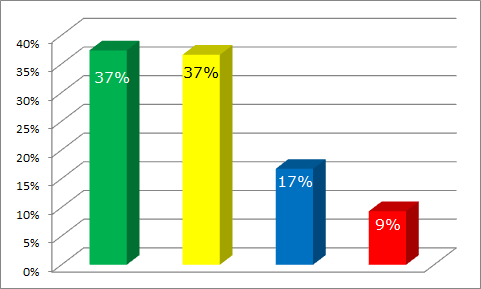 Deze indeling is natuurlijk zeer bruikbaar in het segmenteren van doelgroep naar leefstijl maar zegt niets over het programma dat nodig is om de verschillende groepen aan te spreken. Ergo, de vraag of we de beoogde doelgroepen bereiken en waarmee zodanig dat we daarop ook kunnen sturen, blijft onbeantwoord. Daartoe stellen we voor een set parameters te ontwikkelen waarmee we ons programma naar diverse doelgroepen kunnen indelen. We komen hier in het hoofdstuk 'draagvlakvorming & communicatie'  op terug.2. profiel ECI2.1 missie	De ECI gelooft dat cultuur de basis vormt van identiteit en trots, dat cultuur de leefbaarheid, aantrekkingskracht van Roermond, de wijken en de regio vergroot. De ECI wil middenin Roermond en haar wijken staan en het leven van mensen in Roermond en de regio verrijken. Minder grijs en meer kleur, we doorbreken de dagelijkse sleur. De ECI verdiept en verbind, gaat op zoek en werkt samen opdat mensen energie, creativiteit en inspiratie kunnen opdoen in hun eigen omgeving, zowel buiten – als binnen de ECI. Zo ontstaan nieuwe inzichten en worden mensen creatief en innovatief’ …kernwaarden De nieuwe koers van ECI wordt ingegeven door de volgende kernwaarden:vraaggerichtLaagdrempelige programmering.Publiek/doelgroepen betrekken bij programmering (ook kwetsbare- en moeilijk bereikbare doelgroepen), vraaggericht, aansluiting bij demografische kernmerken stad en directe regio;Klantvriendelijk: reserveren, inschrijven, ontvangst, horeca, communicatie, sfeer enz. allemaal op basis van ‘van harte welkom, we zijn er voor u’.verbinding met de stadBedienen amateurverenigingen, onderwijs, zorg, bedrijfsleven;Cultuur in de wijkSamenwerking met de andere culturele instellingen en het Platform Cultuur Roermond;benutten onderscheidende kwaliteitenMultidisciplinair podium, waar in de programmering ingespeeld wordt op de aanwezigheid van verschillende kunstdisciplines door crossovers.Benutten creatieve keten; hier kun je kunst leren, kunst maken, kunst presenteren en kunst consumeren.  doelgroepen en publieksbereikDe boodschap van het ‘Advies ECI Herstart’ is dat ECI de rode en blauwe groepen aan zich moet blijven binden, maar dat de grote uitdaging erin gelegen is om meer dan nu het geval is de gele en de groene leefstijlen te bereiken. Om dat daadwerkelijk te kunnen doen zullen expliciete doelgroepen onderscheiden moeten worden, waarop gericht actie ondernomen moet worden. We onderscheiden leeftijdsgebonden doelgroepen en enkele specifieke doelgroepen:leeftijdsgebonden doelgroepenkinderen;jeugd;millennials (groep (jong-)volwassenen, gezinnen);senioren.specifieke doelgroepenzorg; mensen met een beperking;onderwijs BO;onderwijs VO;bedrijfsleven;culturele minderheden;amateurverenigingen.We willen per doelgroep inzetten op:programmeringsgroepen: doelgroep betrekken bij programmering; publieksmonitoring: bereik en tevredenheid van de doelgroep meten;netwerkvorming: contact leggen/onderhouden met stake-/shareholders in de doelgroep;verdere verbetering van het CRM-systeem (Client Relation Management-systeem).Ook hier komen we nog op terug in het hoofdstuk 'draagvlakvorming & communicatie' …2.2 cultureel ondernemerschapCultureel ondernemerschap rust in algemene zin op vier pijlers die nauw met elkaar verbonden zijn, te weten: cultureel onderscheidend vermogen;maatschappelijk draagvlak;verdienmodellen; governance Sturen op cultureel onderscheidend vermogen doen we door onze kwaliteiten als multidisciplinair podium en de creatieve keten (kunst leren, maken en presenteren) te benutten. In hoofdstuk 4 geven wij per afdeling aan welk onderscheidende activiteiten we beogen. In de begroting ramen we per afdeling een basisbudget voor projecten. Het is aan de directeur en de coördinatoren/programmeurs om het cultureel ondernemerschap ook te vertalen in het aanboren van aanvullende financiering voor deze projecten.Sturen op maatschappelijk draagvlak doen we door ons doelgroepenbeleid (publiek betrekken bij de programmering, publieksmonitoring, netwerkvorming met stakeholders) en samenwerking met culturele en maatschappelijke partners in stad en regio.Sturen op verdienmodellen willen we bewerkstelligen door meer eigen inkomsten te genereren uit cultuurfondsen (o.a. provincie, particuliere fondsen), entreegelden door een hoger publieksbereik, het opzetten van partnerships met bedrijven en het opzetten van fondswerving onder particulieren.Kerndoelstelling in onze governance is het bewaken dat de kernwaarden van ECI zich tot in de haarvaten van onze organisatie zullen manifesteren en cultureel ondernemerschap aan de dag wordt gelegd. De directeur geeft hier operationeel leiding aan. basisprogrammering, onderwijsprogramma’s en speciale projectenWe hanteren als vast format voor al onze publieksactiviteiten:basisprogrammering;onderwijsprogramma;speciale projecten. basisprogrammeringIn de basisprogrammering, onze reguliere programma’s, zetten we massief in op laagdrempelig aanbod, samengesteld met actieve inbreng van het publiek en met consequente aandacht voor klantvriendelijkheid en kwaliteit van serviceverlening. Afstemming en samenwerking tussen de verschillende afdelingen en medewerkers zijn cruciaal voor ECI! Daarin vragen we om de juiste attitude van onze programmeurs (open ogen en oren naar elkaar!) en sturen we in programmeursoverleg. onderwijsprogrammaMet de groeiende aandacht voor cultuureducatie in het landelijke, provinciale en stedelijke cultuur beleid (Cultuureducatie met Kwaliteit, DOOR!, convenant Stimuleringsprogramma Cultuureducatie Basisonderwijs Roermond) en de faciliteiten en expertise die wij op onderwijsgebied al in huis hebben met ECI_cursus, willen we in al onze disciplines komen tot een stevig aanbod voor het onderwijs. Daarin hebben we een inhaalslag te maken! Immers, aan het ophalen van de vraag vanuit het onderwijs en de ontwikkeling van school specifieke programma's en leerlijnen zijn we de voorbije jaren niet toegekomen.speciale projectenVoor alle disciplines binnen ECI maken we niet alleen basis - en onderwijsprogramma’s, maar zetten we ook in op een aantal speciale projecten per jaar. Met speciale projecten willen we de onderscheidende kwaliteiten van ECI maximaal benutten (multidisciplinair, creatieve keten van kunst leren-maken-presenteren), waar mogelijk en zinvol in samenwerking met partners in stad en regio. Alle ECI-disciplines (Theater, Pop, Film, Expo, Events, Cursus) ontwikkelen en organiseren specials. In de organisatie vallen deze special onder ECI_events. In de begroting ramen we hier een bescheiden projectbudget voor, bedoeld als cofinanciering om ook budget bij fondsen of andere financiers te genereren. 3. programmering3.1 voorafWe zagen het hiervoor al even terug in de beschrijving van de 'basisprogrammering'; 'afstemming en samenwerking' tussen de disciplines. Dat is wat ECI uniek maakt! Een gezamenlijke ambitie daarop evenals een programmering waaruit die samenhang blijkt, moeten we, onze nieuwe start indachtig, nog samen ontwikkelen. De ‘succesvolle’ programmering in het verleden met name op het vlak film en theater maar ook onze ervaring met pop en een aantal exposities bieden desondanks een aantal uitstekende aanknopingspunten om alvast een aantal ambities voor de komende jaren te presenteren;meer samenhang / groter publieksbereiktalentontwikkelingsamenwerkingmeer samenhang / groter publieksbereikHet creëren van een 'ECI eigen' programmering waarin we de verbinding tussen de disciplines als uitgangspunten nemen moet zorgen voor herkenbaarheid, balans en samenhang. Programmeren doen we voor - en samen met het publiek. Dat publiek , dat nu specifiek voor film, theater, pop of expo komt, moet óns publiek worden. Een publiek dat gebruik maakt van de ECI en zich herkent in ons programma en verbinding ziet tussen de verschillende disciplines. Zo willen we per discipline in de toekomst meer op elkaars programma reageren bijv. door het leggen van een thematische verbinding. Op deze manier wordt wat we per discipline doen meer herkenbaar in ons totale programma. Deze aanpak, die over communicatie en visie ontwikkeling gaat, vindt in eerste instantie intern plaats maar wordt tegelijkertijd gevoed vanuit de directe omgeving. Die omgeving wordt door ons dan ook bij voortduring bevraagd op de ontwikkeling van nieuwe programmering. Dat kan al eenvoudig via onze docenten en hun cursisten, vervolgens door de opzet van ‘programmeringsgroepen’ (we komen hier nog op terug). Dichter bij ons potentiele publiek kunnen we namelijk niet staan. Onze ambitie m.b.t. programmering is dan ook nauw verbonden met die op het vlak van publieksontwikkeling en publieksbereik. Het verbeteren van de aansluiting tussen vraag en aanbod in de regio is in onze visie de sleutel is tot het succes van de doorstart van de ECI. In dat kader zijn o.m. de verschillende leefstijlen in Roermond in kaart gebracht en hebben we daarnaast een aantal duidelijke doelgroepen gesegmenteerd. Zo willen we ons in 2016 binnen de popprogrammering  richten op de ‘oudere doelgroep’ als ook ‘het voortgezet onderwijs’ en ‘culturele minderheden’ bereiken terwijl we met onze theaterprogrammering, film en cursusaanbod meer ‘millenials’ (groepen/gezinnen), ‘bedrijven’ en ‘amateurkunstverenigingen’ bereiken. Dicht bij onze doelgroep staan maken we concreet door het samenstellen van verschillende programmeringsgroepen gesplitst in specialiteit of leeftijd die we in aanpak, uitvoering en dus verantwoordelijkheid per doelgroep hebben gekoppeld aan de pop, film - en theaterprogrammeur(s) en de coördinator cursus. De voortgang van deze aanpak wordt tijdens de programmeringsoverleggen gedeeld. Best practises werken we door naar een methode voor aanpak waar iedereen zijn/haar voordeel kan doen …talentontwikkelingTalentontwikkeling loopt als een rode draad door alle disciplines heen en is dan ook een van de speerpunten binnen de ECI. Dat doen we op verschillende niveaus, soms voor de hand liggend (het bieden van speelkansen), soms door het maakproces van een voorstelling daarop in te richten. Zo zoeken we bijv. in onze samenwerking met ‘makers’ naar een manier om in dat maakproces het ‘nieuwe publiek’ te betrekken. We werken dit verderop in dit stuk wat verder uit maar het leek ons wel aardig deze gedachte alvast even bij u te planten …theater/dansDe ECI afdeling dans biedt een uitstekend dans aanbod voor een omvangrijk aantal cursisten. Ook de Jeugdtheaterschool is buitengewoon populair. Daarnaast zijn in Roermond omgeving zijn 3 amateurtoneelverenigingen actief waar overigens nog nauwelijks samenwerking mee bestaat. Tellen we die zaken bij elkaar op dan biedt dat een uitstekend aanknopingspunt voor jonge – professionele makers om lokaal aan de slag te gaan. Bijv. door zich in de ontwikkeling van een voorstelling te verhouden tot de lokale omgeving. Een kleine zaal als de onze heeft sowieso als taak een podium te bieden voor nieuw talent, zodat het vlieguren kan maken en op den duur kan doorstromen naar een grote zaal. Daarnaast zetten we door het gastheerschap van het ‘Eenakterfestival en de monologenwedstrijd’ (i.s.m Toneelhuis LFA, de koepelorganisatie voor amateurtoneel) de deur wagenwijd open de lokale amateurtoneel verenigingen. Maar niet alleen bij verenigingen liggen kansen, ook samenwerkingen in de wijk, bijvoorbeeld d.m.v. het programmeren van voorstellingen op locatie, en het onderzoeken naar de (latente) vraag van het lokale publiek d.m.v. een stemming. muziekECI heeft als taak talent te bevorderen en een plek te geven. We hebben dan ook niet alleen een educatie - en presentatiefunctie, maar willen het popklimaat als geheel stimuleren. Dan kan door het leggen van verbindingen met (pop)onderwijs, talentontwikkeling, productiebegeleiding maar ook door gerichte programma ontwikkeling (bandcoaching, artist in residence etc.). Als we ons realiseren dat lokaal/regionaal talent naast optreedmogelijkheden vooral ook behoefte heeft aan een plek waar kan worden gerepeteerd, ideeën gedeeld en muzikanten elkaar kunnen ontmoeten, dan moeten we constateren dat we zo'n plek niet hebben in Roermond. Een plek waar de lokale popscene kan ontstaan en groeien is wat ons betreft de Azijnfabriek. We zoeken dan ook naar mogelijkheden om binnen de Azijnfabriek een aantal oefenruimten en lesruimtes te realiseren.Daarnaast bieden we in de vorm van het project Soundful Sundays een laagdrempelig open-podium samen gespeeld kan worden. Daarnaast werken we de komende jaren aan een provinciaal platform voor Hiphop talent. Welhaast vanzelfsprekend bieden we ook een podium aan Kunstbende Limburg waarvoor we eind vorig jaar nog zowel film – pop – als theaterzaal aanboden tijdens de Kunstbende-workshop dag. Hetzelfde doen we voor PopSport. filmMet film werken we in samenwerking met Cinesud en Filmtheater DNS  aan een jeugd- en jongeren filmfestival waarbij naast inzendingen en vertoningen van films ook workshops worden aangeboden. In het voorjaar staat ‘Klassefilm’ een educatief filmproject voor het basisonderwijs weer op het programma. Oktober is de maand van het landelijke festival ‘Cinekid’ met workshops en films voor kinderen vanaf 4 tot 12+. Het is ons streven om d.m.v. provinciale samenwerking tussen de filmhuizen en het het Huis voor de Kunsten een netwerk te bouwen om het provinciale filmklimaat te bevorderen. Voor het voortgezet onderwijs programmeren we daarnaast films/documentaires met actuele - maatschappelijke thema’s, gecombineerd met lezingen die als verwerkingsopdracht kunnen worden gebruikt om specifieke leerdoelen te verwezenlijken. Lokale, regionale, provinciale en landelijke amateur - en professionele filmmakers wordt een podium geboden in de ECI tijdens speciale vertoningen of festivals.onderwijsLyceum Schöndeln en de ECI zoeken naar nieuwe manieren voor onderwijs en innovatie, kortom; naar nieuwe manieren van leren. Lyceum Schöndeln (Limburgs eerste en enige Cultuurprofiel-school) en de ECI stellen zich tot doel niet alleen hun initiële doelen (onderwijs + cultuur) bij elkaar te brengen: maar deze nadrukkelijk in elkaar te laten overlopen. Zo ontstaat een diepere laag met een grotere leerervaring en aldus een hoger rendement.concreetIn eerste instantie nemen we de klassieke projectweek als werkvorm. In deze week gaan, bij wijze van pilot, een aantal klassen in de ECI aan de slag met een aantal opdrachten/casus. Zo valt te denken aan de uitwerking en opzet van een event waarin aspecten als financiering, promotie/marketing en productie aan bod komen. Binnen deze aspecten worden op het juiste niveau lesstof inclusief toetsingscriteria ingebouwd. Op deze manier kan voor pakweg het vak 'economie' een kostenopzet, prognose, omzetstaten etc. worden opgezet en voor de 'talen' een toegespitst promotieplan voor de Engelse, Franse - of Duitse markt worden ontwikkeld.Voorafgaand aan deze Pilot stellen we een aantal meetbare doelen vast zodat we kunnen toetsen of e.e.a. succesvol is geweest ofwel heeft opgeleverd wat we ervan verwachten. Maar veel belangrijker; deze week biedt ons de gelegenheid te zien waar de verbinding zit en die punten zo mogelijk verder uit te bouwen tot methodieken. Zo ontwikkelen we lesmateriaal dat ook los van een specifieke projectweek (en ook t.b.v. van andere schoolinstellingen) kan worden ingezet.binnen/buitenschools  Naast een projectweek delen Schöndeln en ECI ook kennis en ervaring! Zo streven we ernaar een artiest die 's avonds bij de ECI staat 's middags een gastles te laten geven. Lyceum Schöndeln en de ECI spreken de intentie uit elkaar op te zoeken, te inspireren, te versterken en gebruik te maken van elkaars potentie en kracht; opdat het geheel meer is dan de som der delen en dat de belangrijkste mensen van de stad 'de jongeren' inspirerend leren inspireren ...samenwerkingWaar het onze wens is dat Roermond de ECI omarmt, omarmen wij lokale, regionale, provinciale en zelfs landelijke initiatieven, leggen we verbindingen en werken we samen! Zo zijn we actief in de wijk in samenwerking met welzijnsstichting Wel.kom, gaan we aan de slag met muziek op school in samenwerking met het Huis voor de Kunsten, het onderwijs en DOOR!, en werken we aan nieuwe vormen van onderwijs met Lyceum Schöndeln, zetten we de provinciale HipHop op de kaart in samenwerking met de Stichting Popmuziek Limburg en de Limburgse poppodia, ontwikkelen we voorprogramma’s in samenwerking met Via Zuid, ontwikkelen we plannen voor beeldende kunst aanbod uit met het Cuypershuis in samenwerking met collega instellingen in de provincie, waaronder SCHUNCK* in Heerlen en nodigen we, tot slot, makers (Gotra-ballet, Toneelgroep Maastricht, Project Sally) uit in de ECI. Maar heel concreet krijgt samenwerking ook vorm door het aanbod van onze vlakke vloerzaal samen met dat van het ‘grote’ theater de Oranjerie te zien als samenhangend theateraanbod voor de stad Roermond en de omliggende regio. Of de samenwerking met verschillende basisscholen en scholen voor voortgezet onderwijs in het kader van DOOR! Over de grens gaan we d.m.v. het al eerder genoemde project ‘PopCoNNEct’. Het plan voorziet in een uitwisseling van jonge bands en het aanbod van speelkansen over de grens alsmede een coachingstraject dat we ontwikkelen met het Kultursekretariat NRW, ESW-Berchum, het Bochum Total Festival en de Stadt Bochum, met gerenommeerde landelijke jazz-podia Paradox, LantarenVenster en Bird als ook het Conservatorium Maastricht en de Stg. Limburgs geïmproviseerde muziek gaan we aan de slag met de opzet van een jazz-podium in Roermond. In de aanpak van het hierboven al beschreven ‘Masterplan Popmuziek’ werken we samen met Jack Pisters van het Conservatorium van Amsterdam, Maurice Schmitz directeur van PopSport en coordinator van de BUMA Music Academy, Jan van der Eijnden van het LKCA, Het Fonds voor Cultuurparticipatie, Jantien Westerveld van ‘Meer Muziek in de Klas’, Geert van Italie directeur van de Melkweg en Berend Schans directeur van de Vereniging voor Nederlandse poppodia en festivals. In ons contact met partners zowel cultureel - als maatschappelijk, zowel binnen – als buiten de regio, provincie en (inter)nationaal zijn we pro-actief! De ECI trekt erop uit! Samen smoel geven aan het culturele klimaat in de directe regio, relevant in de provincie op het gebied van programmering en productie, innovatief in de ontwikkeling van nieuwe vormen van presentatie, vooruitstrevend in het werven en binden van nieuw publiek. Dat laatste doen we niet zelf maar altijd samen met gezelschappen. Gaat het om een productie die op locatie wordt gemaakt dan kan de maker zich verhouden tot de lokale omgeving, de aanwezige structuur van theater – of dansschool/scholen en van daaruit publiek opbouwen. Daarnaast geloven we ook dat het publiek op een andere manier moet worden verleid een voorstelling te bezoeken. De communicatie over de voorstelling is daarom van groot belang. Een gezelschap bouwt een fanbase op, het theater vertaald de voorstelling door naar de lokale omgeving. Zo zitten we, gezelschap/maker en theater, samen dichter op de huid van onze bezoeker. 3.2 ECI_theaterHet bezoekersverloop in ons theateraanbod is zeer grillig. De ene voorstelling zit aardig vol, de andere behoorlijk leeg. Wat wel – en niet werkt en hoe dat komt, laat zich niet eenvoudig verklaren. Binnen de verschillende theaterdisciplines lopen de bezoekersaantallen zo uiteen dat het nauwelijks is te zeggen of toneel, cabaret, klassiek of dans goed loopt in Roermond. We onderzoeken dan ook op dit moment verder hoe de bezoekersaantallen zich op programmaniveau verhouden. Aangezien de programmering ook voor aankomende seizoen (2016/2017) nagenoeg staat volgepland hebben we  pas vanaf theaterseizoen 2017-2018 mogelijkheden ter aanpassing/verbetering. marketingDe inzet op korte termijn zit hem dan ook op vooral in de aanpak van de promotie en marketing van het lopende programma. Daartoe hebben we onder meer een uitgebreid CRM–systeem tot onze beschikking waar we vooralsnog overigens nog onvoldoende gebruik van maken. Het systeem wordt door de directe medewerkers als onhandig en onlogisch ervaren. Een recente instructie met als doel de inzet van een CRM gegenereerde nieuwsbrief leverde meer vragen dan antwoorden op omdat het systeem nog niet naar behoren functioneert. Daarop hebben we afgesproken de interne vragen met betrekking tot de gewenste werking van het systeem op een rij te zetten en daarna opnieuw met de aanbieder in gesprek te gaan. E-mail-marketing is een goede tool om doelgroepen te bereiken met relevante informatie en met de aanpak ervan verwachten we dan ook in de toekomst veel winst mee te behalen.Naast de reguliere marketing instrumenten en communicatiemiddelen als advertenties, driehoeksborden en mailings wordt er meer en gericht gebruik gemaakt van social media. De snelheid, de interactie, het bereik en de kosten zijn de grote voordelen die social media kent.O.a. in onze doelgroepgerichte advertenties via social media zoals Facebook zien we onmiddellijk resultaat in het aantal gedeelde evenementen en posts, likes en met name het aantal verkochte kaarten op de avond zelf. Dat laatste is overigens een landelijke trend (brochure-verkoop daalt, incidentele verkoop stijgt). Bezoekers beslissen steeds later of ze een voorstelling bezoeken en kopen op het laatste moment een kaart. Tevens onderzoeken we verder hoe we groepen, bedrijven en organisaties kunnen bereiken om reguliere theatervoorstellingen te bezoeken. nieuw aanbod/nieuwe vormen van presentatieHet valt op dat het aanbieden van een voorstelling in een arrangement daarentegen wel een positieve invloed heeft op de verkoop vooraf. Daar gaan we dan ook verder mee aan de slag. Ook besproken is aanbod dat we tot nu toe nog niet presenteerden zoals bijvoorbeeld ‘Comedy Nights’, ‘Debat-programma’s’, ‘Storytelling’, ‘Jazz’, ‘Klassiek/kamermuziek’ etc. Daarnaast willen we als cultuurhuis nog meer een maatschappelijke functie vervullen in Roermond en kijken daartoe, ook al heeft dat een volstrekt andere schaalgrootte, als voorbeeld naar de Schouwburg van Amsterdam dat met haar programma ‘Expanding Theatre’ precies dat doet wat wij willen. Het ‘Expanding Theatre’ programma treedt letterlijk buiten de paden en maakt de schouwburg open naar de stad. Met ‘Expanding Theatre’ bijten we ons vast in de wetenschap, journalistiek, beeldende kunst, film, populaire cultuur, nieuwe media en politiek. De ontmoeting met het publiek staat altijd centraal. Om de horizon te verbreden werkt Expanding Theatre samen met diverse maatschappelijke organisaties, gezelschappen, kunstenaars en mediapartners. Expanding Theatre is veelzijdig en verrassend, confronterend en uitnodigend. sfeer/comfort/avondje uitIn theaterland concurreren we vooral met de bank en de tv! Het is ons doel de mensen van die bank te krijgen, het theater in. Dat doen we door een mooi aanbod maar vooral ook de beleving daaromheen. Ontvangst, sfeer, een pauze-drankje en comfort dragen bij aan het avondje uit. Echter, de ECI vlakke vloer zaal is weliswaar goed geoutilleerd maar niet sfeervol, heeft geen eigenheid, geen identiteit, is koud, matig toegankelijk (ingang aan het voortoneel). Bovendien worden de stoelen (van de verplaatsbare tribune) als oncomfortabel ervaren. * Kortom, ‘het ideale avondje uit’, bieden we niet. Zonder hier verder een diepgravende analyse op te maken zit hier ongetwijfeld een reden voor het soms wat matige bezoekersaantal en de gemiddeld lage zaalbezetting. Wij zijn ervan overtuigd dat met een upgrading van het theater met name op het gebied van sfeer en beleving (comfort!) het bezoekersaantal toeneemt en ECI_theater een grotere rol van betekenis gaat spelen voor Roermond en omgeving. *. Deze gegevens komen uit publieksonderzoek dat we met behulp van ons CRM-systeem na afloop van iedere voorstelling doenhuidig programmaDe programmering in de theaterzaal is een mooie mix van ‘aanstormend talent’ en 'grote namen'. De laatste groep wordt vooral geboekt in de vorm van try-outs (Theo Maassen, Youp van ’t Hek). Dit programma heeft een enorme spin-off op de kaartverkoop voor de voorstellingen van de eerste groep. Dat willen we de komende jaren vasthouden om zo een positieve ‘vibe’ rondom de ECI te creëren. De bekende namen blijven, ook in de toekomst, met het oog op de gewenste laagdrempeligheid een wezenlijk onderdeel vormen van de programmering. Daarnaast koersen we op een aanbod van 'speciale' voorstellingen die qua vorm en inhoud passen bij de ECI. Hierbij valt te denken aan een miniversie van de Nederlandse Dansdagen (die maar op enkele plekken in Nederland te zien is) met bijzondere prijswinnende dansoptredens op verschillende locaties in het gebouw waarop het filmprogramma inhoudelijk weer kan aanhaken. Daarnaast hoort ook de samenwerking met de Limburgse Federatie Amateurtoneel (LFA) en het Huis voor de Kunsten (HKL) thuis in de ECI. Zo staat het ‘Eenakterfestival’ waarbinnen Limburgse amateurgezelschappen optreden in de theater – en popzaal vast in ons programma. Ook voorstellingen voor specifieke doelgroepen komen aan bod. Denk hierbij aan Jazz & Wine, Orgel Vreten of een workshop met aansluitend optreden van een bekende instrumentalist of een Franse voorstelling in samenwerking met de Alliance Française. Waar mogelijk verbinden we dit aanbod met de overige disciplines binnen de ECI óf sterrenrestaurant One waarmee we onze voordeur delen en waarmee we ook met ons film-aanbod al samen werken. Binnen dit kader past ook de ambitie te werken aan eigen producties voor een specifieke doelgroep. Zo zijn er verkennende gesprekken gevoerd over de ontwikkeling van het stuk Romeo & Juliet door senioren.Daarnaast biedt de ECI de komende jaren plek aan nieuwe makers! Met die makers gaan we de komende jaren op verschillende manieren de samenwerking aan. Natuurlijk bieden we een speelplek! Maar we gaan ook op zoek naar nieuwe vormen van presentatie, bijv. in de vorm van voorprogramma’s voor ons reguliere aanbod waarin een verkorte versie van een nieuw stuk kan worden gepresenteerd. Hierover zijn we in gesprek met Via Zuid. Tegelijkertijd vinden we het belangrijk gezamenlijk op te trekken in de opbouw van nieuw publiek. Daartoe zullen we meekijken in het maakproces, afmonteermogelijkheden aanbieden op onze eigen vlakke vloer, in ons eigen theater. We spraken hierover al met Gotra-ballet, Toneelgroep Maastricht, Jeugdtheater het Laagland en Project Sally. De komende jaren in cijfers;programmaWe zetten in op een basisprogramma van ca. 40 brochurevoorstellingen per jaar. Het basisprogramma wordt (nog) laagdrempeliger samengesteld door bekende namen (try-outs) te programmeren. Waar mogelijk haken we met het basisprogramma in op actualiteiten in stad of regio, bijvoorbeeld de opera El Rey die we als opening van het culturele seizoen 2015-2016 in de Oranjerie presenteerden. Bij de samenstelling van het basisprogramma maken we stelselmatig gebruik van input van het publiek in de vorm van onze programmeringsgroep Theater. In deze groep hebben inmiddels een vijftal geïnteresseerde burgers zitting. Daarnaast doen we na afloop van iedere voorstelling publieksonderzoek om te achterhalen hoe de voorstellingen en onze service worden gewaardeerd. Dat doen we met ons CRM-systeem. Met een verdere verbetering van dat systeem zijn we in staat om specifieke marketingacties op te zetten voor ons theaterpubliek en onze relaties. Die verbetering moeten we nog doorvoeren. Een specifieke doelgroep voor ECI_theater is het amateurveld. Er is ons veel aan gelegen de band met verenigingen te verbeteren. Met ingang van het culturele seizoen 2015/2016 geven we als ECI_theater alle gezelschappen/verenigingen in de omgeving voorrang om speeldata te reserveren in de theaterzaal voor het daaropvolgende seizoen alvorens de programmering zal worden vastgelegd. We willen een aantrekkelijke en betaalbare voorziening voor verenigingen zijn. Voor amateuroptredens hebben we gebouwverhuurder KIEN afgesproken dat dergelijke verhuringen via ons lopen. Om dat goed te stroomlijnen hebben we onze artiestenbegeleider ook verantwoordelijk gemaakt voor theaterverhuur aan amateurverenigingen en scholen. Daarnaast zal onze theaterprogrammeur aanhaken bij deWerkgroep Amateurkunst van het Platform Cultuur Roermond (PCR). Qua publieksbereik willen we de tendens van dalende bezoekersaantallen ombuigen. Zeker met een meer vraaggerichte programmering, een thematische aanpak, samenwerking tussen de disciplines, het aanbod van arrangementen en een verbreding van de programmering gaan we er vanuit dat de aantallen gaan stijgen. Doelstelling is een zaalbezetting van 50% in 2017. Met 40 brochurevoorstellingen betekent dit dat een publieksbereik van een krappe 5.000 bezoekers. onderwijsVanaf 2016 gaat ECI_theater vol op aan de slag met de gezamenlijke inkoop van schoolvoorstellingen met het primair - en voortgezet onderwijs. Het nieuwe Stimuleringsprogramma Cultuureducatie biedt daartoe vol op kansen! Zo gaan we uit van een groei van 6 schoolvoorstellingen in 2016 naar 12 in 2019. Hiermee bereiken we in 2016 1000 leerlingen en in 2019 1600 leerlingen. specialsMet het wegvallen van de productiehuizen in ons land is er een ontwikkeling in gang gezet waarbij theaters/podia samen met gezelschappen, individuele kunstenaars en andere lokale samenwerkingspartners, producties opzetten. Met ECI_theater willen we op deze ontwikkeling aansluiten; we streven naar 3 eigen producties per jaar, waarin leren, produceren en presenteren samenkomen. Met een accent op talentontwikkeling van jonge makers in onze stad. Bij het ontwikkelen van projecten en producties zoeken we de samenwerking met Via Zuid, laboratorium voor talentontwikkeling in de podiumkunsten. Via Zuid heeft een ‘talentmakelaar’ die de verbinding zoekt tussen afgestudeerde theatermakers, de gezelschappen en partners in de provincie. ECI_theater is vaste partner van Via Zuid en nodigt jong talent uit om in Roermond, in samenwerking met de culturele omgeving (amateurverenigingen en onze dans/drama-cursus) producties op te zetten. De ECI Theaterproducties kunnen in eigen huis worden opgezet, maar mogelijk ook op locatie, als onderdeel van cultuur in de wijk. Een project als de Wijksafari van Adelheid Roosen (Wijksafari Utrecht;  “reis door mensenlandschappen achter de voordeuren van Utrechtse wijkbewoners”) zou mogelijk ook in Roermond kunnen worden opgezet.ECI_theater zal actief deelnemen en bijdragen aan ECI-brede kunstprojecten. In het programmeursoverleg worden jaarlijks een aantal thema’s vastgesteld waarop vanuit de verschillende disciplines gezamenlijk kan worden geprogrammeerd. Vanuit ECI-Theater gaan we uit van actieve deelname aan 3 multidisciplinaire activiteiten per jaar. 3.3 ECI_popNaast theater is er ook bij de popprogrammering werk aan de winkel. Het korte termijn beleid om positie te kiezen tussen Noord – en Zuid Limburg en met een stevige investering in programma marktaandeel te kopen, is met het uitblijven van dat programma mislukt. De kaarten in het provinciale podiumlandschap zijn geschud. Boekers hebben hun vaste podia en wijken daar slechts bij hoge uitzondering vanaf. De ECI heeft jarenlang niet geïnvesteerd in programmering en dus ook niet in contacten met boekers, het resultaat; het al schaarse aanbod waar we het mee moeten doen spreekt lokaal niet erg aan en kost zodoende fors meer dan het oplevert. wat doen we dan wel?Focus op aanstormend talent (concertaanbod van pop/clubprogrammering primair in de Azijnfabriek) + dance in de ECI popzaal. De concertpopprogrammering bestaat uit overwegend aanstormende acts van bovengemiddeld artistiek niveau en met de potentie om door te groeien tot de landelijke (sub)top. Het betreft hier aanbod dat de boekers graag vlieguren willen laten maken maar nog weinig speelkansen krijgt omdat er relatief lage bezoekersaantallen mee worden gescoord. Met de credits die we daarmee bij boekers opbouwen mikken we op een aantal ‘bekende’ namen per jaar waarmee we de investering in aanstormend aanbod terug verdienen in onze popzaal. Daarnaast gaan we voor een brede dance-programmering voor diverse doelgroepen eveneens in de eigen popzaal. Ook met dit programma verdienen we in op de investering die we doen in het aanstormend talent van bovengemiddeld artistiek niveau.basisprogrammaOnze popprogrammering valt in de praktijk in de volgende categorieën uiteen: concertprogrammering: laagdrempelig aanbod van de bekende namen (De Dijk, Rowwen Heze, Trijntje Oosterhuis) voor een mainstream poppubliek aangevuld met concerten georganiseerd door Wel.kom en gericht op een lokaal/regionaal overwegend jong publiek. Met deze concerten gaan we voor een uitverkocht huis. Aantal: 9 keer per jaarpopevents: Hieronder verstaan we  evenementen die zowel in samenwerking met externe (Zwartbroeksentiment etc.) partners of verschillende disciplines (theater, film) intern worden georganiseerd. Aantal:  3 keer per jaar.clubprogrammering: de genoemde programmering van het aanstormende poptalent dat de potentie heeft (inter)nationaal door te breken maar daarvoor nog een publiek moet opbouwen. Dit aanbod presenteren we in de Azijnfabriek. Aantal: 14 keer per jaar. danceprogrammering: diverse dance activiteiten in de popzaal van techno tot drum 'n bass georganiseerd i.s.m. lokale organisatoren. Aantal: 16 x per jaar. dance-events: evenementen in zowel de pop - als overige zalen in de ECI georganiseerd in samenwerking met lokale - of provinciale/landelijke partijen. gratis toegankelijk café aanbod: aanbod dat we zowel binnen de ECI als daarbuiten gratis toegankelijk presenteren. Hieronder vallen onder meer de edities van 'SoundFul Sunday's'. Aantal: 8 keer per jaar.Op jaarbasis organiseren we dus minimaal 50 pop activiteiten waarmee we naar verwachting ongeveer 10.000 bezoekers realiseren. We gaan in de komende jaren  voor een gestage groei in zowel activiteiten als bezoekersaantallen van respectievelijk 25 - en 23 % in 2019.Het seizoen van ECI_pop loopt van half oktober tot half mei. De blauwdruk van de programmering wordt ontwikkeld door onze programmeur die zich (voor wat de concertprogrammering) gevraagd en ongevraagd, laat adviseren door onze concert-programmeurs. Het programma is regionaal afgestemd, wordt voor wat de clubprogrammering betreft gepresenteerd in de Azijnfabriek en bestaat uit bands met de potentie landelijk door te groeien maar daar lokaal nog een publiek voor moeten opbouwen. We zoeken altijd naar een lokaal voorprogramma. Talentontwikkeling en publieksontwikkeling zijn dan ook leidend in de overweging een programma wel of niet te boeken.  We realiseren ons dat deze werkwijze, zoals eerder aangeven, een investering vergt in menskracht en middelen. Deze investering verdienen we terug door dankzij de credits die we bij de landelijke boekingskantoren opbouwen af en toe een bekende naam te kunnen programmeren in onze Popzaal (concertprogrammering).  Naast het aanbod van live-concerten bieden we ook een aansprekend danceprogramma aan. Dit programma staat, in tegenstelling tot de clubprogrammering altijd geprogrammeerd in de popzaal. Ons dance-programma is qua stijlverscheidenheid uiteenlopend van techno tot drum 'n bass en van R&B tot trance en alles wat daar tussen zit. Het dance-programma wordt  door diverse lokale hosts i.s.m. ECI ontwikkeld, georganiseerd en gepromoot. We staan open voor nieuwe ontwikkelingen en ideeën, zijn pro-actief in het ophalen ervan en bieden vol op kansen aan jonge organisatoren om hun ideeën in de ECI tot ontwikkeling te brengen. Maximaal faciliteren noemen we dat! De al genoemde groep van concertadviseurs wordt door onze programmeur en directeur samengesteld uit popliefhebbers, concertbezoekers en muzikanten uit de omgeving. De adviseurs leveren input voor de inhoud van de programmering maar realiseren zich dat niet alle input (vanwege aanbod en beschikbaarheid) ook daadwerkelijk tot een programma leidt.  Daarnaast gaan we genre-specifiek (blues, jazz, wereldmuziek etc.) op zoek naar kenners binnen die genres om ze enerzijds om advies te vragen en anderzijds als ambassadeur voor de ECI op te treden. Daarnaast houden we nauw contact met het jongerenwerk van Wel.kom om de vinger aan de pols te houden waar het ontwikkelingen op het vlak van hiphop/R&B en dance betreft. Voor advies en ondersteuning met betrekking tot de popprogrammering kan onze programmeur terugvallen op 3 verschillende groepen;concertadviseurs;genre specifieke ambassadeurs;jongeren vanuit de werking van Wel.komHet werken met deze groepen versterkt de band met ons publiek. Daarnaast zullen we in onze popprogrammering zowel op het vlak van concerten als dance nadrukkelijk de verbinding zoeken met de verschillende partners, stakeholders, verenigingen, stichtingen, festivals en andere partijen in de stad. We willen daarmee onze zichtbaarheid vergroten, onszelf als vanzelfsprekende samenwerkingspartner presenteren en zodoende ons imago verbeteren.Om deze samenwerking verder te bevorderen en ervoor te zorgen dat ECI_pop zichtbaar wordt is de samenwerking gezocht met o.a. de Azijnfabriek. Sterker nog; in de Azijnfabriek komt het zwaartepunt van onze concertprogrammering te liggen. Daarnaast zoeken we mogelijkheden om ook met in muziek programmerende cafés samen te werken. Daarnaast is aandacht voor (lokaal) talent een speerpunt, zowel in de organisatie als in de uitvoeringen. Dat doen we in de eerste plaats door het aanbieden van voorprogramma's, idealiter bestaande uit cursisten muziek van de cursus-afdeling, maar ook met Soundful Sunday, waarbij beginnende muzikanten de kans krijgen om samen te jammen en contact te leggen. Of Notorious een hiphop programma dat we in samenwerking met het jongerenwerk van wel.kom organiseren. Hier krijgen jongeren de kans om met de juiste ondersteuning muzikale activiteiten op te zetten voor hun eigen doelgroep. Een ander voorbeeld, tot slot, is Nieuwe Helden, een talentprogramma waarin muziek, dans en theatertalenten in veel gevallen zonder enige ervaring en vanuit verschillende wijken o.l.v. een regisseur in de ECI samen werken aan een uitvoering.onderwijsprogrammaHet onderwijs is voor ECI_pop nog onontgonnen terrein. Desondanks zijn er vol op ontwikkelingen om ons ook met onze popafdeling te verhouden tot de aandacht voor muziekonderwijs in het primair onderwijs. Onze popprogrammeur gaat dan ook met de docenten popmuziek van ECI_cursus en onze cultuurscout aan de slag om de vragen vanuit  het onderwijs op te halen en daarop een programma te ontwikkelen. Ook in het voortgezet onderwijs liggen er vol op kansen voor samenwerking en de ontwikkeling van een gezamenlijk programma. specialsDe onderscheidende kwaliteit van ECI als multidisciplinaire voorziening willen we verder benutten en uitbouwen door pop in te zetten in de randprogrammering van Theater, Film en Expo, zoals dat nu met name bij Film al succesvol gebeurt. jazzWaar we binnen het domein van de muziek graag mee aan de slag willen is de opzet van een structurele jazz-programmering in Roermond met een regionale/provinciale en op termijn eurregionale uitstraling. Programmeren op locatie indachtig doen we dat in de prachtige (gewelfde) kelder onder café Matisse in de Roermondse binnenstad. We zien het als een uitdaging om de samenwerking op te zoeken met gerenommeerde landelijke jazz-clubs zoals Paradox in Tilburg, LanterenVenster en Bird beiden in Rotterdam of het Amsterdamse BIM-huis. Vanzelfsprekend zoeken we de samenwerking op met het Maastrichtse Conservatorium met het ook op het invullen van voorprogramma’s maar ook voor het geven van mogelijke masterclasses door de artiesten die we in Roermond presenteren. We willen in 2017 een reeks van minimaal 4 concerten bij wijze van pilot opzetten. (NB. opzet en uitvoering van deze 'special' zit niet in de begroting en kan dan ook alleen doorgaan als daar aanvullende middelen voor worden gerealiseerd)hiphopEen ander speerpunt binnen de muziekprogrammering is de ontwikkeling van een provinciaal platform voor HipHop. Roermond barst van het HipHop talent! En waar we weten dat ook de Heerlense producer Supb Yao samen met Doop, evenals een pak Roermondse en Venloose collega’s weliswaar van absolute topkwaliteit zijn, landelijk doorbreken lukt nagenoeg nooit. Uitzondering is de Roermondse rapper Blaxtar. Maar die werd pas opgepikt toen hij naar de Bijlmer in Amsterdam verhuisde en thans als Amsterdamse rapper door het leven gaat. Op dit vlak willen we, de provinciale popnota indachtig, en samen met de Stichting Popmuziek Limburg (SPL) als ook de overige Limburgse poppodia werken aan een stevige springplank voor provinciaal HipHop talent. (NB. opzet en uitvoering van deze 'special' zit niet in de begroting en kan dan ook alleen doorgaan als daar aanvullende middelen voor worden gerealiseerd)werkplaats/broedplaatsECI heeft als taak talent te bevorderen en een plek te geven. We hebben dan ook niet alleen een presentatiefunctie, maar willen het popklimaat als geheel stimuleren. Dan kan door het leggen van verbindingen met (pop)onderwijs, talentontwikkeling, productiebegeleiding maar ook door gerichte programma ontwikkeling (bandcoaching, artist in residence etc.). Als we ons realiseren dat lokaal/regionaal talent naast optreedmogelijkheden vooral ook behoefte heeft aan een plek waar kan worden gerepeteerd, ideeën gedeeld en muzikanten elkaar kunnen ontmoeten, dan moeten we constateren dat we zo'n plek niet hebben in Roermond. Een plek waar de lokale popscene kan ontstaan en groeien is wat ons betreft de Azijnfabriek. We zoeken dan ook naar mogelijkheden om binnen de Azijnfabriek een aantal oefenruimten en lesruimtes te realiseren. We komen hier nog op terug bij het onderdeel 'cursus' verderop in dit stuk.3.4 ECI_filmIn de bovenstaande tabel zijn de bezoekersaantallen van de voorbije jaren niet meegenomen. Jammer, want dan had u gezien dat die jaarlijks toenemen. Het gaat dan ook goed met film! Dat geldt overigens niet alleen voor Roermond, ook in de rest van het land zitten bezoekersaantallen voor bioscopen, filmtheaters en filmhuizen in de lift. Voor ons geen enkele reden te consolideren maar juist te onderzoeken waar meer winst te behalen valt.  Kunnen we meer titels vertonen, meer bezoekers realiseren? Ja, meer inzetten op beleving. O.a. door goede combinaties te maken die aansluiten op actuele en maatschappelijke thema’s, zowel plaatselijke als ook landelijk. Natuurlijk ook de combinatie met de culturele partners binnen en buiten de ECI. Zo noemden we in de samenvatting al een mini-concert voorafgaand aan een filmvoorstelling, lokale premières met randprogrammering, een gesprek met de regisseur, een inleiding voorafgaand aan de film etc. etc. En ook de combinatie horeca en film, voor een totaalbeleving van een gezellig avondje uit, zit flink in de lift. Met al deze ideeën gaan we de komende jaren verder. basisprogrammaWe zetten in op een basisprogramma van ca. 850 filmvertoningen in 2016, waarmee we 16.000 bezoekers willen bereiken. Om de beoogde bezoekersaantallen in 2016 te halen willen we nog beter inspelen op de behoefte van het publiek en de trends die spelen. Dat doen we als volgt:Een jaarlijks uit te voeren klanttevredenheidsonderzoek;onze vrijwilligers (ca. 30) waarvan er maandelijks een delegatie mee naar de filmbeurs gaat en de filmprogrammeurs adviseren bij de filmkeuze; betrokkenheid van het publiek wordt ook gestimuleerd door waar mogelijk in te gaan op individuele verzoeken van particulieren, maar ook van de diverse verenigingen om speciale films of eigen producties te vertonen.Bij ECI_film zetten we dus niet een afzonderlijke programmeringsgroep Film op, want die is er feitelijk al met onze groep vrijwilligers.onderwijsprogrammawe gaan het project Klassefilm voor het basisonderwijs uitbreiden naar 2 x per jaar inspelend op het convenant Stimuleringsprogramma Cultuureducatie Basisonderwijs;in samenwerking met het Voortgezet Onderwijs onderzoeken we wat de behoeften zijn vanuit de scholen om met scholieren bepaalde films te bezoeken die aansluiten bij thema’s uit de leerstof. We denken hierbij aan maatschappelijke thema’s, geschiedenis, literatuur, kunst en cultuur. specialsin 2016 gaan we de mogelijkheid onderzoeken de 'oudere' doelgroep met middagvertoningen te faciliteren. Hiertoe gaan we de samenwerking met o.a. zorginstellingen aan. in samenwerking met ECI_cursus zetten we een aanbod Filmeducatie met o.a. een cursus Filmkijken en een cursus film-maken. De resultaten van de cursus film-maken kunnen vanzelfsprekend worden vertoond in onze filmzaal.we leggen contact met de Limburgse Organisatie van Audiovisuele Amateurs (LOVA) om producties te vertonen in de ECI.bijdrage aan multidisciplinaire evenementen. We haken in op de thema’s voor gezamenlijke programmering. Daarnaast zoeken we met name bij ECI_pop naar mogelijkheden voor randprogrammering met muziekfilms /-documentaires in combinatie met live muziek in de pop zaal. op het ECI_expo programma sluiten we 3 keer per jaar aan met een bijpassende film met na afloop een diner en nagesprek in de Expositie ruimte.het festival As eQuals is een jaarlijks terugkerend evenement, in samenwerking met  de Stichting Anti Discriminatie Voorziening Limburg en Filmtheater De Nieuwe Scene, Venlo met multidisciplinaire activiteiten rondom gelijke behandeling in een brede context.Film biedt talentvolle documentaire makers uit de regio een podium om hun films en documentaires in de filmzalen van de ECI te vertonen. We zijn hiervoor een samenwerking aangegaan met Cinesud, een platform voor (aankomende) audiovisuele professionals. Dit om ons programma uit te gaan breiden met korte films door regionale talenten. Daarnaast zullen er workshops over film en filmontwikkeling voor volwassenen worden aangeboden. Een van de concept ideeën is om een jaarlijks filmfestival voor kinderen en jeugd tot 18 jaar te organiseren. ook zijn er vergaande plannen met docfest Maastricht voor film op bijzondere locatie in de gemeente Roermond.3.5 ECI_expoDe gemeente heeft, bij raadsbesluit, vastgelegd dat de bovenlokale tentoonstellingsfunctie niet meer door ECI wordt ingevuld. Dat betekent in de praktijk dat we enkel nog de lokale/regionale exposities voor onze rekening nemen. In dit ondernemingsplan gaan we, desondanks, uit van een tentoonstellingsfunctie die zich enerzijds in lijn met de beoogde Cultuurhuisambitie richt op een lokaal publiek en op de lokale infrastructuur van vormgevers en beeldend kunstenaars (amateur en professioneel), galeries, kunstenaarsinitiatieven, opleidingen enz. maar anderzijds op de inzet van de expositieruimte als programmatische schakel tussen de verschillende disciplines en als kloppend hart van ECI specifiek programma rondom diverse actuele thematieken.Op dit moment heeft ECI nog de beschikking over twee aaneengeschakelde tentoonstellingsruimten. Een deel van de tentoonstellingsruimte op de begane grond zal daarnaast in de toekomst worden ingezet t.b.v. de Kunstuitleen. Daarnaast zal ook gebouw exploitant KIEN nadenken over een nieuwe opzet van/voor de ruimte in de tijd (50%) dat zij over de tentoonstellingsruimten kan beschikken. In dit ondernemingsplan gaan we hoe dan ook uit van programmering van twee volwaardige tentoonstellingsruimten. basisprogrammaWe zetten in op een tentoonstellingsprogramma van 3 lokaal/regionaal georiënteerde exposities per jaar met een looptijd van gemiddeld 1 maand. Het betreft exposities van;onze eigen cursistenlokale/regionale kunstenaarsspeciale vormen/doelgroepen/thema's (bijv. glaskunst / jonge kunstenaars etc.)Voor de programmering laten we ons voeden door liefhebbers van beeldende kunst en vormgeving, en/of vertegenwoordigers uit het lokale beeldende kunstveld met ideeën voor de opzet, organisatie en inrichting van een expositie. In tegenstelling tot andere disciplines werken we binnen expo niet met een vaste programmeringsgroep om een jaarlijks tentoonstellingsprogramma samen te stellen. De tijd beschikbare tijd (25 %) waarin we de expositieruimte jaarlijks tot onze beschikking hebben is zo kort dat er voor een programmeergroep met ideeën, amper wat te programmeren valt.   Het min - of meer vaste tentoonstellingsformat ziet er als volgt uit;februari/maart: tentoonstelling van een lokale/regionale kunstenaar met enige landelijke bekendheid maar een nadrukkelijke link met Roermond en omgeving;april/mei: eigen werk, topstukken van cursisten (en docenten) Insteek: tonen wat ECI allemaal te beiden heeft: multidisciplinair. De verschillende disciplines die ECI in de aanbieding heeft komen allemaal aan bod: edelsmeden, tekenen/schilderen, glazeniers, beeldhouwen, keramiek en fotografie. Samen met deze expositie kunnen op het gebied van de verschillende disciplines (gratis) workshops gegeven worden, zodat potentiële cursisten de kans hebben om kennis te maken met de docent en het vak.oktober/november: special in een specifiek onderdeel binnen de beeldende kunst. Zo staat in deze periode in 2017 een expositie gepland in het teken van de 'vlak-glaskunst'.onderwijsprogrammaMet het Stimuleringsprogramma Cultuureducatie Basisonderwijs komt er mogelijk ook meer ruimte voor beeldende kunsteducatie. We willen met de docenten van ECI_cursus/beeldend, in samenhang met de beoogde jaarlijkse openingsexpositie schoolklassen naar ECI krijgen. Ook ons voorstel om te komen tot een beeldende kunstmanifestatie met bovenlokale uitstraling (zie onder) biedt een goed kader om met projecten verbindingen te leggen met het basisonderwijs en voortgezet onderwijs. Specifiek voor het voortgezet onderwijs willen we in ECI de exporuimte ook gebruiken voor werk van scholieren. Dat kan als onderdeel van een van de reguliere tentoonstellingen. 
multidisciplinairiteit / actualiteitWe zien kansen om onze lokale/regionale positie te versterken door de inzet van de expositieruimte als programmatische schakel tussen de verschillende disciplines en als kloppend hart van ECI specifiek programma rondom diverse actuele thematieken. Dat betekent zoveel als dat we urgent en relevant zijn als plek middenin de samenleving waar zowel ruimte is voor vermaak als verdieping en waardoor ECI een plek wordt voor iedereen! Door alle aanwezige disciplines rondom een bepaald thema op elkaar te laten inwerken is het geheel meer dan de som der delen. Als smeermiddel daartoe gebruiken we verschillende actuele thematieken waarbinnen een theater, film, pop - of debatprogramma kan worden gemaakt. Een centrale expositie verbindt de verschillende programma onderdelen en kan letterlijk het decor/podium vormen voor debat, na-gesprek, diner etc. etc.Als programmaformat hebben we het concept ‘Expending Theatre’ van de Stadsschouwburg Amsterdam voor ogen. Het 'Expanding Theatre' programma (dat al eerder bij theater langs kwam) treedt letterlijk buiten de paden en maakt de schouwburg open naar de stad. Met ‘Expanding Theatre’ bijten we ons vast in de wetenschap, journalistiek, beeldende kunst, film, populaire cultuur, nieuwe media en politiek. De ontmoeting met het publiek staat altijd centraal. Om de horizon te verbreden werkt Expanding Theatre samen met diverse maatschappelijke organisaties, gezelschappen, kunstenaars en mediapartners. Expanding Theatre is veelzijdig en verrassend, confronterend en uitnodigend. We willen dit programma verder uitwerken. In eerste instantie als project maar bij gebleken potentie opnemen in ons regulier aanbod. Aan dit project werken we samen met o.a. Petra Stienen. NB. Voor dit project is binnen de begroting geen budget reserveert!3.6 ECI_cursusvooraf Als binnen ECI al een omslag gaande is, dan geldt dat zeker voor cursus. We gaan van krimp naar groei en koersen op meer cursisten en gebruiken daarvoor de klassieke marketingmix; product We bekijken en analyseren ons aanbod samen met onze docenten én cursisten. De vragen die we onszelf stellen zijn; sluit ons aanbod aan bij de beoogde doelgroepen, is er een verbinding te maken met het onderwijs, kunnen we met korte cursussen inspelen op de actualiteit? Ons personeel staat het dichts bij het product en speelt dan ook een belangrijke rol in productontwikkeling.prijsOm een grotere rol van betekenis te spelen in het Primair onderwijs, hebben we de uurprijs van onze docenten binnen het regulier onderwijs verlaagt. Daarnaast hebben we ook de prijzen voor onze cursussen met een krappe 2% naar beneden gebracht. Zo komen we tot afgeronde bedragen die vaak net iets onder de psychologische drempel liggen (geen 300,- maar 295,- etc.).promotieDe mogelijkheid voor on-line inschrijving is al enigszins verbeterd maar moet nog beter! De facebook pagina voor ECI_cursus is sinds kort live en vullen we samen met docenten. Betrokkenheid van docenten in de promotie van cursus en de werving van cursisten is een speerpunt! plaatsOmdat we niet al het gewenste aanbod op locatie ECI kunnen presenteren gaan we op zoek naar mogelijkheden in de stad om dat aanbod wel te presenteren. Denk bijv. aan de Popschool t.b.v. bandlessen e.d.personeelWe willen onze docenten zodanig scholen dat ze niet alleen sterker in hun eigen beroepspraktijk staan maar ook breder inzetbaar zijn. Het is onze verwachting dat de vraag vanuit het onderwijs de komende jaren zal toenemen. Daarop willen we onze docenten voorbereiden d.m.v. scholing. Het Conservatorium heeft daarvoor in samenwerking met de Nieuwste Pabo een cursus ontwikkeld   Daarnaast boren we nieuwe doelgroepen aan en hebben we met Zuyd daartoe inmiddels een intentieovereenkomst ondertekend. Studenten van ZUYD gaan onderzoek doen en van daaruit aanbod ontwikkelen voor senioren en mensen met een beperking. Andere doelgroepen zullen we ook actiever gaan benaderen. Met de scholen (zowel primair - als voorgezet onderwijs) is intensief contact als ook met SIEN (cultuureducatie basisonderwijs) en DOOR! (muzieklessen terug in de klas).Een verdere uitwerking vindt u verderop, hieronder een cijfermatig inzicht in de beoogde ontwikkelingen.basisprogramma (vrijetijdsprogramma)We willen ons vrijetijdsprogramma met cursorisch aanbod en kortlopende projecten actualiseren: meer vraaggericht, inspelend op de behoeften van de klant en beter betaalbaar. Dit betekent een cultuuromslag die uitgaat van een andere benadering:inspelen op de veranderingen in de maatschappij: dat betekent meer kortere cursussen en workshops.door een flexibeler cursusaanbod en inzet van personeel sneller inspelen op hypes.gebruik maken van moderne media/gamification, niet als cursus maar in korte workshops en als aanvulling op de cursussen voor een meer eigentijdse leeromgeving.meer activiteiten in de stad, op school, in de wijk maar ook gebruik maken van ruimtes die beter geschikt zijn voor bepaalde activiteiten dan de ECI zelf (bijv. de bandcoaching).de meerwaarde van ECI_cursus t.o.v. de particuliere “kunst” scholen zit niet in het geven van de cursussen zelf, maar in alle activiteiten die we voor onze cursisten kunnen organiseren. Voorbeelden hiervan zijn:  podium ervaring door speelplekken te organiseren, samenspel activiteiten in ensembles, uitwisselingen met andere instellingen buiten de regio en in de euregio.Voor specifieke doelgroepen zetten we in op het ontwikkelen van nieuw, vraaggericht aanbod:een nieuwe cursuslijn voor de groeiende groep senioren. Daartoe hebben we inmiddels een intentieovereenkomst met ZUYD gesloten. Studenten van ZUYD gaan met/bij doelgroep organisaties (Seniorenraad, Wel.kom, zorginstellingen) onderzoeken waar de behoeften liggen en concepten ontwikkelen.verenigingen. We willen het provinciale masterplan muziekonderwijs DOOR! benutten om met de verenigingen te komen tot een intensivering van het aanbod. Ook zal het nodig zijn om samen met de verenigingen te bekijken wat er nodig is dat kinderen zich langer aan de verenigingen binden. Dit is in eerste instantie een taak van de verenigingen zelf, maar de ECI kan en moet hier een pro actieve rol in spelen. inspelen op de behoeftes in de wijk: niet iedere wijk vraagt hetzelfde. Wijken met overwegend inwoners waar cultuur educatie geen vanzelfsprekendheid is vragen om een andere aanpak en ander aanbod. Meer korte projecten, laagdrempelig, en waarbij snel resultaten zichtbaar zijn. Andere wijken vragen meer om intensivering met de bestaande verenigingsstructuren of een uitdagend aanbod. Ook hier is het nodig om intensieve contacten met wijkraden en bewoners te hebben om een aansluitend aanbod te creëren.Om te weten hoe we ons aanbod over de hele linie meer vraaggericht kunnen maken en hoe succesvol we daarin zijn, nemen we de volgende acties: publieksmonitoring: huidige cursisten bevragen op tevredenheid over het aanbod en welk nieuw aanbod gewenst is. Beter verwerking van gegevens in ons projectregistratie-systeem;periodiek publieksonderzoek onder doelgroepen die wie we nog onvoldoende bereiken. Zou eigenlijk ECI-breed moeten. In het bijzonder de doelgroep senioren willen we op kansen onderzoeken;betere aansluiting van docent op de markt door docenten mede verantwoordelijk te maken voor acquisitie van klanten.Naast meer vraaggericht aanbod willen we onze kosten omlaag brengen. Dat gaan we doen door:voor specifieke projecten werken met stagiaires of vrijwilligers (onder begeleiding van een docent);meer groepslessen;besparingen op overheadonderwijsprogramma’sWe willen het bereik onder leerlingen in het basisonderwijs stabiliseren op 3.000. Daartoe zullen we in overleg met de cultuurscout en de combinatiefunctionaris ons aanbod actualiseren en vertalen in een aanbod voor alle klassen van het basisonderwijs. Het basisonderwijs zoekt naar doorlopende leerlijnen en verbinding van cultuureducatie met de andere vakken. In het kader van het eerder genoemde masterplan DOOR! starten 3 Roermondse scholen in schooljaar2016/2017 aan een educatief traject waarin ECI_cursus samen met de school een leerlijn ontwikkelt. Zowel de combifunctionaris als onze muziekafdeling zullen inhoudelijke rol gaan spelen. Voor alle andere disciplines zullen we samen met de cultuurcoördinator van scholenstichting Swalm en Roer een opzet ontwikkelen voor een educatief aanbod incl. een doorlopende leerlijn, en een aanbod naschoolse cultuureducatie. specialspilot cultuureducatie voor senioren. Hierin willen we ook ervaring opdoen met ‘peer to peer’-vormen, in dit geval ‘senior to senior’, met begeleiding van een vakdocent en activiteitenbegeleider. Dit doen we in samenwerking met ZUYD.met ECI_cursus willen we inhaken op programma’s van ECI_theater, ECI_pop, ECI_film en ECI_expo. Bijvoorbeeld in de vorm van randprogrammering met inleidingen, lezingen en workshops, passend bij het hoofdprogramma. En natuurlijk voorzien van een (kortings-)actie om in te schrijven op ons vrijetijdsprogramma. Arrangementen dus. ons reguliere cursus- en workshopaanbod en de resultaten daarvan waar mogelijk te koppelen aan programma’s en projecten van andere afdelingen. Zodat er een samenhangend programma ontstaat in de creatieve keten leren – maken – presenteren. docenten van ECI_cursus vaker te betrekken in hun hoedanigheid als kunstenaar bij projecten van andere afdelingen, en als voorbeeld voor hun eigen cursisten.in de landelijke week van de amateurkunst aansluiten met een festival van interne disciplines. meewerken aan multidisciplinaire projecten op maatschappelijk geëngageerde onderwerpen. Vanuit ECI_cursus doen we daar graag aan mee!inspelen op de thema’s die in de stad leven en het jaarthema zoals door het Platform Cultuur Roermond wordt geformuleerd.3.7 projectbureauDe events en de activiteiten van de cultuurscout en de combinatiefunctionaris zijn ECI-breed en vragen niet alleen om verbinding met partners in de stad, maar zeker ook in eigen huis met de verschillende programma-afdelingen. Daarom brengen we de coördinatie van de events  en de activiteiten van de cultuurscout en de combinatiefunctionaris onder in een Projectbureau.eventsMet ECI_events hebben als doel: het ontwikkelen, organiseren en/of faciliteren van evenementen, festivals en manifestaties waarbij de synergie tussen de verschillende functies in ECI en samenwerking met bestaande initiatieven vanuit de stad zoveel mogelijk worden opgezocht. Deze doelstelling maken we SMART door middel van de volgende outputindicatoren:minimaal 2 x per jaar een binnen evenement met in totaal 1.400 bezoekers; minimaal 1 x per jaar een buitenevenement met in totaal 900 bezoekers;minimaal 3 multidisciplinaire evenementen per jaar (evenement, cursus, themaweek); minimaal 1 project waarbij de euregio aantoonbaar betrokken is;minimaal 2 samenwerkingen met externe (al dan niet bestaande) initiatieven in Roermond.kernwaarden voor ECI_events zijn: ze hebben een link met kunst en cultuur;ze zorgen voor verdieping en verbinding op een maatschappelijk relevant en actueel thema;het is een experience in optima forma;de concepten zijn creatief, verleidend, innovatief of onderscheidend.De focus doelgroepen voor ECI_events zijn: kinderen, jeugd, millennials, bedrijven, culturele minderheden en amateurverenigingen. Vanuit het beoogde Cultuurhuisconcept (laagdrempelige culturele voorziening, ontmoetingsplaats voor inwoners van Roermond en omgeving) zal de koppeling tussen product en doelgroepen steeds centraal staan. Anders geformuleerd: bij de ontwikkeling van onze evenementen denken en handelen we consequent in Product-Markt-Combinaties (PMC’s). Waarbij de nadruk van de producten moet komen te liggen op de wensen en behoeften van genoemde focusdoelgroepen. Enerzijds door het aanpassen van huidige evenementen, maar ook door het ontwikkelen van geheel nieuwe concepten. Voor de samenstelling van het evenementenprogramma halen we via de collega coördinatoren/programmeurs input bij de verschillende programmeringsgroepen. We gaan dus geen afzonderlijke programmeringsgroep ECI_events opzetten. Op ECI_events is geen onderwijsprogramma van toepassing. Ook werken we geen specials uit; de ECI_events zijn als zodanig stuk voor stuk specials.cultuurscoutDe functie van de cultuurscout is in de loop der jaren veranderd. In het begin is de cultuurscout met name de aanjager geweest voor het tot stand komen van cultuureducatie in het basisonderwijs. Dit gebeurde o.a. door het organiseren van markten met cultuuraanbod, het geven van de ICC cursus (waar interne cultuur coördinatoren) tools kregen aangereikt om een deelplan cultuureducatie op te zetten en in school te implementeren), en het bijhouden van een site met regionaal cultuuraanbod. Voor het voortgezet onderwijs was en is de functie met name bedoeld om school overstijgende projecten te organiseren en te coördineren (zoals de Kultroutes). De opdracht van de gemeente Roermond voor de cultuurscout is veranderd, het basisonderwijs moet enerzijds meer eigen initiatief tonen (o.a. de eigen bovenschools cultuurcoördinator) en wordt anderzijds ook bediend door de combifunctionaris cultuur. De ruimte die daardoor is ontstaan wordt ingezet om het netwerk verder uit te bouwen naar o.a. de wijken en van daaruit nieuwe projecten te organiseren. Naast de beleidsmatige kant van de functie (met name samen met het management van basis en voortgezet onderwijs bekijken wat nodig is, benoemen van de randvoorwaarden enz.) is de scout een projectmanager geworden. Zo is de scout coördinator van grote projecten die door samenwerking met diverse partners tot stand komen. Als voorbeeld noemen we: opROER de culturele opening van het seizoen, waar de scout de coördinator van het projectteam is en samenwerkt met alle culturele instellingen en verenigingen is de stad en het Voortgezet Onderwijs. Andere voorbeelden zijn het project Nieuwe Helden, een project voor en door jongeren waar naast de culturele doelstellingen de integratie tussen de diverse jongeren centraal staat. Hierin wordt samen gewerkt met Wel.kom, het onderwijs en de gemeente. verder vindt er samenwerking plaats met het bedrijfsleven (waar “de dag van de stem” een goed voorbeeld van is (samenwerking met Logopedica) en provinciale/landelijke instellingen zoals “Kunstbende”.Voor de nabije toekomst moeten bovenstaande projecten meer geborgd worden zodat de cultuurscout weer ruimte krijgt voor nieuwe projecten en samenwerkingsverbanden.De cultuurscout is door zijn brede netwerk (het gehele onderwijs, de welzijnsinstelling, het culturele verenigingsleven en andere culturele initiatieven in de stad, de gemeente Roermond enz.) een vooruitgeschoven post combifunctionarisDe combifunctionaris cultuur is een functie die de gemeente Roermond bij ECI gedetacheerd heeft.  Doel van de combinatiefunctionaris was tot 2015 om het muziek verenigingsleven en het basisonderwijs met elkaar te verbinden. Dit door projecten te organiseren maar ook zelf in de klassen uit te voeren. M.i.v. 2015 is de functie breder getrokken. De combifunctionaris zal met name in het basisonderwijs actief blijven maar zich ook gaan richten op andere disciplines. Hiervoor moet hij leerlingen in het onderwijs enthousiasmeren, en waar mogelijk in verbinding brengen met de verenigingen/culturele leven in de wijk. De combinatiefunctionaris zal dus voor alle ECI disciplines en afdelingen  projecten ontwikkelen en deze gedeeltelijk zelf uit voeren. Voor die disciplines waar hij zelf geen competenties heeft maakt de combinatie functionaris gebruik van het aanwezige docerend personeel van de ECI of huurt hij ZZP krachten in.Voor muziek zal de aandacht komen te liggen op het provinciale programma “Door”. Voor de overige disciplines zullen er nieuwe projecten ontwikkeld worden. Ook is het logisch dat de combinatie functionaris de uitvoering van een aantal op het basisonderwijs gerichte projecten van de cultuurscout zal overnemen (o.a. “klassefilm” en “korenslag”). Bij de nieuw te ontwikkelen projecten ligt het voor de hand dat de combinatiefunctionaris gebruik maakt van de bij ECI aanwezige expertises in de verschillende afdelingen.4. fondsenwervingECI zal in toenemende mate afhankelijk worden van eigen inkomsten. Naast eigen inkomsten uit entreegelden, zal ECI ook inkomsten moeten genereren uit projectsubsidies, sponsoring, fondswerving en donaties. Stijging van eigen inkomsten is hard nodig, in het bijzonder om de beoogde specials te kunnen financieren. Ook deze inkomsten zullen in toenemende mate structureel deel gaan uitmaken van de exploitatiebegroting.4.1 projectsubsidiesECI kan substantieel meer inkomsten genereren uit projectsubsidies bij de gemeentelijke, provinciale en landelijke cultuurfondsen (ook de private fondsen zoals het VSB-fonds). ECI heeft de ambitie om een ondernemende projectorganisatie te worden. Met het nieuwe beleid wordt voor alle disciplines ingezet op enkele bijzondere projecten per jaar. Projecten die inspelen op de onderscheiden kwaliteiten van ECI: multidisciplinair, de creatieve keten van kunst leren, kunst maken en kunst presenteren en maatschappelijk geëngageerde thema’s. Het aanvragen van projectsubsidies is nu nog eerder uitzondering dan regel. Die praktijk moet worden omgebogen: de programmeurs worden gestimuleerd om bijzondere projecten te ontwikkelen en daar projectsubsidies voor aan te boren. Bij de provincie Limburg is inmiddels een subsidieverzoek gedaan om provinciale Cultuurplaninstelling 2017-2020 te worden.  4.2 sponsoring en partnerships bedrijfslevenECI-nieuwe-stijl is beslist een partner voor sponsoring. Zeker nu het economisch tij weer begint mee te staan, moeten er bedrijven in stad en regio te interesseren zijn om zich te willen verbinden aan een aantrekkelijke culturele voorziening. Wanneer ECI daadwerkelijk de transitie weet te maken naar een culturele instelling van de stad – in de hoofden en harten van de inwoners - moet het mogelijk zijn om zaalsponsoren te vinden. Daartoe moet een sponsorplan worden opgezet dat erin voorziet om de belangrijkste publieksruimten van een zaalsponsor te voorzien. We hebben het dan over de Popzaal, de Theaterzaal, de Exporuimte en de Filmzalen. Als tegenprestatie biedt ECI:zaal naam; naamsvermelding op alle communicatie-uitingen van ECI;mogelijkheid voor ontvangsten van relaties/doelgroepen tegen kostprijs.De ervaring met zaalsponsoring bij vergelijkbare culturele instellingen geeft aan dat een jaarlijkse bijdrage van € 5.000,- per zaalsponsor en meerjarig af te sluiten haalbaar is. Dan gaat het in totaal om een bedrag uit zaalsponsoring van € 20.000,-. Het ontwikkelen van partnerships met bedrijven begint met eerst een aantrekkelijke partner te zijn. Dat kost tijd. We ramen daarom pas in de laatste twee jaren van de meerjarenbegroting 2016-2019 inkomsten: € 10.000,- in 2018, oplopend tot € 20.000,- in 2019.Een tweede vorm van sponsoring die we willen opzetten is een businessclub ECI. Hierbij gaat het om kleinere bijdragen voor een groter aantal bedrijven. We gaan uit van en bijdrage van € 1.000,- per bedrijf. Er is al een businessclub. Deze willen we nieuw leven inblazen en laten groeien tot minimaal 15 bedrijven in 2019. Dit levert dan uiteindelijk € 15.000,- aan inkomsten op. De tegenprestatie betreft:Gezamenlijke naamsvermelding leden van de businessclub bij de hoofdingang;Een keer per jaar een exclusieve businessclub-bijeenkomst;Mogelijkheid voor ontvangsten van relaties/doelgroepen tegen kostprijs.4.3 fondswerving particuliere sectorMet de mogelijkheden van de nieuwe Geefwet is het voor culturele ANBI-instellingen interessant om te werken met periodieke schenkingen van particulieren, gebruik makend van de fiscale voordelen. Wanneer een particulier bereid is om vijf jaar lang een bedrag van minimaal € 100,— per jaar te schenken (notarieel vast te leggen), is de schenking voor 125% aftrekbaar. Uitgaande van een schenking € 100,— per jaar en een belastingtarief van 52%, heeft de schenker een belastingvoordeel van: 125% x € 100,— x 52% belasting = € 65,—. De nettokosten van de schenking van € 100,— bedragen in dit geval slechts € 35,— per jaar. Wij willen gaan werken met een propositie ‘beneficiënten ECI-Cultuurfabriek’. Een beneficiënt ECI betaalt jaarlijks € 250,— (nettobijdrage; de beneficiënt betaalt na aftrek belasting minder dan de helft). Beneficiënten hebben gratis toegang tot tentoonstellingen, voorstellingen, lezingen enzovoorts. Wij gaan uit van een groeiend aantal beneficiënten tot uiteindelijk vijftig personen. Dit betekent op termijn een inkomstenbron van € 12.500,— per jaar.Tot slot kan ECI werk maken van crowdfunding voor bijzondere projecten. Het voordeel van crowdfunding is dat er niet alleen inkomsten worden gegenereerd, maar ook gelijktijdig gewerkt wordt aan zichtbaarheid en draagvlak. De inkomsten zullen fluctueren, mede afhankelijk van de aard van het te ondersteunen project. In de begroting ramen wij deze post PM.4.4 kosten fundraisingMedio 2016 gaan we aan de slag met de ontwikkeling van een fundraising campagne. Deze campagnes moeten per doelgroep voorzien in heldere proposities, waarin aangegeven wordt wat de tegenprestatie is die ECI tegenover de bijdrage stelt. Bewaakt moet worden dat de kosten van de tegenprestaties beperkt zijn. Met uitzondering van de fondswerving bij de cultuurfondsen (overheidsfondsen en private fondsen) zijn met andere vormen van fondswerving campagnekosten gemoeid, zowel incidenteel als structureel. Er zal permanent aan relatiebeheer moeten worden gewerkt en er zal met enige regelmaat een beroep gedaan moeten worden op een fondswerver, die fondswerving aanjaagt en ondersteunt. Het is van belang in de begroting niet alleen inkomsten te ramen, maar ook uitgaven. Vuistregel is dat ongeveer 1/3 van de inkomsten nodig is aan uitgaven. In totaal voorzien wij aan inkomsten uit sponsoring en fondswerving particulieren een opbrengst die oploopt tot € 47.500,-. Aan de kostenkant ramen wij daarom een bedrag € 15.000,- aan fundraising. De fondswerver heeft als taak om alle campagnes voor het verwerven van projectsubsidies, sponsoring/partnerships en fondswerving onder particulieren op te zetten en directie en bestuur ondersteunt bij het uitvoeren daarvan, inclusief contractuele afhandeling. De fondswerver zit niet in de vaste formatie, maar wordt op projectbasis per campagne binnengehaald. Na een opbouwperiode van enkele jaren zullen de werkzaamheden die nodig zijn voor fundraising meer door de staande organisatie worden overgenomen. Wanneer er daadwerkelijk sprake is van een min of meer constante stroom aan inkomsten, kan overwogen worden te voorzien in enige uitbreiding van de formatie voor dit doel. 5. draagvlakvorming en communicatieDit hoofdstuk is zo verweven met wat we als ECI zijn, ons profiel onze kernwaarden en wat onze missie en visie is dat het goed is om daarmee te beginnen;5.1 missieECI verrijkt het leven van mensen in Roermond en de regio. Kunst en cultuur vormen de basis van identiteit en trots. Dat is cruciaal bij het vergroten van de leefbaarheid, aantrekkingskracht en het bruisend houden van Roermond, de wijken en de regio. Minder grijs en meer kleur. Wij doorbreken de dagelijkse sleur. De ECI is altijd op zoek naar verdieping en verbinding. We vinden het belangrijk dat mensen energie, creativiteit en inspiratie kunnen opdoen in hun eigen omgeving. Een experience in optima forma. Dan blijft het leven spannend en is er altijd wel iets om naar uit te kijken. Zo ontstaan nieuwe inzichten en worden mensen creatief en innovatief.kernwaarden De nieuwe koers van ECI wordt ingegeven door de volgende kernwaarden:vraaggerichtlaagdrempelige programmering.publiek/doelgroepen betrekken bij programmering (ook kwetsbare- en moeilijk bereikbare doelgroepen), vraaggericht, aansluiting bij demografische kernmerken stad en directe regio;klantvriendelijk: reserveren, inschrijven, ontvangst, horeca, communicatie, sfeer enz. allemaal op basis van ‘van harte welkom, we zijn er voor u’.verbinding met de stadbedienen amateurverenigingen, onderwijs, zorg, bedrijfsleven;cultuur in de wijksamenwerking met de andere culturele instellingen en het Platform Cultuur Roermond;benutten onderscheidende kwaliteitenmultidisciplinair podium, waar in de programmering ingespeeld wordt op de aanwezigheid van verschillende kunstdisciplines door crossovers.benutten creatieve keten; hier kun je kunst leren, kunst maken, kunst presenteren en kunst consumeren.  doelgroepen en publieksbereikDe boodschap van het ‘Advies ECI Herstart’ is dat ECI de rode en blauwe groepen aan zich moet blijven binden, maar dat de grote uitdaging erin gelegen is om meer dan nu het geval is de gele en de groene leefstijlen te bereiken. We onderscheiden leeftijdsgebonden doelgroepen en enkele specifieke doelgroepen:leeftijdsgebonden doelgroepenkinderen;jeugd;millennials (groep (jong-)volwassenen, gezinnen);senioren.specifieke doelgroepenzorg; mensen met een beperking;onderwijs BO;onderwijs VO;bedrijfsleven;culturele minderheden;amateurverenigingen.We willen per doelgroep inzetten op:programmeringsgroepen: doelgroep betrekken bij programmering; publieksmonitoring: bereik en tevredenheid van de doelgroep meten;netwerkvorming: contact leggen/onderhouden met stake-/shareholders in de doelgroep;verdere verbetering van het CRM-systeem (Client Relation Management-systeem).Met deze missie en kernwaarden, doelgroepen en publieksbereik zijn we met het team aan de slag. Het gaat ons dan vooral over vragen als wie we zijn, waar ECI voor staat, hoe we onszelf zien, wat ons publiek is, hoe dat publiek ons ziet, en waar onze kansen liggen. Dat leverde het volgende op;we zijn altijd in verbinding;kleuren buiten de lijntjes;zijn alles behalve rechtlijnig;staan open voor de samenleving (werken met/voor verschillende doelgroepen en gemeenschappen Turkse/Indische/Indiase/Marokkaanse etc.);zijn relevant, urgent en actueel;we zijn innovatief en leggen verbindingen tussen disciplines;we zijn een cultuurhuis voor iedereen;we staan middenin de samenleving;we bedenken niet zelf maar werken samen;we geven de diverse doelgroepen een stem; we faciliteren en zijn een podium voor iedereen. samengevatGemeenschap > verbinding > actualiteit > faciliteren > podium bieden!5.2 strategieservicegericht, budgetgericht of productgericht?we zijn niet de goedkoopste;we leveren een goed product en goede service (maar onderscheiden ons nog onvoldoende!)we willen, kortom, een onderscheidend product bieden en doen dat door gebruik te maken van onze unieke positie, nl. meerdere disciplines onder een dak in een organisatie met volop kansen voor cross-overs en bijzondere programmering! Het is de bedoeling onze missie, visie, kernwaarden en doelgroepen gezamenlijk door te werken, zo nodig aan te passen en te verbinden met onze communicatie en marketingstrategie. Communicatie en marketing, immers, vormen de speerpunten van de ECI organisatie in 2016! Uit gesprekken met de 'gewone Roermondenaar' over de ECI en ons aanbod blijkt daar een wereld te winnen. Gevraagd naar zichtbaarheid en de bekendheid van ons programma valt het rendement van onze promotie en marketing behoorlijk tegen. En dat terwijl er wel is gewerkt is aan de promotie en marketing van de ECI als geheel en programma onderdelen in het bijzonder. Een eerste analyse leert dat er weliswaar veel is gecommuniceerd maar in de algehele communicatie weinig samenhang bestond. Verschillende doelgroepen werden enkel bediend als ze al bij de organisatie bekend waren, gegevens van nieuwe bezoekers werden niet (of nauwelijks) geregistreerd, een social media strategie ontbrak en het beschikbare CRM-systeem werd niet ingezet. Daar hebben we alvast wat gedaan.Sinds februari 2016 zijn we stevig met het genoemde CRM-systeem aan de slag. Het systeem werd door de directe medewerkers als onhandig en onlogisch ervaren. Een recente instructie met als doel de inzet van een CRM gegenereerde nieuwsbrief leverde meer vragen dan antwoorden op. Daarop hebben we afgesproken de interne vragen met betrekking tot de gewenste werking van het systeem op een rij te zetten en daarna opnieuw met de aanbieder in gesprek te gaan. Daarnaast zijn we aan de slag met de aanpak van onze social media strategie. Zo hebben we per discipline een eigen facebook-pagina opgezet en ingericht. Daarvan zien we onmiddellijk resultaat bijv. in het aantal gedeelde evenementen en posts, likes en met name bij ECI_theater het aantal verkochte kaarten op de avond zelf. Dat laatste is overigens een landelijke trend (brochure-verkoop daalt, incidentele verkoop stijgt en bezoekers beslissen steeds later of ze een voorstelling bezoeken en kopen op het laatste moment een kaart).5.3 terugblik (marketing-/communicatieplan 2014-2015)In 2015 hebben we met ondersteuning van Grooh communicatiebureau al een marketing-/communicatieplan opgesteld. Dit plan sluit uitstekend aan op de nieuwe koers die we met ECI willen varen. Onderstaand schema geeft een overzicht van de marketing- en communicatie-aanpak die we de komende jaren willen volgen  om het vertrouwen van de inwoners van Roermond en omgeving en onze relaties en stakeholders terug te winnen. Onze aanpak heeft zowel betrekking op de corporate communicatie om ECI als geheel goed te positioneren, als op de communicatie en marketing van de (programma’s van) de verschillende onderdelen: ECI_theater, ECI_pop, ECI_film, ECI_expo, ECI_cursus en onze evenementen. Om onze beperkte middelen efficiënt en effectief in te zetten onderscheiden we in onze aanpak drie lijnen:energie concentreren (corporate communicatie algemeen);creatief verbinden (corporate communicatie en marketing per doelgroep)inspirerend verleiden (communicatie en marketing per discipline/afdeling).5.4 communicatie met doelgroepen en stakeholdersWe zullen de komende jaren extra energie steken in het opbouwen van relaties en verbindingen met doelgroepen en stakeholders in Roermond en omgeving. Niet alleen in het kader van evenementen, maar ook ECI-breed en als permanent aandachtspunt van alle medewerkers. Kortom; signalen opvangen over wat de mensen bezighoudt, hoe de inwoners tegen ECI aankijken, welke projecten en programma’s we kunnen ontwikkelen en met wie we dat kunnen doen.Om dit beleid ook daadwerkelijk binnen de ECI organisatie te activeren krijgt iedere programmeur/coördinator één doelgroep aangewezen waarvan hij/zij de accountmanager is.  Dat betekent het leggen en onderhouden van contacten met bijbehorende stakeholders, het inventariseren van de vraag en het samen ontwikkelen van nieuw aanbod. Met deze doelgroepen en stakeholders zal onze communicatiewerker samen met de respectievelijke programmeur een vaste communicatielijn opzetten.  Deze bestaat, afhankelijk van de doelgroep uit digitale nieuwsbrieven, facebookgroep, periodieke informatie- en discussiebijeenkomsten. Een optimaal  klantrelatiesysteem is ook hierin van grote waarde. Aan het verbeteren van ons CRM-systeem wordt dan ook hard gewerkt. De verantwoordelijkheid voor het leggen en onderhouden van de feitelijke contacten met doelgroepen/stakeholders ligt bij de coördinatoren/programmeurs. (overzicht van doelgroepen en stakeholders)5.5 nieuwe taakverdeling Sinds 1 januari 2016 is er één parttime communicatiemedewerker verantwoordelijk voor de corporate communicatie. Dat betekent dat onze programmeurs zelf verantwoordelijk zijn voor de voorstellingsgerichte communicatie en marketing. Daarbij maken ze, zo mogelijk, optimaal gebruik maken van hun respectievelijke programmawerkgroep en/of adviseurs. De communicatiemedewerker fungeert op haar beurt als sparringpartner voor de programmeurs en ondersteunt bij grotere campagnes zoals bijvoorbeeld de jaarlijkse uitgave van de theaterbrochure maar ook de inrichting en functionaliteit van de website. De communicatiemedewerker ziet ook toe op onze zichtbaarheid binnen de diverse media en stuurt daarop zo nodig bij. Tot slot is ze verantwoordelijk voor de (doorontwikkeling van de) huisstijl en de branding van ECI zoals aangegeven in het communicatieschema. 5.6 matrix-programmeringZoals al even aangestipt bij het onderdeel over 'leefstijlen' komen we hier terug op een nadere duiding van onze programmering. Naast de aloude idee van genreprogrammering hanteren we daartoe de matrix-programmering; een succesvol middel om inhoudelijk koersvast het publieksbereik te vergroten en te verdiepen. In het bovenstaande model is een artistiek profiel weergegeven waarbij een breed aanbod, in alle genres 90% van het aanbod laagdrempelig, dus goed toegankelijk is en 10% uit complexer aanbod bestaat. Daarbinnen is weer een onderscheid gemaakt in conventioneel en onconventioneel aanbod. Deze matrix vormt de leidraad voor onze programmakeuzes binnen elk genre. Met deze matrix als leidraad gaan we op zoek naar waar de aansluiting tussen ons aanbod en ons publiek zit. 6. organisatie 6.1 bestuurlijke vormgevingZoals al genoemd gaan we van een Raad van Toezicht model naar een een eindverantwoordelijk bestuur en een directeur die het beleid voorbereidt/uitvoert en daartoe de werkorganisatie aanstuurt. Uitgangspunt is een bestuur op afstand. De Code Cultural Governance wordt gevolgd. De uitwerking van de governance vindt in de komende maanden plaats6.2 afstoten takenOp basis van het ‘Advies ECI Herstart’ zijn de volgende taken afgestoten:horeca (m.u.v. de horeca in de popzaal) is (voorlopig) overgenomen door KIEN. Nagedacht wordt nog over een betere/centrale locatie in de entreepartij/foyer. De horeca BV is incl. medewerkers overgenomen door KIEN.beheer en exploitatie van het gebouw is overgenomen door KIEN. Licht - en geluidstechniek zou ook worden overgenomen maar is (vooralsnog, want geen dekking binnen de begroting) bij Stichting ECI ondergebracht. receptie- en congiërgefuncties. De receptie- en conciërgefunctie is overgenomen door KIEN. De noodzakelijke inzet t.b.v. lessen wordt zowel door de week, 's avonds als in de weekenden door vrijwilligers gedaan. sales en events. Sales (verhuur van ruimte voor de commerciële markt) wordt door KIEN gedaan. Culturele events en verhuringen aan onderwijs een (amateur)gezelschappen zijn voor rekening van de Stichting en/of worden gezamenlijk met KIEN opgepakt. expositiefunctie. De bovenlokale expositiefunctie zal door de gemeente op een andere wijze worden ingericht. Hiervoor hebben we de gemeente al een suggesties gedaan die ook al onder het kopje 'ECI_expo' is uitgewerkt.6.3 stafNaast de uitvoerende afdelingen (theater, film, pop, expo en cursus) kent ECI nieuwe-stijl een klein Stafbureau en een Projectbureau. stafbureauIn het Stafbureau zijn administratie, beheer en communicatie & marketing ondergebracht. De medewerkers van het stafbureau voeren veelal zelfstandig hun taak uit. Het Stafbureau wordt aangestuurd door de directeur. De taakgebieden van het stafbureau zijn:planning en controlcyclus: dit betreft het ondersteunen bij het opstellen van de begrotingen, periodieke verslaglegging en het jaarverslag. financiële administratie: het voeren van de financiële administratie met de daarbij behorende subadministraties zoals -cursisten, -projecten en -evenementen. personeels- en salarisadministratie: het voeren van een adequate personeelsadministratie met signalering en opvolging van relevante zaken. Beheer van VOG verklaringen. Zorgen voor een juiste en tijdige verwerking van de salarisgegevens (extern salarisbureau).coördinatie en administratie vrijwilligers: het werven van vrijwilligers en coördineren en plannen van de inzet. Zorgen voor een adequate vrijwilligersadministratie met signalering en opvolging van relevante zaken. Beheer van VOG verklaringen.secretariële ondersteuning: in en uitgaande postverwerking. Zorgen voor een adequate archivering. beheer automatisering: beheer van hardware en software en onderhouden van contacten met externe netwerkbeheerders.communicatie en marketing: in overleg met directeur opstellen beleid. Bewaken uitvoering PR activiteiten door programmeurs. Onderhoud website en sociale media.evenementen coördinator - pop : verantwoordelijk voor de voorbereiding - en uitvoering van een succesvolle productie in de popzaal (dubbelfunctie met financiële administratie / klaarmaken/tellen van kassa's, muntenautomaten en verslaglegging etc.).artiestenbegeleiding / coördinator verhuur - theater: Dit betreft de activiteiten in de theaterzaal (toneel, dans, cabaret etc.). De artiestenbegeleider zorgt voor het verkrijgen van de relevante informatie van de artiesten en zorgt op basis daarvan voor de voorbereiding van de voorstelling. Bij een deel van de voorstellingen zullen vrijwilligers ingezet worden voor de voorbereiding en begeleiding. Daarnaast verzorgt de coordinator verhuur ook de handeling van verhuring van theaterzaal en/of lesruimtes aan onderwijs en (amateur)verenigingen. De administratie wordt gevoerd door een administrateur, ondersteund door een administratief medewerker. De functie van controller is per 1/1/2016 komen te vervallen vandaar dat controle taken en rapportages bij directie en budgetbeheerders worden neergelegd. De budgetbeheerders maken in overleg met de administrateur de begroting voor hun afdeling en leggen periodiek verantwoording over de resultaten af aan de directeur. De rapportagestructuur wordt daarbij vereenvoudigd.De programmagebonden PR is een verantwoordelijkheid van de programmeurs/ coördinatoren waardoor de betrekkingsomvang van de medewerker C&M is teruggebracht naar 0,6 FTE.6.4 projectbureauDe cultuurscout en combifunctie hebben deels een uitvoerende en deels een stafmatig taakgebied. Daarom worden deze functies samen met de evenementencoördinatie in een aparte (staf-)afdeling Projectbureau ondergebracht en worden zij rechtstreeks aangestuurd door de directeur. uitvoerende afdelingenOm de zwaarte van de staf meer in overeenstemming te brengen met de omvang van de onderneming moeten verantwoordelijkheden en taken overgeheveld worden naar de uitvoerende afdelingen en kan de staf in omvang teruggebracht worden, waarmee de overheadkosten zullen dalen. De directeur stuurt de organisatie rechtstreeks aan en is formeel de leidinggevende van alle vaste medewerkers.  Wel wordt er gewerkt met coördinatoren voor de verschillende culturele basisfuncties (Theater, Pop, Film, Expo, Cursus). Ook het Projectbureau heeft een coördinator (functie wordt gecombineerd met functie directeur). Het managementteam verdwijnt; volstaan kan worden met een coördinatorenoverleg (Coördinatorenteam). De uitvoerende afdelingen en het Projectbureau worden aangestuurd door coördinatoren/ programmeurs met verantwoordelijkheid voor de werkzaamheden van de afdeling. De coördinatoren/programmeurs krijgen geen lijnverantwoordelijkheid; de directeur geeft leiding aan alle vaste medewerkers.  De coördinatoren/programmeurs beheren binnen een mandateringsregeling de budgetten van de afdeling. Het is wenselijk dat de coördinatoren/programmeurs werken met jaarprogramma’s. Die jaarprogramma’s vormen bij elkaar het jaarwerkplan van ECI-Cultuurfabriek. De jaarprogramma’s moeten ook worden voorzien van een programmabegroting, waarvan het budgetbeheer idealiter bij de betreffende coördinator komt te liggen. Het Stafbureau heeft hierbij een faciliterende rol.Om te voorkomen dat elke coördinator/programmeur zijn/haar eigen contacten met de afzonderlijke doelgroepen moet onderhouden, wordt gewerkt met het principe van accountmanagement voor doelgroepen: elke coördinator/programmeur krijgt het accountmanagement voor een afzonderlijke doelgroep. Niet alleen voor het eigen programma/product, maar ook voor de coördinatoren/programmeurs van de andere programma’s en producten. De medewerker communicatie & marketing van het Stafbureau draagt zorg voor het stroomlijnen van doelgroepen accountmanagement en bewaakt/faciliteert dat in elk doelgroepen-account gewerkt wordt met: programmerings-groepen, publieksmonitoring, netwerkvorming met stake-/shareholders en optimalisering van het CRM-systeem. Het werken met accounts zal helpen de hokjesgeest te doorbreken en gezamenlijk werk te maken van doelgroepenbenadering. 6.5 vrijwilligers en stagiairesECI werkt al volop met vrijwilligers. Dit past ook goed bij het Cultuurhuisconcept: ECI wil graag inwoners uit Roermond en omgeving aan zich binden, niet alleen als consument, maar ook in de organisatie. Ook wil ECI vrijwilligers gelegenheid bieden zich te bekwamen, mogelijk als stap in een opleidings- of werkervaringstraject. Werken met vrijwilligers is daarmee een doel in zichzelf. De begeleiding en aansturing van vrijwilligers vraagt nog wel om een verbeterslag en zal strakker gecoördineerd en geprofessionaliseerd moeten worden: werken met overeenkomsten, verzekering, stroomlijnen werving, training en vergoeding. Hiervoor is afzonderlijke capaciteit nodig.Ten aanzien van het werken met stagiaires valt nog winst te behalen. Denkbaar is met een ROC/VMBO een overkoepelend contract voor inzet van stagiaires te maken, gebruik makend van de landelijke regeling voor leerwerktrajecten. De ROC/VMBO-opleiding zorgt dan voor inzet van coördinerend vakdocent. In het geval van ECI is denkbaar dat een leerwerktraject wordt opgezet vanuit een opleiding ‘hospitality’ en/of ‘eventmanagement’. 6.6 organogram en functiegebouwIn de bijlage hebben we functieomschrijvingen opgenomen.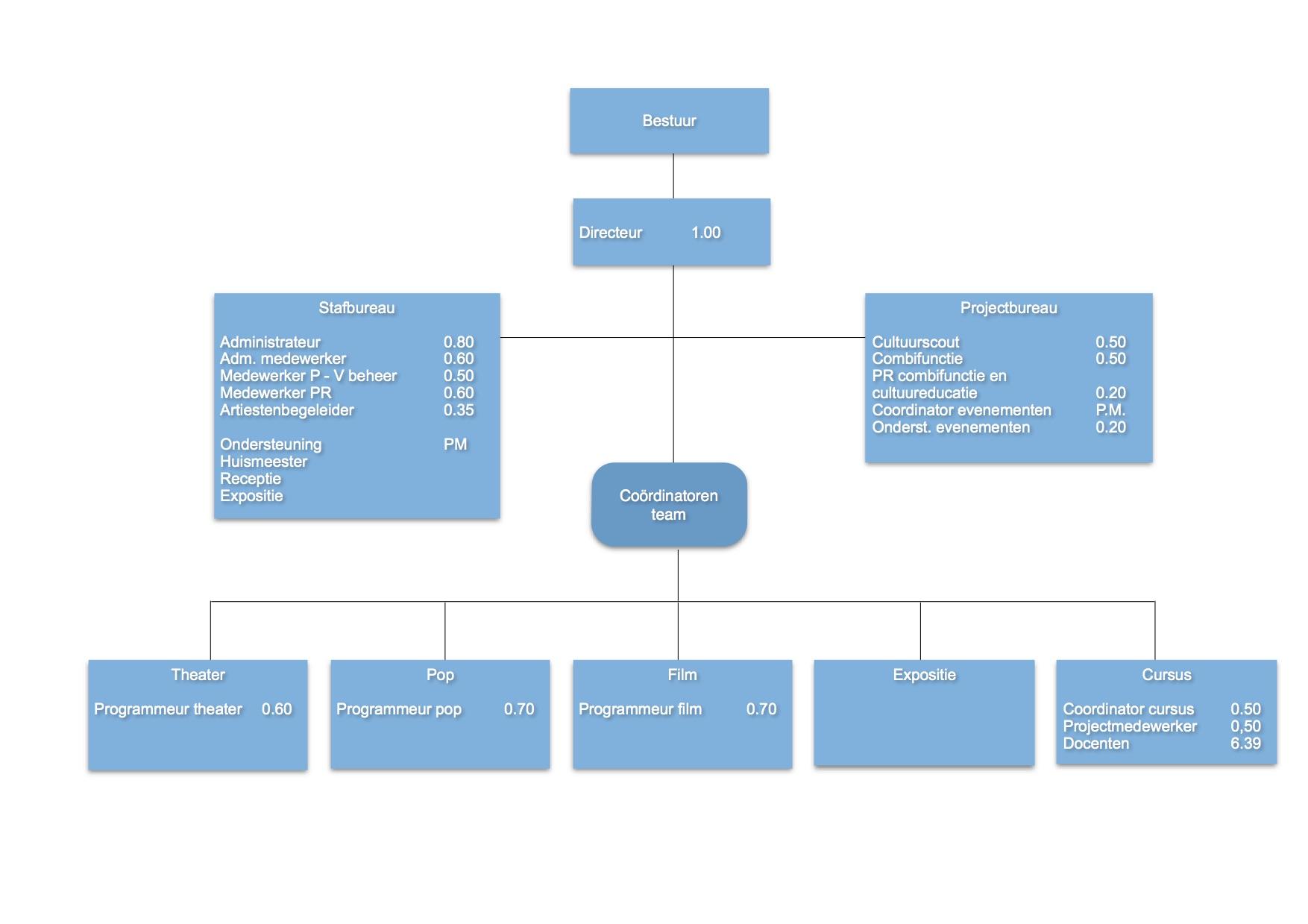 Bij het projectburo is de p.m. bij 'coördinator evenementen' inmiddels t/m juni 2016 tijdelijk ingevuld met een omvang 0,9 fte. Het betreft hier een dubbelfunctie waarin o.m. ondersteuning van de financiële administratie (kassa's klaarmaken, afstorten etc.) als ook de functie van film-operator zijn verenigd.In bovenstaande overzicht staan geen technici. Die zijn er in het ECI herstart traject uitgehaald vanuit de gedachte dat ze zouden overgaan naar gebouwbeheerder KIEN. Dat is niet gebeurd. Vandaar dat we nog in gesprek zijn met de twee technici om binnen de financiële mogelijkheden naar een passende oplossing te zoeken.6. huisvesting6.1 gebouwECI huurt van KIEN.  Dat betekent dat ECI nog alleen de ruimten huurt die zij nodig heeft voor haar eigen activiteiten. KIEN heeft daarmee dus de mogelijkheid om alle ruimten, ook de ruimten die ECI huurt (voor 20 % van de beschikbare tijd) te benutten voor (incidentele) commerciële verhuur. Over invulling en uitstraling (aankleding) van de ruimten; de theater-, pop- en filmzalen en de expo- en cursusruimten wordt gezamenlijk nagedacht. Dat geldt ook voor de verbindingsruimten. gebouwgebonden exploitatielastenIn de begroting van dit ondernemingsplan zijn de gebouwgebonden exploitatielasten van huur, energie, verzekering, schoonmaak en gebouwbeheer als post opgenomen. meerjarenbegroting 2016-2019risicoparagraafWe werken binnen de verschillende disciplines met deelbegrotingen en bij events en projecten met projectbegrotingen. In de vorm van tussenevaluaties hebben we de mogelijkheid om bij te stellen of te sturen wanneer geraamde inkomsten onverhoopt achterblijven op de begroting. Aangezien bovenstaande  begroting is samengesteld onder het regime van een dwingende 'vierkantstelling' is alle ruimte om evt. tegenvallers te kunnen opvangen,  bijv. d.m.v. een substantiële post onvoorzien, er helaas uitgevallen. Met het oog op de gemaakte keuzes rond de overdracht van de exploitatie en de horeca naar een derde partij gelden aspecten van ‘’overgang van onderneming’’ voor een aantal functies die in het dit plan beschreven staan.Op grond van artikel 663 BW (Boek 7) gaan voor de overgang van een onderneming de rechten en verplichtingen die op dat tijdstip voor de werkgever in die onderneming voortvloeien uit een arbeidsovereenkomst tussen hem en een daar werkzame werknemer van rechtswege over op de verkrijger. Evenwel is die werkgever nog gedurende een jaar na de overgang naast de verkrijger hoofdelijk verbonden voor de nakoming van de verplichtingen uit de arbeidsovereenkomst, die zijn ontstaan vóór dat tijdstip.Indien  een nieuwe ‘’derde partij’’ in dat eerste jaar niet in staat zou zijn de verplichtingen na te komen , komt de Stichting ECI dus weer als verantwoordelijke partij in beeld. Concreet gaat het daarbij om de loonkosten van diegenen die bij de ‘’overgang van onderneming’’ rond de exploitatie en de horeca betrokken zijn.functieomschrijvingendirectieDe directeur opereert met name uitvoerend en is verantwoordelijk voor de aansturing van en de dagelijkse leiding over de werkorganisatie. Daartoe wordt een dusdanige mandateringsregeling opgesteld dat de directeur de leiding van de organisatie op een zelfstandige wijze uit kan voeren. Periodiek rapporteert de directeur aan het bestuur over de gang van zaken binnen de organisatie en het gevoerde beleid. Tevens vindt er minimaal 6 maal per jaar een bestuursvergadering plaats. Onder eindverantwoordelijkheid van het bestuur draagt de directeur zorg voor strategische beleidsvorming voor de verdere herpositionering van ECI. Gezien de beperkte omvang en de opbouw van de organisatie komen er bij de directeur ook uitvoerende taken te liggen. Tot slot voert de directeur het overleg met de OR. stafbureau algemeenIn dit stafbureau worden alle stafmatige en beheerstaken samengebracht. De medewerkers voeren veelal zelfstandig hun taak uit. De taakgebieden zijn:planning en control cyclus: dit betreft het ondersteunen bij het opstellen van de begrotingen, periodieke verslaglegging en het jaarverslag. financiële administratie: het voeren van de financiële administratie met de daarbij behorende subadministraties zoals -cursisten, -projecten en -evenementen. personeels- en salarisadministratie: het voeren van een adequate personeelsadministratie met signalering en opvolging van relevante zaken. Beheer van VOG verklaringen. Zorgen voor een juiste en tijdige verwerking van de salarisgegevens (extern salarisbureau).coördinatie en administratie vrijwilligers: het werven van vrijwilligers en coördineren en plannen van de inzet. Zorgen voor een adequate vrijwilligersadministratie met signalering en opvolging van relevante zaken. Beheer van VOG verklaringen.secretariële ondersteuning: in en uitgaande postverwerking. Zorgen voor een adequate archivering. beheer automatisering: beheer van hardware en software en onderhouden van contacten met externe netwerkbeheerders.communicatie en marketing: in overleg met directeur opstellen beleid. Bewaken uitvoering PR activiteiten door programmeurs. Onderhoud website en sociale media.facilitaire ondersteuning (klein deel in eigen beheer, grotendeels ingehuurd).artiestenbegeleiding/coördinatie theaterevenementen coördinatie popfunctieomschrijvingenmedewerker communicatie en marketingDeze functie kan teruggebracht worden naar 0,6 FTE, mits er bepaalde marketing & PR-werkzaamheden worden ondergebracht bij de programmeurs. De communicatiemedewerker zal dan het overkoepelende gedeelte van de communicatie verzorgen, zoals het bijhouden van de website, social media, corporate advertenties, CRM-systeem en bijv. PR-evenementen. De programmeurs zijn dan zelf verantwoordelijk voor de voorstellingsgerichte marketing. De communicatiemedewerker is wel altijd beschikbaar voor overleg met de programmeurs n.a.v. communicatieacties. Het grote voordeel van deze opzet is dat de programmeur op voorhand al nadenkt of de te boeken voorstelling geschikt is om goed weg te zetten in de communicatie. Op deze manier wordt het niet ‘over de schutting’ gegooid en is de programmeur voor het grootste deel zelf verantwoordelijk voor de verkoop van het evenement. De programmeur is dan ook zelf i.o. de directeur en coördinatoren verantwoordelijk voor de marketing. artiestenbegeleiding/coördinatie theaterDit betreft alle activiteiten, waarbij artiesten ingezet worden. De artiestenbegeleider zorgt voor het verkrijgen van de relevante informatie van de artiesten en zorgt op basis daarvan voor de voorbereiding van de voorstelling. Bij een deel van de voorstellingen zullen vrijwilligers ingezet worden voor de voorbereiding en begeleiding. Ook de programmeurs/ coördinatoren zullen een deel van de begeleiding voor hun rekening nemen. Aangezien dit een algemeen ondersteunende taak is wordt deze functie bij het stafbureau ondergebracht.theaterDe programmeur is verantwoordelijk voor de dagelijkse operationele leiding van de afdeling theater en neemt deel aan het coördinatoren overleg met de directeur. De taakgebieden zijn o.a. de programmering voor de diverse doelgroepen, planning en coördinatie activiteiten, PR en budgetbeheer met opstellen begroting en periodieke rapportages. popDe programmeur is verantwoordelijk voor de dagelijkse operationele leiding van de afdeling pop en neemt deel aan het coördinatoren overleg met de directeur. De taakgebieden zijn o.a. de programmering voor de diverse doelgroepen, planning en coördinatie activiteiten, PR en budgetbeheer met opstellen begroting en periodieke rapportages. Momenteel is deze functie ingevuld met een junior programmeur ondersteund door een extern adviseur. De junior programmeur is ingeschaald in LS 8. Op het evaluatiemoment zal een beoordeling en eventuele herwaardering plaatsvinden.filmDe programmeur is verantwoordelijk voor de dagelijkse operationele leiding van de afdeling Film en neemt deel aan het coördinatoren overleg met de directeur. De taakgebieden zijn o.a. de programmering voor de diverse doelgroepen, planning en coördinatie activiteiten, PR en budgetbeheer met opstellen begroting en periodieke rapportages. expoDe organisatie van lokaal/regionaal georiënteerde tentoonstellingen blijft, volgens het koersdocument, een verantwoordelijkheid van ECI. De invulling en omvang van deze functie is afhankelijk van de keuzes ten aanzien van de exposities die getoond gaan worden. De coördinator expo is verantwoordelijk voor de dagelijkse operationele leiding van de afdeling expo. Zo nodig vindt ondersteuning plaats vanuit de afdeling Cursus. De taakgebieden zijn o.a. aantrekken van exposities, planning en coördinatie activiteiten, PR en budgetbeheer met opstellen begroting en periodieke rapportages. cursusDe coördinator cursus is verantwoordelijk voor de dagelijkse operationele leiding van de afdeling. Het taakgebied van de afdeling is het verzorgen van cursussen in brede zin, d.w.z. jaarcursussen, korte cursussen en projecten voor diverse doelgroepen. De uitvoerende docenten zijn in eigen dienst dan wel werken in een ZZP constructie. De coördinator is verder verantwoordelijk voor PR van de afdeling en budgetbeheer met opstellen begroting en periodieke rapportages. Aan de afdeling cursus wordt een projectmedewerker toegevoegd, die een ondersteunende rol heeft voor de coördinator cursus.projectbureauEen belangrijk taakgebied is de verbinding naar de wijken en het onderwijs en het uitvoeren van organisatie brede culturele evenementen. Deze taakgebieden zijn in het projectbureau ondergebracht. De coördinator evenementen, welke taak bij de directeur wordt ondergebracht, heeft als taakgebied het opzetten en coördineren van evenementen. Dit in samenwerking met de andere coördinatoren/ programmeurs. Ter ondersteuning in de praktische uitvoering van deze taak is in de begroting een budget ter grootte van vooralsnog 0.2 FTE opgenomen. Deze functie is niet als vaste functie uitgewerkt omdat de invulling afhankelijk is van de evenementen en vooral projectmatig van karakter zal zijn.De combifunctie en cultuurscout zijn functies die zijn ingesteld op specifiek verzoek van de gemeente Roermond. Voor PR is een aparte formatie van 0,2 FTE opgenomen. Daarin kan ook de PR voor Cursus opgenomen worden. aantal voorstellingen 2013 2014 2015brochurevoorstellingen424147schoolvoorstellingen BO1096schoolvoorstellingen VO171619totaal696672aantal bezoekers 2013 2014 2015brochurevoorstellingen4.1562.7495.166schoolvoorstellingen BO1.3791.2151.040schoolvoorstellingen VO2.6702.1913.137totaal8.2056.3559.343 2013 2014 2015bezoekers19.53210.86610.868voorstellingen1086049 2013 2014 2015bezoekers10.74410.06115.022vertoningen861886919 2013 2014 2015bezoekers6.55012.125540activiteiten3158 2014 2015bezoekers19.42413.720activiteiten77cursisten201320132013201420142014201520152015jongerenvolwassenenTotaaljongerenvolwassenentotaaljongerenvolwassenentotaalbeeldend763994757433641055355410dans8419103111711812723150toneel12571321431515819910209muziek9431251.0689036296566769736totaal1.2285601.7881.2314201.6511.0484571.505cultuurprojectenaantal deelnemers 2013 2014 2015BO4.0832.6612.370VO3.7761.7342.990Overige1201.065887Totaal7.9795.4606.247aantalftecoördinator/cultuurscout, combi- functionaris en onderwijscoördinator32,2docenten (bepaalde en onbepaalde tijd)337,45docenten ZZP basis (projecten e.d.)0,7batenbaten2016201720182019voorstellingenvoorstellingenentree brochure voorstellingen 69.498  71.604  73.763  75.974 theatervoorstellingen BO 5.897  6.941  8.943  11.052 theatervoorstellingen VO 28.080  28.922  29.800  30.677  103.475  107.468  112.506  117.704 overige opbrengstenoverige opbrengstenprogramma subsidie 10.000  10.300  10.609  10.927 projectsubsidies en fondsen 5.000  5.075  5.151  5.228  15.000  15.375  15.760  16.156 totaal batentotaal baten 118.475  122.843  128.266  133.859 LastenLastendirecte personeelskostendirecte personeelskosten 60.156  61.059  61.975  62.904 voorstellingenvoorstellingenauteursr. brochure voorstellingen 5.549  5.632  5.716  5.802 auteursr. voorstellingen BO 490  568  721  878 auteursr. voorstellingen VO 1.820  1.847  1.875  1.903 kosten uitkoop brochure voorstellingen 61.650  62.575  63.513  64.466 kosten uitkoop voorstellingen BO 7.000  8.120  10.302  12.548 kosten uitkoop voorstellingen VO 26.000  26.390  26.786  27.188  102.509  105.132  108.914  112.785 directe kosten voorstellingendirecte kosten voorstellingeninhuur techniek 5.000  5.075  5.151  5.228 ov.dir.kosten uitvoeringen theater 3.000  3.045  3.091  3.137  8.000  8.120  8.242  8.365 PRPRbrochure theater 15.000  15.225  15.453  15.685  15.000  15.225  15.453  15.685 overige kostenoverige kostenoverige kosten theater 1.000  1.015  1.030  1.046  1.000  1.015  1.030  1.046 budget bijzondere projectenbudget bijzondere projecten 5.000  5.000  5.000  5.000 totaal lastentotaal lasten 191.665  195.551  200.614  205.786 saldosaldo -73.190  -72.708  -72.348  -71.927 doorbelaste kostendoorbelaste kostenpersoneelskosten 41.691  42.316  42.951  43.595 algemene baten/ lasten 8.770  8.902  9.035  9.171 PR 20.250  20.554  20.862  21.175 huisvesting en beheer 163.257  159.002  155.311  155.311  233.968  230.774  228.159  229.252 resultaatresultaat -307.158  -303.482  -300.507  -301.178 Bezoekers2016201720182019Brochurevoorstellingen4.6004.8005.0005.200Schoolvoorstellingen BO1.0001.1001.4001.600Schoolvoorstellingen VO3.5003.5003.5003.500totaal9.7659.86510.16510.365voorstellingen2016201720182019Brochurevoorstellingen40404040Schoolvoorstellingen BO781012Schoolvoorstellingen VO20202020totaal72737577batenbaten2016201720182019voorstellingenvoorstellingenentreegelden 63.219  65.116  67.069  69.081  63.219  65.116  67.069  69.081 overige opbrengstenoverige opbrengstenpojectsubsidies en fondsen 10.000  10.300  10.609  10.927 horeca 40.000  41.200  42.436  43.709 overige inkomsten 14.134  14.558  14.995  15.445  64.134  66.058  68.040  70.081 totaal batentotaal baten 127.353  131.174  135.109  139.162 lastenlastendirecte personeelskostendirecte personeelskosten 53.352  54.153  54.965  55.790 voorstellingen popvoorstellingen popgages pop 108.750  112.013  115.373  118.834 inhuur techniek 15.000  15.450  15.914  16.391 overige directe kosten 10.000  10.300  10.609  10.927  133.750  137.763  141.895  146.152 overige kosten popoverige kosten popoverige kosten pop 10.500  10.658  10.817  10.980  10.500  10.658  10.817  10.980 budget bijzondere projectenbudget bijzondere projecten 10.000  10.000  10.000  10.000 totaal lastentotaal lasten 207.602  212.573  217.678  222.921 saldosaldo -80.249  -81.399  -82.569  -83.759 doorbelaste kostendoorbelaste kostenpersoneelskosten 104.227  105.790  107.377  108.988 algemene baten/ lasten 21.925  22.254  22.588  22.926 PR 20.250  20.554  20.862  21.175 huisvesting en beheer 112.808  109.868  107.317  107.317  259.210  258.466  258.144  260.407 resultaatresultaat -339.460  -339.865  -340.713  -344.166 Pop 2016201720182019Bezoekers10.00011.50012.50013.500Voorstellingen50556065batenbaten2016201720182019vertoningenvertoningenentreegelden film 72.165  74.330  76.560  78.857 overige inkomsten 72.165  74.330  76.560  78.857 overige opbrengstenoverige opbrengstenprojectsubsidies en fondsen 3.000  3.000  3.000  3.000  3.000  3.000  3.000  3.000 totaal batentotaal baten 75.165  77.330  79.560  81.857 directe personeelskostendirecte personeelskosten 33.340  33.840  34.347  34.862 voorstellingen Filmvoorstellingen Filmauteursrechten film 36.083  37.165  38.280  39.428 transport film 722  743  766  789  36.804  37.908  39.046  40.217 overige kosten filmoverige kosten filmonderhoud 4.260  4.324  4.389  4.455 contributies 800  812  824  837 buma en ov. 1.320  1.340  1.360  1.380 pauzedrankjes 500  508  515  523 overige kosten film 1.000  1.015  1.030  1.046  7.880  7.998  8.118  8.240 budget bijzondere projectenbudget bijzondere projecten 3.000  3.000  3.000  3.000 totaal lastentotaal lasten 81.024  82.746  84.511  86.319 saldosaldo -5.859  -5.416  -4.951  -4.463 doorbelaste kostendoorbelaste kostenpersoneelskosten 41.691  42.316  42.951  43.595 algemene baten/ lasten 8.770  8.902  9.035  9.171 PR 20.250  20.554  20.862  21.175 huisvesting en beheer 74.944  72.991  71.297  71.297  145.655  144.763  144.145  145.237 resultaatresultaat-151.514-150.179-149.096-149.7002016201720182019bezoekers16.00016.60017.10017.500vertoningen850875900925batenbaten2016201720182019opbrengstenopbrengstenentreegelden expo1.0001.0151.0301.0461.0001.0151.0301.046overige opbrengstenoverige opbrengstenprojectsubsidies en fondsen0000totaal batentotaal baten1.0001.0151.0301.046lastenlastendirecte personeelskostendirecte personeelskosten 15.479  15.711  15.947  16.186 kosten expokosten expodirecte kosten expo 12.000  12.180  12.363  12.548  12.000  12.180  12.363  12.548 overige kosten expooverige kosten expooverige kosten expo 2.000  2.030  2.060  2.091  2.000  2.030  2.060  2.091 budget bijzondere projectenbudget bijzondere projecten 2.000  2.000  2.000  2.000 totaal lastentotaal lasten 31.479  31.921  32.370  32.826 saldosaldo -30.479  -30.906  -31.340  -31.780 doorbelaste kostendoorbelaste kostenpersoneelskosten 20.845  21.158  21.475  21.798 algemene baten/ lasten 4.385  4.451  4.518  4.585 PR 4.050  4.111  4.172  4.235 huisvesting en beheer -    -    -    -    29.280  29.720  30.165  30.618 resultaatresultaat -59.760  -60.626  -61.505  -62.398 expo2016201720182019Bezoekers10.00010.00010.00010.000Exposities6666batenbaten2016201720182019cursussencursussencursussen beeldend82.40084.87287.41890.041cursussen dans0000cursussen toneel0000cursussen muziek179.000184.370189.901195.598261.400269.242277.319285.639cultuurprojectencultuurprojectenprojecten BO24.00024.72025.46226.225projecten VO18.00018.54019.09619.669cultuurprojecten overig5.0005.1505.3055.46447.00048.41049.86251.358subsidiesubsidiesubsidie HAFA Roermond30.00030.90031.82732.782subsidie Leudal30.00030.90031.82732.782projectsubsidies en fondsen26.50027.29528.11428.95786.50089.09591.76894.521totaal batentotaal baten394.900406.747418.949431.518lastenlastendirecte personeelskostendirecte personeelskostendirecte loonkosten386.225392.018397.899403.867kosten ZZP'ers51.48053.01054.63056.250437.705445.028452.529460.117cursussencursussendirecte kosten beeldend3.0003.0453.0913.137directe kosten dans0000directe kosten JTS0000directe kosten muziek16.30016.54516.79317.04519.30019.59019.88320.182cultuurprojectencultuurprojectenprojecten BO19.20019.48819.78020.077projecten VO14.40014.61614.83515.058projecten overig10.00010.15010.30210.45743.60044.25444.91845.592budget bijzondere projectenbudget bijzondere projecten15.00015.00015.00015.000totaal lastentotaal lasten515.605523.872532.330540.890saldosaldo-120.705-117.125-113.380-109.372doorbelaste kostendoorbelaste kostenpersoneelskosten166.763169.265171.804174.381algemene baten/ lasten35.08035.60636.14036.682PR12.15012.33212.51712.705huisvesting en beheer236.744230.574225.221225.221450.737447.777445.682448.989resultaatresultaat-571.442-564.902-559.063-558.362cursisten jongerencursisten jongeren2016201720182019beeldend50525355dans130150170190toneel140144149153muziek600618637656totaaltotaal9209641.0081.053cursisten volwassenencursisten volwassenenbeeldend300309318328dans20304050toneel10101111muziek50525355totaaltotaal380401422443cursisten totaalcursisten totaalbeeldend350361371382dans150180210240toneel150155159164muziek650670690710totaaltotaal1.3001.3651.4301.497cultuurprojecten aantal deelnemerscultuurprojecten aantal deelnemersBO2.050211221752240VO1.650170017501803overige1.000103010611093totaaltotaal4.7004.8414.9865.136cultuurprojecten aantal bezoekerscultuurprojecten aantal bezoekersBO500500500500VO0000overige4.5004.5004.5004.500totaaltotaal5.0005.0005.0005.000Evenementen2016201720182019Bezoekers3700370037003700activiteiten6666aardcriteriamiddelenenergie concentrerenkorte campagnesactiematigthematischsamen met andere podia als dat kanGuerrilla-element waar mogelijkstevig en geconcentreerdmeetbaar en effectiefinspirerend en creatiefspraakmakendper keer verschillendherkenbaar op websiteondersteund door nieuwsbrief voor bestaande relatiespostersPRondersteunen met social mediacreatief verbindenlid makenzo veel mogelijk gegevens/ interesses toestemming voor nieuwsbriefbelonen/kopenin de ECI maar ook onlinezo persoonlijk mogelijkwervend en leukvoordeel gevoel/niets meer missengastvrouwen/-hereninvulflyergratis pauzedrankjecommercialmeenemen op postersook in te vullen op de websiteinspirerend verleidenfan makenaanbod op maatkorting voor trouwe bezoekersonderhoud en activatieCRM gedrevenordening naar disciplinehelder aanbod, zodat doelgroep zich herkentwebsitenieuwsbriefadvertentie regionaal, vaste positie, vast tijdstipPRkrachtige dialoog via social mediadoelgroep (leeftijdsgebonden)stakeholderskinderenZie doelgroep Onderwijs BOjeugdZie doelgroep Onderwijs VOmillennials(jong-volwassenen, gezinnen)geen stakeholders; wel bereikbaar via gerichte communicatie en social mediaseniorenouderenorganisaties, WMO-raad, Wel.komdoelgroep (specifiek)stakeholderszorg; mensen met een beperkingzorginstellingen, Wel.kom, WMO-raadonderwijs BObasisscholen, partners Stimuleringsprogramma Cultuureducatie Primair Onderwijs, ICC-ers, PCR-werkgroeponderwijs VOscholen voortgezet onderwijs, jongerencentra, Wel.kom, CKV-docenten, PCR-werkgroepbedrijfslevenKvK, ondernemersverenigingenculturele minderhedenTurkse, Marokkaanse, Antilliaanse verenigingen; Wel.komamateurverenigingenHuis voor de Kunsten, Korenkoepel, Hafa-koepeleenvoudig conventioneeleenvoudig conventioneeleenvoudig onconventioneel(musical/populair cabaret/ show) (musical/populair cabaret/ show) (musical/populair cabaret/ show) (beeldend theater/nieuw cabaret)65%25%complex conventioneel complex conventioneel 5%5%complex onconventioneel(ijzeren repertoir/opera/klassieke muziek)(ijzeren repertoir/opera/klassieke muziek)(ijzeren repertoir/opera/klassieke muziek)(moderne dans/modern klassiek, modern toneel)(moderne dans/modern klassiek, modern toneel)baten2016201720182019cursus364.900375.847387.122398.736theater118.475122.843128.266133.859pop127.353131.174135.109139.162film75.16577.33079.56081.857expo1.0001.0151.0301.046projectbureau60.00060.75061.51162.284fundraising010.00026.25047.500746.893778.958818.849864.444subsidie gemeente Roermondsubsidie programma980.000994.7001.009.6211.024.765subsidie huisvesting en beheer587.753572.435559.146559.146subsidie HAFA30.00030.90031.82732.782subsidie combifunctie36.00036.54037.08837.6441.633.7531.634.5751.637.6821.654.337totaal baten2.380.6462.413.5332.456.5302.518.781lastenpersoneelslasten1.129.1731.146.8681.164.8961.183.170algemene kosten87.70089.01690.35191.706PR81.00082.21583.44884.700huisvesting en beheer587.753572.435559.146559.146cursus77.90078.84479.80180.773theater131.509134.492138.639142.882pop154.250158.420162.713167.132film47.68448.90650.16451.457expo16.00016.21016.42316.639projectbureau65.00065.75066.51167.284kosten fundraising2.5002.50010.00015.000onvoorzien0000totaal lasten2.380.4692.395.6562.422.0922.459.889resultaat17717.87734.43858.892Naam functie Directeur DirecteurFormatieFormatiefteLS Doel functie Het realiseren van de doelstellingen van de Stichting ECI. Het realiseren van de doelstellingen van de Stichting ECI. Het realiseren van de doelstellingen van de Stichting ECI. Het realiseren van de doelstellingen van de Stichting ECI. Het realiseren van de doelstellingen van de Stichting ECI.Plaats in de organisatiePlaats in de organisatiePlaats in de organisatiePlaats in de organisatiePlaats in de organisatiePlaats in de organisatieRapporteert aanRapporteert aanGeeft leiding aanGeeft leiding aanOverleggenOverleggenBestuurBestuurCoördinatoren/ ProgrammeursStafbureauProjectbureauCoördinatoren/ ProgrammeursStafbureauProjectbureauBestuurCoördinatoren teamORBestuurCoördinatoren teamORProceseigenaar vanProceseigenaar vanPrestatie indicatorenPrestatie indicatorenOpmerkingenOpmerkingenBeleids- en rapportagecyclusPersoneelsmanagementBeleids- en rapportagecyclusPersoneelsmanagementDoelstellingen als vastgelegd in (uitvoerings)overeenkomst met subsidiënt.Door bestuur vastgestelde doelstellingen.Klant- en medewerkerstevredenheidDoelstellingen als vastgelegd in (uitvoerings)overeenkomst met subsidiënt.Door bestuur vastgestelde doelstellingen.Klant- en medewerkerstevredenheidOpleidingsniveau HBO+De directeur is bestuurder in de zin van de Wet op de OndernemingsradenOpleidingsniveau HBO+De directeur is bestuurder in de zin van de Wet op de OndernemingsradenTakenTakenVerantwoordelijkhedenVerantwoordelijkhedenBevoegdhedenBevoegdhedenHet operationeel leidinggeven aan de gehele organisatie.Het voeren van functioneringsgesprekken met coördinatoren, programmeurs,  docenten en staf.Uitvoeren taken op het gebied van P&O. Het verbinden van de verschillende functies en delen van de organisatie.Het onderhouden van contacten met subsidieverstrekkers.Aantrekken sponsoren en fondswerving.Het opzetten en in stand houden van strategische partnerships met bedrijven, onderwijs, kennisinstellingen, collega-cultuurinstellingen en overheden.Alle voorkomende werkzaamheden die binnen het kader van de functie redelijkerwijs kunnen worden gevraagd.Het operationeel leidinggeven aan de gehele organisatie.Het voeren van functioneringsgesprekken met coördinatoren, programmeurs,  docenten en staf.Uitvoeren taken op het gebied van P&O. Het verbinden van de verschillende functies en delen van de organisatie.Het onderhouden van contacten met subsidieverstrekkers.Aantrekken sponsoren en fondswerving.Het opzetten en in stand houden van strategische partnerships met bedrijven, onderwijs, kennisinstellingen, collega-cultuurinstellingen en overheden.Alle voorkomende werkzaamheden die binnen het kader van de functie redelijkerwijs kunnen worden gevraagd.Voorbereiden en uitvoering beleid bestuur.Totstandkoming en uitvoering personeelsbeleid.Totstandkoming en uitvoering van programmering, plannen en projecten overeenkomstig uitvoeringsovereenkomst gemeente Roermond.Tijdig correct en volledig informeren van bestuur.Tijdig, correct en volledig informeren OR; i.e. zorgdragen voor kwaliteit medezeggenschap.Correcte, tijdige en volledige uitvoering van genoemde taken.Voorbereiden en uitvoering beleid bestuur.Totstandkoming en uitvoering personeelsbeleid.Totstandkoming en uitvoering van programmering, plannen en projecten overeenkomstig uitvoeringsovereenkomst gemeente Roermond.Tijdig correct en volledig informeren van bestuur.Tijdig, correct en volledig informeren OR; i.e. zorgdragen voor kwaliteit medezeggenschap.Correcte, tijdige en volledige uitvoering van genoemde taken.Tekenbevoegd binnen mandaat bestuur.Het vertegenwoordigen van de ECI.Het aannemen en ontslaan van medewerkers binnen door bestuur vastgesteld beleid.Tekenbevoegd binnen mandaat bestuur.Het vertegenwoordigen van de ECI.Het aannemen en ontslaan van medewerkers binnen door bestuur vastgesteld beleid.Naam functieAdministrateurFormatie0.8 fteLS 10Doel functieHet (doen) uitvoeren van de diverse administraties.Het (doen) uitvoeren van de diverse administraties.Het (doen) uitvoeren van de diverse administraties.Plaats in de organisatiePlaats in de organisatiePlaats in de organisatiePlaats in de organisatieRapporteert aanGeeft leiding aanOverleggenOverleggen Directeurmedewerker administratiePlenairPlenairProceseigenaar vanPrestatie indicatorenOpmerkingenOpmerkingenAdministratieve processen Tijdige beschikbaarheid van cijfers (correct en volledig).Goedkeurende accountantsverklaring.Opleidingsniveau HBO bedrijfseconomischOpleidingsniveau HBO bedrijfseconomischTakenVerantwoordelijkhedenBevoegdhedenBevoegdhedenHet (doen) voeren van de financiële administratie met de daarbij behorende sub administraties Debiteuren en crediteuren beheerMede opstellen begroting en budgettenVoorbereiden periodieke rapportagesopstellen jaarrekening en afstemming met extern accountantOndersteuning bij subsidieaanvragen en afrekeningenBeheer verzekeringenAlle voorkomende werkzaamheden die binnen het kader van de functie redelijkerwijs kunnen worden gevraagdCorrecte, tijdige en volledige uitvoering van genoemde taken.Het beheer van banksaldi en voorbereiden betalingenHet beheer van de kasgeldenHet beheer van banksaldi en voorbereiden betalingenHet beheer van de kasgeldenNaam functie Administratief medewerkerFormatie0.60 fteLS 6Doel functie Het uitvoeren van administratieve en secretariële taken Het uitvoeren van administratieve en secretariële taken Het uitvoeren van administratieve en secretariële takenPlaats in de organisatiePlaats in de organisatiePlaats in de organisatiePlaats in de organisatieRapporteert aanGeeft leiding aanOverleggenOverleggen Administrateur - Plenair PlenairProceseigenaar vanPrestatie indicatorenOpmerkingenOpmerkingen PostverwerkingTijdige, correcte en volledige administratie van cursisten.Tijdige levering van output ter ondersteuning van controllerOpleidingsniveau MBO bedrijfseconomischOpleidingsniveau MBO bedrijfseconomischTakenVerantwoordelijkhedenBevoegdhedenBevoegdhedenHet voeren van de cursisten administratieOndersteunende werkzaamheden in de financiële administratie Beheer algemene kasPost en archiefbeheerTelefoonbeantwoording en verwerkingAlle voorkomende werkzaamheden die binnen het kader van de functie redelijkerwijs kunnen worden gevraagdCorrecte, tijdige en volledige uitvoering van genoemde taken.Voeren cursisten administratieHet openen en registreren van de inkomende postHet tekenen voor ontvangst van post en pakkettenHet inkopen van kantoorartikelenVoeren cursisten administratieHet openen en registreren van de inkomende postHet tekenen voor ontvangst van post en pakkettenHet inkopen van kantoorartikelenNaam functie medewerker P - V beheerFormatie0, 5 fteLS 7Doel functiePersoneels- en vrijwilligesbeheer en administratiePersoneels- en vrijwilligesbeheer en administratiePersoneels- en vrijwilligesbeheer en administratiePlaats in de organisatiePlaats in de organisatiePlaats in de organisatiePlaats in de organisatieRapporteert aanGeeft leiding aanOverleggenOverleggen DirecteurVrijwilligers Vrijwilligers overleg PlenairVrijwilligers overleg PlenairProceseigenaar vanPrestatie indicatorenOpmerkingenOpmerkingenPersoneelsadministratie Werving vrijwilligersVrijwilligersadministratiePlanning vrijwilligers VrijwilligersvergoedingenVoldoende vrijwilligersVrijwilligerstevredenheidMBO+ niveauWerving is een zwaartepunt in de functieMBO+ niveauWerving is een zwaartepunt in de functieTakenVerantwoordelijkhedenBevoegdhedenBevoegdhedenUitvoeren van de werkzaamheden van de personeelsadministratie.Het beheren van de personeelsadministratie en de personeelsdossiers.Beheer VOG verklaringenHet verwerken van aktes (aanstelling/ontslag).Het verwerken van mutaties in de personeelsadministratie.Het verwerken van mutaties in de salarisadministratieUitzetten van nieuwe vacatures en het opzetten van arbeidscontracten.Aanspreekpunt/adviseur voor werknemers bij vragen en/of problemen.Mede opzetten vrijwilligersbeleidZorgdragen voor werving vrijwilligers Geeft leiding aan vrijwilligersVoeren vrijwilligersadministratieVoeren administratie vergoedingen vrijwilligersBeheer VOG verklaringenIn overleg met coördinatoren/ programmeurs inplannen van vrijwilligersCorrecte, volledige en tijdige uitvoering van de genoemde takenAandragen van verbetervoorstellen betreffende personele processen.Het verwerken van aktes (aanstelling/ontslag).Het verwerken van mutaties in de personeelsadministratie.Uitzetten van nieuwe vacatures en het opzetten van arbeidscontractenPlannen van inzet vrijwilligersVaststellen vergoedingen vrijwilligersAandragen van verbetervoorstellen betreffende personele processen.Het verwerken van aktes (aanstelling/ontslag).Het verwerken van mutaties in de personeelsadministratie.Uitzetten van nieuwe vacatures en het opzetten van arbeidscontractenPlannen van inzet vrijwilligersVaststellen vergoedingen vrijwilligersNaam functieMedewerker Communicatie en MarketingFormatie0,6 fteLS 8Doel functie Het middels onderzoek en uitvoering bijdragen aan de realisatie van een optimale interactie met de doelgroepen van de ECI Het middels onderzoek en uitvoering bijdragen aan de realisatie van een optimale interactie met de doelgroepen van de ECI Het middels onderzoek en uitvoering bijdragen aan de realisatie van een optimale interactie met de doelgroepen van de ECIPlaats in de organisatiePlaats in de organisatiePlaats in de organisatiePlaats in de organisatieRapporteert aanGeeft leiding aanOverleggenOverleggen Directeur Vrijwilligers/stagiaires C&MPlenairPlenairProceseigenaar vanPrestatie indicatorenOpmerkingenOpmerkingenSocial mediaUitgaande communicatiePersberichtenMediaSitebeheerEffectiviteit communicatieBereik doelgroepenKosten communicatieSitebezoekHBO niveau M&C Proactiviteit is belangrijk in deze functieHBO niveau M&C Proactiviteit is belangrijk in deze functieTakenVerantwoordelijkhedenBevoegdhedenBevoegdhedenOpstellen en actualiseren (jaarlijks) marketing- en communicatieplanUitvoeren communicatieplanBrochuresSocial mediaSiteFlyers en postersMede organiseren open dagen en PR-eventsOpstellen en verspreiden persberichtenAansturen van vrijwilligers/stagiaires C&MAlle voorkomende werkzaamheden die binnen het kader van de functie redelijkerwijs kunnen worden gevraagdCommunicatie externActualiteit siteCorrecte, tijdige en volledige uitvoering van genoemde takenUitgeven persberichtenInkopen advertentieruimtePlaatsen berichten-informatie op social media/websiteUitgeven persberichtenInkopen advertentieruimtePlaatsen berichten-informatie op social media/websiteNaam functie ArtiestenbegeleiderFormatie0,35 fteLS 8Doel functie Opvang en begeleiding van artiesten bij alle activiteiten van ECI Opvang en begeleiding van artiesten bij alle activiteiten van ECI Opvang en begeleiding van artiesten bij alle activiteiten van ECIPlaats in de organisatiePlaats in de organisatiePlaats in de organisatiePlaats in de organisatieRapporteert aanGeeft leiding aanOverleggenOverleggen directeurPlenairPlenairProceseigenaar vanPrestatie indicatorenOpmerkingenOpmerkingenTevredenheid artiestenTakenVerantwoordelijkhedenBevoegdhedenBevoegdhedenHet verkrijgen (via programmeurs, impresariaten en/of artiesten) van hospitality gegevens voorstellingen(Doen) voorbereiden van de voorstellingen conform wensen van artiesten.Ontvangen en begeleiden van artiesten voor tijdens en na voorstellingen.Regelen inzet vrijwilligers voor artiestenbegeleiding.Alle voorkomende werkzaamheden die binnen het kader van de functie redelijkerwijs kunnen worden gevraagdUitvoeren evaluaties.Correcte, tijdige en volledige uitvoering van genoemde taken.Voorstel tot het bestellen en inkopen ten behoeve van de invulling van Riders, een en ander binnen de kaders.Voorstel tot het bestellen en inkopen ten behoeve van de invulling van Riders, een en ander binnen de kaders.Naam functie Programmeur TheaterFormatie0,6 fteLS 10Doel functieHet middels het maken van een programma voldoen aan de doelstellingen van ECI in het algemeen en het theater in het bijzonder.Het middels het maken van een programma voldoen aan de doelstellingen van ECI in het algemeen en het theater in het bijzonder.Het middels het maken van een programma voldoen aan de doelstellingen van ECI in het algemeen en het theater in het bijzonder.Plaats in de organisatiePlaats in de organisatiePlaats in de organisatiePlaats in de organisatieRapporteert aanGeeft leiding aanOverleggenOverleggen Directeur - Coördinatoren teamPlenairCoördinatoren teamPlenairProceseigenaar vanPrestatie indicatorenOpmerkingenOpmerkingen Programmering theaterPortfolio voorstellingenBezettingsgraadAantal voorstellingenAantal bezoekers HBO niveaugroot relevant netwerk HBO niveaugroot relevant netwerkTakenVerantwoordelijkhedenBevoegdhedenBevoegdhedenDefinitie vraag binnen ECIOriëntatie aanbod (o.a. door gebruikmaking van netwerken)Voeren oriënterende gesprekken en onderhandelingen met impresariaten en agenciesVerifiëren technische en organisatorische eisen gezelschappenVoorbereiding van afsluiten contractenPlanning en coördinatie van activiteitenVerzorgen voorstellingsgerichte PR theaterAlle voorkomende werkzaamheden die binnen het kader van de functie redelijkerwijs kunnen worden gevraagdKwaliteit programmaAfstemming met andere disciplinesCompleetheid technische gegevensBudgetbeheerCorrecte, tijdige en volledige uitvoering van genoemde taken.Voorstellen tot afsluiten van contracten met theatergezelschappen (binnen financiële/technische kaders)Voorstellen tot afsluiten van contracten met theatergezelschappen (binnen financiële/technische kaders)Naam functie Programmeur PopFormatie0,70 fteLS 10Doel functieHet middels het maken van een programma voldoen aan de doelstellingen van de ECI in het algemeen en de popzaal in het bijzonder.Het middels het maken van een programma voldoen aan de doelstellingen van de ECI in het algemeen en de popzaal in het bijzonder.Het middels het maken van een programma voldoen aan de doelstellingen van de ECI in het algemeen en de popzaal in het bijzonder.Plaats in de organisatiePlaats in de organisatiePlaats in de organisatiePlaats in de organisatieRapporteert aanGeeft leiding aanOverleggenOverleggen Directeur en senior programmeur - Coördinatoren teamPlenairCoördinatoren teamPlenairProceseigenaar vanPrestatie indicatorenOpmerkingenOpmerkingen Programmering popPortfolio voorstellingenBezettingsgraadAantal voorstellingenAantal bezoekersHBO niveaurelevant netwerkHBO niveaurelevant netwerkTakenVerantwoordelijkhedenBevoegdhedenBevoegdhedenDefinitie vraag binnen ECIOriëntatie aanbod (o.a. door gebruikmaking van netwerken en klankbordgroepen)Voeren oriënterende gesprekken en onderhandelingen met impresariaten en agenciesVerifiëren technische en organisatorische eisen van bandsAfsluiten contracten voorbereidenVerzorgen voorstellingsgerichte PR voor PopAlle voorkomende werkzaamheden die binnen het kader van de functie redelijkerwijs kunnen worden gevraagdKwaliteit programmaAfstemming met andere disciplinesCompleetheid technische eisen (riders)BudgetbeheerCorrecte, tijdige en volledige uitvoering van genoemde taken.Voorstellen tot afsluiten van contracten (binnen financiële/technische kaders)Voorstellen tot afsluiten van contracten (binnen financiële/technische kaders)Naam functie Programmeur FilmFormatie0,70 fteLS 10Doel functieHet middels het maken van een programma voldoen aan de doelstellingen van de ECI in het algemeen en de filmfunctie in het bijzonder.Het middels het maken van een programma voldoen aan de doelstellingen van de ECI in het algemeen en de filmfunctie in het bijzonder.Het middels het maken van een programma voldoen aan de doelstellingen van de ECI in het algemeen en de filmfunctie in het bijzonder.Plaats in de organisatiePlaats in de organisatiePlaats in de organisatiePlaats in de organisatieRapporteert aanGeeft leiding aanOverleggenOverleggen DirecteurCoördinatoren teamPlenairCoördinatoren teamPlenairProceseigenaar vanPrestatie indicatorenOpmerkingenOpmerkingen Programmering filmPortfolio voorstellingenBezettingsgraadAantal voorstellingenAantal bezoekersHBO niveauFunctie wordt vervuld door een tweetal part-time medewerkers.HBO niveauFunctie wordt vervuld door een tweetal part-time medewerkers.TakenVerantwoordelijkhedenBevoegdhedenBevoegdhedenDefinitie vraag binnen ECIOriëntatie aanbod (o.a. door gebruikmaking van netwerken van vrijwilligers en klankbordgroepen)Boeken filmsLeveren input vanuit programma voor PR (gidsen, site, social media)Alle voorkomende werkzaamheden die binnen het kader van de functie redelijkerwijs kunnen worden gevraagdKwaliteit programmaAfstemming met andere disciplinesBudgetbeheerCorrecte, tijdige en volledige uitvoering van genoemde taken.Het huren van filmsVoorstellen tot afsluiten van contracten (binnen financiële/technische kaders)Het huren van filmsVoorstellen tot afsluiten van contracten (binnen financiële/technische kaders)Naam functie Coördinator ExpoFormatie 0, fteLS 8Doel functieZorgdragen voor planning en inrichting van expositiesZorgdragen voor planning en inrichting van expositiesZorgdragen voor planning en inrichting van expositiesPlaats in de organisatiePlaats in de organisatiePlaats in de organisatiePlaats in de organisatieRapporteert aanGeeft leiding aanOverleggenOverleggen Directeur/externe? Proceseigenaar vanPrestatie indicatorenOpmerkingenOpmerkingenexpositiesTevredenheid bezoekersbezoekersaantallenTakenVerantwoordelijkhedenBevoegdhedenBevoegdhedenAantrekken exposities Zorgdragen voor inrichting expositiesZorgdragen voor verzekering expoZorgdragen voor PRBeheer budget expoAlle voorkomende Alle voorkomende werkzaamheden die binnen het kader van de functie redelijkerwijs kunnen worden gevraagd Budget afdelingAfstemmen met andere disciplinesCorrecte, tijdige en volledige uitvoering van genoemde takenNaam functie Coördinator cursusFormatie 0,50 fteLS 10Doel functieHet realiseren van een educatief programma dat aan de gestelde eisen voldoet. Mens en taak op elkaar afstemmen en zo effectief en efficiënt mogelijk de doelstellingen regelen.Het realiseren van een educatief programma dat aan de gestelde eisen voldoet. Mens en taak op elkaar afstemmen en zo effectief en efficiënt mogelijk de doelstellingen regelen.Het realiseren van een educatief programma dat aan de gestelde eisen voldoet. Mens en taak op elkaar afstemmen en zo effectief en efficiënt mogelijk de doelstellingen regelen.Plaats in de organisatiePlaats in de organisatiePlaats in de organisatiePlaats in de organisatieRapporteert aanGeeft leiding aanOverleggenOverleggenDirecteur docenten (operationeel)Coördinatoren teamVakgroepoverleg (vz)Plenair Coördinatoren teamVakgroepoverleg (vz)Plenair Proceseigenaar vanPrestatie indicatorenOpmerkingenOpmerkingenregistratie urenoverzicht (njt)Aantal cursistenTevredenheid cursistenBezetting onderwijs  HBO niveau HBO niveauTakenVerantwoordelijkhedenBevoegdhedenBevoegdhedenOntwikkeling beleid en educatief aanbodCursusrooster opstellen en inroosteren docentenZorgdragen voor PR  betreffende cursussenStimuleren van events en optredens van en met cursistenCoördineren cultuurprojectenOperationeel aansturen docentenHouden van evaluatiegesprekken Bewaken kwaliteit onderwijs middels:bijwonen lessenfeedback cursistenAlle voorkomende werkzaamheden die binnen het kader van de functie redelijkerwijs kunnen worden gevraagdBudget afdelingEducatief programmaAfstemmen met andere disciplinesCorrecte, tijdige en volledige uitvoering van genoemde taken.Inhuren docenten voorstellenPrijsbeleid afdeling voorstellen Inhuren docenten voorstellenPrijsbeleid afdeling voorstellen Naam functie projectmedewerkerFormatie 0,50 fteLS 8Doel functieCoördinatie van alle evenementen die binnen de cursusafdeling worden georganiseerd, alsmede de projecten en workshops i.s.m. de cultuurscout en combifunctie.Coördinatie van alle evenementen die binnen de cursusafdeling worden georganiseerd, alsmede de projecten en workshops i.s.m. de cultuurscout en combifunctie.Coördinatie van alle evenementen die binnen de cursusafdeling worden georganiseerd, alsmede de projecten en workshops i.s.m. de cultuurscout en combifunctie.Plaats in de organisatiePlaats in de organisatiePlaats in de organisatiePlaats in de organisatieRapporteert aanGeeft leiding aanOverleggenOverleggenCoördinator cursus docenten (operationeel)vakgroep overlegeducatie overlegPlenair vakgroep overlegeducatie overlegPlenair Proceseigenaar vanPrestatie indicatorenOpmerkingenOpmerkingenGoede gestroomlijnde uitvoeringen van de evenementen HBO niveau HBO niveauTakenVerantwoordelijkhedenBevoegdhedenBevoegdhedenExamens en toetsroosters.Indeling theorielessen en theorie examens.Organisatie van alle voorspeel momenten.Organisatie van exposities.Organisatie van open dagen zoals cursusplein opRoer.Organisatie van promotie activiteiten zoals workshopweek.Coördinatie van workshops en projecten.maken van draaiboeken.gegevens aanleveren voor projectregistratie.Examens en toetsroosters.Aanleveren van PR materiaal van de events.Inhuren ZZP docenten voor workshops en projecten. Inhuren ZZP docenten voor workshops en projecten. Naam functieDocentFormatie VariabelLS 8Doel functie Het overdragen van kennis en vaardigheden Het overdragen van kennis en vaardigheden Het overdragen van kennis en vaardighedenPlaats in de organisatiePlaats in de organisatiePlaats in de organisatiePlaats in de organisatieRapporteert aanGeeft leiding aanOverleggenOverleggen Coördinator vakgroepVakgroepoverlegPlenairVakgroepoverlegPlenairProceseigenaar vanPrestatie indicatorenOpmerkingenOpmerkingeninhoudelijke vormgeving van vakdisciplinepedagogische, didactische en methodische processen binnen een leersituatieKlanttevredenheidHerinschrijvingspercentageAfhankelijk van de vakgroep heeft de docent meer of minder vrijheidsgraden in de uitvoering van zijn taak. Ook liggen er nuanceverschillen in de taken per vakgroep en kan er sprake zijn van te volgen (landelijke) raamleerplannenAfhankelijk van de vakgroep heeft de docent meer of minder vrijheidsgraden in de uitvoering van zijn taak. Ook liggen er nuanceverschillen in de taken per vakgroep en kan er sprake zijn van te volgen (landelijke) raamleerplannenTakenVerantwoordelijkhedenBevoegdhedenBevoegdhedenHet voorbereiden en geven van lessenHet evalueren van lessenHet leveren van input ten behoeve van de cursistenadministratieHet waar van toepassing beoordelen van cursisten en bespreken van de voortgang met cursisten, ouders en/of vertegenwoordigers van verenigingenEerstelijns onderhoud eigen lokaal, installaties en instrumentenHet leveren van input ten behoeve van het cursus- en lesprogramma aan de vakgroepcoördinatorAlle voorkomende werkzaamheden die binnen het kader van de functie redelijkerwijs kunnen worden gevraagdOrde en netheid in leslokalenVeiligheid in leslokalengedrag cursistenCorrecte, tijdige en volledige uitvoering van genoemde taken.Het aanspreken van cursisten op ongewenst en onveilig gedrag tijdens of rond enige leersituatieHet aanspreken van cursisten op ongewenst en onveilig gedrag tijdens of rond enige leersituatieNaam functie Coördinator evenementenFormatie0.2 fteLS 8Doel functie Het opzetten en coördineren van evenementen Het opzetten en coördineren van evenementen Het opzetten en coördineren van evenementenPlaats in de organisatiePlaats in de organisatiePlaats in de organisatiePlaats in de organisatieRapporteert aanGeeft leiding aanOverleggenOverleggenfunctioneel aan medewerkers evenementenProceseigenaar vanPrestatie indicatorenOpmerkingenOpmerkingenAantal evenementenTakenVerantwoordelijkhedenBevoegdhedenBevoegdhedenOpzetten evenementenCoördinatie uitvoering evenementenInkoop facilitaire zakenCorrecte, tijdige en volledige uitvoering van genoemde taken.Naam functie CultuurscoutFormatie0,50 fteLS 10Doel functie Het verankeren van cultuureducatie- en participatie binnen regulier onderwijs en de wijken. Mens en taak op elkaar afstemmen en zo effectief en efficiënt mogelijk de doelstellingen regelen. Het verankeren van cultuureducatie- en participatie binnen regulier onderwijs en de wijken. Mens en taak op elkaar afstemmen en zo effectief en efficiënt mogelijk de doelstellingen regelen. Het verankeren van cultuureducatie- en participatie binnen regulier onderwijs en de wijken. Mens en taak op elkaar afstemmen en zo effectief en efficiënt mogelijk de doelstellingen regelen.Plaats in de organisatiePlaats in de organisatiePlaats in de organisatiePlaats in de organisatieRapporteert aanGeeft leiding aanOverleggenOverleggen Directeur (manager)functioneel leiding geven aan/coördineren van projectmedewerkersPlenairDiverse externe overleggenPlenairDiverse externe overleggenProceseigenaar vanPrestatie indicatorenOpmerkingenOpmerkingenCultuurparticipatie wijkenCultuurparticipatie onderwijsTevredenheid onderwijs (BO, VO)Aantoonbare successen in de wijkenAantal deelnemende jongeren aan activiteitenHBO niveauHBO niveauTakenVerantwoordelijkhedenBevoegdhedenBevoegdhedenHet initiëren van en deelnemen aan overleggen met voor de educatie en het onderwijs relevante partijenHet vertalen van de behoeftes vanuit educatie en wijken naar programma's, al dan niet in de ECIHet (laten) uitvoeren en evalueren van programma's gericht op wijken en regulier onderwijsAlle voorkomende werkzaamheden die binnen het kader van de functie redelijkerwijs kunnen worden gevraagdVerankeren cultuureducatie in regulier onderwijsBevordering cultuurparticipatie in de wijkenCorrecte, tijdige en volledige uitvoering van genoemde taken.Voorstel tot inzet van projectmedewerkersHet vertegenwoordigen van de ECI bijonderwijsrelevante maatschappelijke lichamenrelevante subsidiëntenVoorstel tot inzet van projectmedewerkersHet vertegenwoordigen van de ECI bijonderwijsrelevante maatschappelijke lichamenrelevante subsidiëntenNaam functie CombifunctieFormatie0,50 fteLS 8Doel functie Het verankeren van cultuureducatie- en participatie binnen regulier onderwijs en het culturele veld. Mens en taak op elkaar afstemmen en zo effectief en efficiënt mogelijk de doelstellingen regelen. Het verankeren van cultuureducatie- en participatie binnen regulier onderwijs en het culturele veld. Mens en taak op elkaar afstemmen en zo effectief en efficiënt mogelijk de doelstellingen regelen. Het verankeren van cultuureducatie- en participatie binnen regulier onderwijs en het culturele veld. Mens en taak op elkaar afstemmen en zo effectief en efficiënt mogelijk de doelstellingen regelen.Plaats in de organisatiePlaats in de organisatiePlaats in de organisatiePlaats in de organisatieRapporteert aanGeeft leiding aanOverleggenOverleggen DirecteurPlenairDiverse externe overleggenPlenairDiverse externe overleggenProceseigenaar vanPrestatie indicatorenOpmerkingenOpmerkingenCultuurparticipatie van jongeren tot 16 jaar Tevredenheid onderwijs (BO, VO)Aantoonbare successen in de wijkenAantal deelnemende jongeren aan activiteiten HBO niveau HBO niveauTakenVerantwoordelijkhedenBevoegdhedenBevoegdhedenHet initiëren van, en deelnemen aan, overleggen met voor de educatie en het onderwijs relevante partijenHet vertalen van de behoeftes vanuit educatie en wijken naar programma's, al dan niet in de ECIHet (laten) uitvoeren en evalueren van programma's gericht op wijken en regulier onderwijsAlle voorkomende werkzaamheden die binnen het kader van de functie redelijkerwijs kunnen worden gevraagdVerankeren cultuureducatie in regulier onderwijsBevordering cultuurparticipatie in de wijkenCorrecte, tijdige en volledige uitvoering van genoemde taken.Voorstel tot inzet van projectmedewerkersHet vertegenwoordigen van de ECI bijonderwijsrelevante maatschappelijke lichamenrelevante subsidiëntenVoorstel tot inzet van projectmedewerkersHet vertegenwoordigen van de ECI bijonderwijsrelevante maatschappelijke lichamenrelevante subsidiënten